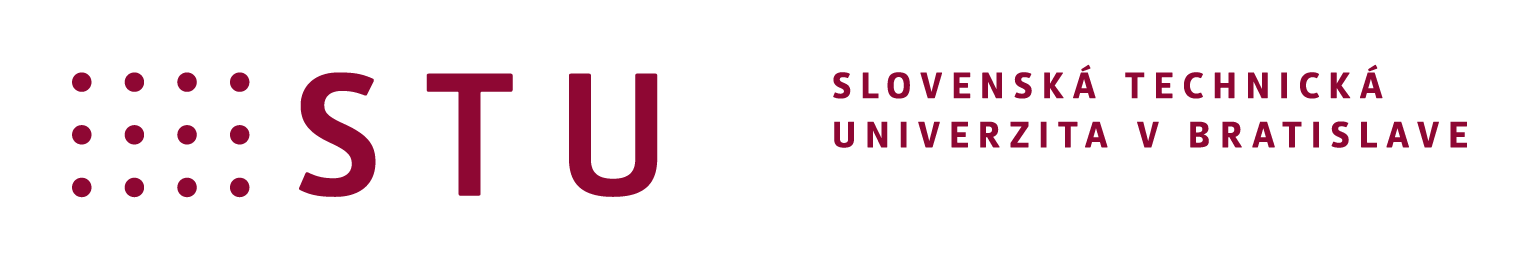 Vnútorná hodnotiaca správa o implementácii vnútorného systému zabezpečovania kvality na Slovenskej technickej univerzite(ďalej len „správa“)20221. Základné informácie o škole1.1. Názov vysokej školySlovenská technická univerzita v Bratislave (STU)1.2. Adresa Vazovova 5, 812 43 Bratislava1.3.	Legislatívno-právne ukotvenieVerejná vysoká škola so sídlom na území Slovenskej republiky1.4.	Štatutáriprof.h.c. Dr.h.c. prof. Dr. Ing. Oliver Moravčík – rektor STU1.5.	Kontaktná osoba (kontakt pre účely posudzovania VSZK)doc. Ing. Mikuláš Bittera, PhD. – prorektor; mikulas.bittera@stuba.sk; +421 915 990 185doc. Ing. Peter Makýš, PhD. – splnomocnenec rektora pre vnútorný systém zabezpečovania kvality na STU ďalej len „VSZK“); peter.makys@stuba.sk; +421 905 595 8241.6.	Štruktúra vysokej školy, pracoviská a lokality (s odkazom na webovú stránku, súvisiaci predpis, resp. zloženie)STU (ďalej tiež „univerzita“) sa člení na tieto súčasti:- 	fakulty:- 	Stavebná fakulta, Radlinského 2766/11, 810 05 Bratislava, https://www.svf.stuba.sk/;- 	Strojnícka fakulta, Námestie slobody 17, 812 31 Bratislava, https://www.sjf.stuba.sk/;-	Fakulta elektrotechniky a informatiky, Ilkovičova 3, 812 19 Bratislava, https://www.fei.stuba.sk/;- 	Fakulta chemickej a potravinárskej technológie, Radlinského 9, 812 37 Bratislava, https://www.fchpt.stuba.sk/;- 	Fakulta architektúry a dizajnu, Námestie slobody 19, 812 45 Bratislava, https://www.fad.stuba.sk/;- 	Materiálovotechnologická fakulta so sídlom v Trnave, Ulica Jána Bottu 2781/25, 917 24 Trnava, https://www.mtf.stuba.sk/;-	Fakulta informatiky a informačných technológií, Ilkovičova 6276/2, 842 16 Bratislava, https://www.fiit.stuba.sk/;- 	univerzitné pracoviská:-	Rektorát STU, https://www.stuba.sk/sk/pracoviska/rektorat.html?page_id=1691;-	Centrum výpočtovej techniky STU, https://www.stuba.sk/sk/pracoviska/centrum-vypoctovej-techniky.html?page_id=671;-	Archív STU, https://www.stuba.sk/sk/pracoviska/archiv-stu.html?page_id=662;- 	Vydavateľstvo Spektrum STU, https://www.stuba.sk/sk/pracoviska/nakladatelstvo-stu.html?page_id=676;- 	Inštitút celoživotného vzdelávania STU, https://www.stuba.sk/sk/pracoviska/institut-celozivotneho-vzdelavania-stu-v-bratislava.html?page_id=672;-	Ústav manažmentu STU, https://www.stuba.sk/sk/ustavy/ustav-manazmentu.html?page_id=3219;- 	Know-how centrum STU, https://www.stuba.sk/sk/pracoviska/know-how-centrum/poslanie.html?page_id=7052;- 	Projektové stredisko STU, https://www.stuba.sk/sk/pracoviska/projektove-stredisko/poslanie.html?page_id=7059;- 	Univerzitný vedecký park STU, https://www.stuba.sk/sk/pracoviska/univerzitny-vedecky-park/poslanie.html?page_id=7064;- 	Poradenské centrum STU, https://www.stuba.sk/sk/studenti/poradenske-centrum-stu.html?page_id=12109;- 	účelové zariadenia:-	Účelové zariadenie Študentské domovy a jedálne STU, https://www.stuba.sk/sk/fakulty/ucelove-zariadenia/ucelove-zariadenie-studentske-domovy-a-jedalne-stu.html?page_id=674;-	Vysokoškolský umelecký súbor Technik STU, https://www.stuba.sk/sk/ucelove-zariadenia/vysokoskolsky-umelecky-subor-technik.html?page_id=675;-	Centrum akademického športu STU, https://www.stuba.sk/sk/fakulty/ucelove-zariadenia/centrum-akademickeho-sportu-stu-cas-stu.html?page_id=3784.Na čele univerzity je rektor STU. Rektor je orgánom akademickej samosprávy univerzity a štatutárnym orgánom univerzity; riadi ju, koná v jej mene a zastupuje ju navonok. Rektora zastupujú prorektori STU v rozsahu určenom rektorom a kvestor STU v hospodárskych a administratívnych záležitostiach v rozsahu určenom rektorom.O organizácii a činnosti STU rozhodujú v rozsahu ustanovenom zákonom č. 131/2002 Z. z. o vysokých školách a o zmene a doplnení niektorých zákonov v znení neskorších predpisov (ďalej len „zákon o vysokých školách“) orgány akademickej samosprávy. Orgány akademickej samosprávy STU sú:Akademický senát STU,rektor,Vedecká rada STU,Disciplinárna komisia STU pre študentov.Ďalšími orgánmi STU sú: kvestor,Správna rada STU,Etická komisia STU,Rada pre vnútorný systém zabezpečovania kvality.Štruktúra STU https://www.stuba.sk/sk/stu/struktura.html?page_id=1801.7.	História (míľniky, postačuje časová os s uvedením hlavných míľnikov) Stručná história STU:1937	Nadobudol platnosť zákon č. 170 Zb.z. a n. prijatý Národným zhromaždením Česko-slovenskej republiky, ktorým sa v Košiciach zriadila Vysoká škola technická Dr. M. R. Štefánika. Škola mala tri oddelenia: oddelenie inžinierskeho staviteľstva konštruktívneho a dopravného, oddelenie inžinierskeho staviteľstva vodného a kultúrneho a oddelenie zememeračského inžinierstva.1938	Otvorenie prvého školského roka v dočasnom sídle školy v Martine.1939	Do Bratislavy sa škola presťahovala v roku 1939 už pod novým názvom Slovenská vysoká škola technická (SVŠT). Škola mala šesť odborov: odbor inžinierskeho staviteľstva, odbor špeciálnych náuk, odbor lesníckeho a poľnohospodárskeho inžinierstva, odbor strojného a elektrotechnického inžinierstva, odbor chemickotechnologického inžinierstva a odbor obchodného inžinierstva.1946	Uznesením SNR sa na SVŠT zrušil Odbor lesníckeho a poľnohospodárskeho inžinierstva, pretože sa stal základom pre vznik samostatnej Vysokej školy poľnohospodárskeho a lesníckeho inžinierstva v Košiciach.1950	Vysokoškolský zákon č. 58/1950 Zb. ako základné zložky vysokej školy definoval len fakulty, takže došlo k premenovaniu dovtedajších odborov školy na fakulty. Od školského roku 1950/51 mala SVŠT tieto fakulty: Fakulta inžinierskeho staviteľstva, Strojnícka fakulta, Elektrotechnická fakulta, Chemická fakulta, Fakulta špeciálnych náuk, Fakulta architektúry a pozemného staviteľstva. 1952	Zanikla Fakulta špeciálnych náuk a vznikla Banícka fakulta, ktorá bola vyčlenená zo SVŠT. Vznikla Fakulta ekonomického inžinierstva.1960 	Vznikla Stavebná fakulta zlúčením Fakulty inžinierskeho staviteľstva a Fakulty architektúry a pozemného staviteľstva. Fakulta ekonomického inžinierstva zanikla pričlenením k príslušným fakultám.1965 	Zmenil sa názov Chemickej fakulty na Chemickotechnologickú fakultu.1976	Vznikla Fakulta architektúry vyčlenením zo Stavebnej fakulty.1986 Vznikla Strojárskotechnologická fakulta so sídlom v Trnave.1991 	Strojárskotechnologická fakulta so sídlom v Trnave sa premenovala na Materiálovotechnologickú fakultu. Zákonom SNR s účinnosťou od 1. apríla 1991 prijala Slovenská vysoká škola technická súčasný názov Slovenská technická univerzita v Bratislave. 1993	Bola v Trnave zriadená Fakulta odborných štúdií, ktorá po dvoch rokoch v roku 1995 zanikla.1994 	Elektrotechnická fakulta sa premenovala na Fakultu elektrotechniky a informatiky.2001	Chemickotechnologická fakulta sa premenovala na Fakultu chemickej a potravinárskej technológie.2003 	Bola zriadená Fakulta informatiky a informačných technológií.2008 	Na STU bol zriadený Ústav manažmentu.2020 	Fakulta architektúry zmenila názov na Fakultu architektúry a dizajnu.STU v súčasnosti poskytuje vysokoškolské vzdelávanie na 7 fakultách a na univerzitnom pracovisku Ústave manažmentu.História STU: https://www.stuba.sk/sk/stu/historia.html?page_id=2101.8.	Kontext vnútorného systému vysokej školy (podľa potrieb a špecifík VSZK VŠ). STU je modernou, výskumno-vzdelávacou inštitúciou. Nadväzuje na odkaz Banskej akadémie v Banskej Štiavnici, rozvíja vyššie technické vzdelávanie univerzitným spôsobom, postaveným na vedeckom výskume prírodných a technických disciplín a s priamym prepojením na prax. STU ponúka technické vzdelávanie a zapája študentov do výskumu v oblasti prírodných vied, počítačových vied, elektrotechniky, strojníctva, stavebníctva, architektúry, umenia, chémie, potravinárstva, ekonómie a manažmentu, či materiálových technológií, a preto aj očakávaním zainteresovaných strán sú kvalitní absolventi a spolupráca v oblasti vedy, výskumu a umenia v daných oblastiach.STU pôsobí na celoslovenskej úrovni, aj keď podobný záber technických odborov má aj Technická univerzita v Košiciach a Žilinská univerzita v Žiline, okrajovo aj ďalšie vysoké školy.K 31. októbru 2022 študovalo na STU 10 978 študentov, čo je prvý medziročný nárast celkového počtu študentov po 15 rokoch (v roku 2007 študovalo na STU 19 280 študentov). V akademickom roku 2021/22 ukončilo úspešne svoje štúdium 2 689 absolventov na všetkých troch stupňoch štúdia. Klesajúci počet študentov súvisel najmä s klesajúcou demografickou krivkou, čo sa prejavilo v klesajúcom počte maturantov, ako potenciálnych uchádzačov o štúdium. Pokles počtu maturantov sa zastavil v rokoch 2020 až 2021 a v nasledujúcich rokoch sa očakáva jeho mierny nárast. Konkurenciou pri nábore študentov sú aj naďalej univerzity technického aj netechnického zamerania na Slovensku a zo zahraničia najmä v Českej republike. Zaznamenal sa však nárast záujmu o štúdium na STU z Ukrajiny a dá sa predpokladať, že tento zvýšený záujem zotrvá aj v nasledujúcich rokoch.K 31. decembru 2021 bol počet vysokoškolských učiteľov a iných tvorivých pracovníkov na STU 1 432.Dosahované výsledky STU sú získavané za zložitých podmienok nevypočítateľného verejného financovania, resp. nestabilnosti hlavne v oblasti projektového financovania, ako aj obmedzení vyplývajúcich z umiestnenia prevažne v bratislavskom regióne. Tieto skutočnosti vedú univerzitu k hľadaniu iných zdrojov pre zabezpečenie svojej činnosti, najmä zdrojov v súkromnom sektore a zdrojov v zahraničí.STU rieši stovky výskumných projektov ako aj projektov zmluvného výskumu, a patrí medzi najúspešnejších riešiteľov zahraničných výskumných projektov rámci Horizont 2020.Za rok 2021 STU vykázalo celkové výnosy vo výške takmer 110 miliónov EUR.1.9.	Priebeh zosúlaďovania VSZK VŠ (postačuje časová os a stručné zhodnotenie jednotlivých krokov a výsledkov). 10/2020	STU začína pracovať na nových predpisoch pre VSZK. Rektor STU vymenoval splnomocnenca pre vnútorný systém kvality na STU.02/2021	Rektor STU vymenoval Dočasnú radu VSZK a vstúpil do platnosti príkaz rektora 4/2021-PR Dočasný postup pre návrh a schvaľovanie nových študijných programov na STU.03/2021	Dočasná rada VSZK schválila návrhy nových študijných programov, o ktorých akreditáciu STU požiadala Slovenskú akreditačnú agentúru pre vysoké školstvo (ďalej len „agentúra“).04/2021	Po prerokovaní v Akademickom senáte STU a schválení vo Vedeckej rade STU vstúpili do platnosti nové predpisy VSZK na STU (chýbal ešte jeden z vnútorných predpisov). Vznikla Rada VSZK, ktorá si zvolila svojho predsedu a podpredsedu a Rada VSZK začala svoju činnosť. Dekani vymenovali garantov a spolugarantov študijných programov a členov rád študijných programov. Zároveň bol termín na odovzdanie podkladov k návrhom na zosúladenie odborov habilitačných konaní a inauguračných konaní.05/2021	Ku koncu mesiaca bol termín na odovzdanie podkladov k návrhom na zosúladenie študijných podkladov. Podklady vypracovali rady študijných programov.09/2021	Oficiálne bol menovaný nový rektor STU, od novembra 2021 boli menovaní aj noví prorektori.04/2022 	Rada VSZK schválila aj posledný návrh na zosúladenie odboru habilitačného konania a inauguračného konania. Tento proces trval od júna 2021.05/2022	Rada VSZK schválila všetky návrhy na zosúladenie študijných programov. Tento proces trval od januára 2022.06/2022	Rada VSZK súhlasila s návrhmi na zrušenie odborov habilitačného konania a inauguračného konania ako aj s návrhmi na zrušenie študijných programov, ktoré neboli zosúladené.07/2022	Do platnosti vstúpil vnútorný predpis 2/2022 Pravidlá priebežného monitorovania, periodického hodnotenia a periodického schvaľovania študijných programov, habilitačných a inauguračných konaní a tvorivej činnosti na STU, čím sa skompletizoval VSZK na STU.08/2022 	STU agentúre zaslala stanovisko o zosúladení VSZK so štandardmi.12/2022	Podanie žiadosti o posúdenie VSZK agentúre.Medzi spomenutými míľnikmi sa kontinuálne pracovalo na tvorbe dokumentov, úpravách v informačnom systéme STU, aby sa uľahčila administratíva učiteľov pri aplikácii vnútorných predpisov a politík VSZK, na monitorovaní a vyhodnocovaní indikátorov, vytváraní a školení pracovných skupín Rady VSZK, úprave vnútorných predpisov a pod. Zároveň od apríla 2022 na STU prebieha zosúlaďovanie interných predpisov s platnou legislatívou po zmenách v zákone o vysokých školách účinných
od 25. 4. 2022.Agentúra schválila 10 nových študijných programov po návšteve pracovných skupín na STU, takisto STU získala predchádzajúci súhlas s úpravou 97 študijných programov podľa § 30 zákona 269/2018 Z. z. o zabezpečovaní kvality vysokoškolského vzdelávania a o zmene a doplnení zákona č. 343/2015 Z. z. o verejnom obstarávaní a o zmene a doplnení niektorých zákonov v znení neskorších predpisov (ďalej len „zákon o zabezpečovaní kvality“), a agentúra zrušila odbory habilitačného konania a inauguračného konania, o ktoré bola požiadaná.2.	Politiky na zabezpečovanie kvality 2.1.	Zodpovednosť za kvalitu poskytovaného vzdelávania STU vedomá si svojho poslania vzdelávať a vychovávať mladú generáciu v technických odboroch za účelom napĺňania strategických cieľov definovaných v Dlhodobom zámere vzdelávacej, vedeckovýskumnej, umeleckej, vývojovej a ďalšej tvorivej činnosti STU a v snahe o nastavenie vnútorného systému riadenia kvality umožňujúceho jeho neustále zlepšovanie, prijala zodpovednosť za kvalitu poskytovaného vzdelávania a zosúladila svoj vnútorný systém zabezpečovania kvality so štandardmi j agentúry. Tento záväzok deklarovala v Politike kvality STU.VSZK pozostáva z viacerých vnútorných predpisov, ktoré sa nadobudnutím ich účinnosti stali záväznými pre celú akademickú obec, t. j. zamestnancov aj študentov STU. VSZK je primárne koordinovaný Radou VSZK a je de jure nezávislý od vedenia univerzity.Vnútorný predpis Politika kvality STU je prístupný na: https://www.stuba.sk/buxus/docs/stu/pracoviska/rektorat/odd_pravne_organizacne/3-2021_Politika_kvality_STU.pdfPrípadne na: https://www.stuba.sk/sk/stu/akademicke-a-samospravne-organy/rada-pre-vnutorny-system-zabezpecovania-kvality-stu/rada-pre-vsk-predpisy.html?page_id=14170Dlhodobý zámer vzdelávacej, vedeckovýskumnej, umeleckej, vývojovej a ďalšej tvorivej činnosti STU je prístupný na: https://www.stuba.sk/buxus/docs/stu/uradna_tabula/Dlhodoby_zamer_STU_na_roky_od_2018.pdf.Prípadne na: https://www.stuba.sk/sk/stu/uradna-tabula/dlhodoby-zamer.html?page_id=9311.2.2.	Poslanie vysokej školy Základným poslaním STU ako výskumne orientovanej technickej univerzity je prostredníctvom vedecko-výskumnej, inžinierskej a inej tvorivej činnosti získavať, aplikovať a šíriť nové poznatky a vychovávať a vzdelávať mladú generáciu v duchu princípov humanizmu a ľudskosti. STU rozvíja v človeku harmóniu, poznanie, múdrosť, filantropiu a kreativitu, čím prispieva k rozvoju vzdelanosti, vedy, kultúry a zdravia pre napredovanie a prospech spoločnosti založenej na vedomostiach. Hlavnou úlohou STU je teda poskytovať kvalitné a široko dostupné univerzitné vzdelávanie spĺňajúce najvyššie medzinárodné štandardy v inžinierskych, prípadne aj umeleckých, technických disciplínach a na ne nadväzujúcich oblastiach prírodných a spoločenských vied, postavené na aktívnej účasti študentov na vedeckom výskume, umení a/alebo ďalšej tvorivej inžinierskej činnosti, orientované na potreby hospodárskej a spoločenskej praxe a neustále ho zlepšovať. Toto poslanie je plne v súlade s prvým cieľom Dlhodobého zámeru vzdelávacej, vedeckovýskumnej, umeleckej, vývojovej a ďalšej tvorivej činnosti STU platného na roky 2018 až 2023.Dlhodobý zámer vzdelávacej, vedeckovýskumnej, umeleckej, vývojovej a ďalšej tvorivej činnosti STU je prístupný na: https://www.stuba.sk/buxus/docs/stu/uradna_tabula/Dlhodoby_zamer_STU_na_roky_od_2018.pdf.Prípadne na: https://www.stuba.sk/sk/stu/uradna-tabula/dlhodoby-zamer.html?page_id=9311.2.3.	Strategické ciele vysokej školy Strategické ciele v oblasti vzdelávania sú podľa Dlhodobého zámeru vzdelávacej, vedeckovýskumnej, umeleckej, vývojovej a ďalšej tvorivej činnosti STU (oblasť 1 Vzdelávanie) platného na roky 2018 až 2023 nasledovné:Prehlbovať a spoločnosti zrozumiteľne hlásať kultúru vzájomnej jednoty univerzitného vzdelávania s vedeckým výskumom a ďalšou tvorivou činnosťou. Posilňovať v študijných programoch na fakultách spoločné univerzitné prvky tak, aby okrem silného odborného základu poskytovali študentom väčšiu flexibilitu v štúdiu (väčšie možnosti interdisciplinárneho zamerania), ako aj lepšiu pripravenosť na uplatnenie sa v spoločenskej praxi (soft skills a pod.). Využiť výhody Bolonského systému vzdelávania a posilniť pozíciu druhého a tretieho stupňa štúdia, a to aj pre študentov z iných škôl vrátane zahraničia. Zvýšiť medzinárodný presah školy: zvýšiť podiel zahraničných študentov študujúcich na STU, zvýšiť mobilitu študentov a zvýšiť počet medziuniverzitných študijných programov (double diploma).Zvýšiť mieru rozvoja talentu mladej generácie odstraňovaním bariér prístupu k vzdelávaniu.Rozvíjať Univerzitu tretieho veku rešpektujúc princípy aktívneho starnutia seniorov a „striebornej ekonomiky“ aj ako potenciál budúceho rastu v starnúcej Európe. Docieliť reorganizáciu legislatívneho a finančného rámca terciárneho vzdelávania v Slovenskej republike tak, aby lepšie zodpovedalo potrebám hospodárskej a spoločenskej praxe.K týmto strategickým cieľom prislúchajú nasledovné indikátory:Podiel študentov druhého a tretieho stupňa štúdia na celkovom počte študentov.Podiel zahraničných študentov študujúcich na STU na celkovom počte študentov.Počet študijných programov s medzinárodnou akreditáciou. Podiel úspešných študentov 1. stupňa štúdia k počtu zapísaných študentov. Podiel študentov STU absolvujúcich časť štúdia v zahraničí. Počet medzi fakultných výmen študentov.Vyhodnotenie indikátorov, a teda aj strategických cieľov je možné nájsť v prílohe č. 4.Dlhodobý zámer vzdelávacej, vedeckovýskumnej, umeleckej, vývojovej a ďalšej tvorivej činnosti STU je prístupný na: https://www.stuba.sk/buxus/docs/stu/uradna_tabula/Dlhodoby_zamer_STU_na_roky_od_2018.pdf.Prípadne na: https://www.stuba.sk/sk/stu/uradna-tabula/dlhodoby-zamer.html?page_id=9311.2.4.	Štruktúra vnútorného systému 2.4.1.	Systém a štruktúra formalizovaných politík VSZK s odkazom na ich znenie.Vnútorný systém zabezpečenia kvality vysokoškolského vzdelávania na STU je upravený viacerými samostatnými vnútornými predpismi, a to:3/2021 Politika kvality STU;4/2021 Pravidlá pre návrh, schvaľovanie, úpravu a zrušenie študijných programov na STU;5/2021 Pravidlá pre personálne zabezpečenie študijných programov na STU;6/2021 Rada pre vnútorný systém zabezpečovania kvality na STU; 7/2021 Rada študijného programu na STU;8/2021 Pravidlá pre tvorbu a posudzovanie podkladov na získanie práv na habilitačné konania a inauguračné konania na STU;9/2021 Vnútorný systém zabezpečenia kvality doktorandského štúdia na STU;2/2022 Pravidlá priebežného monitorovania, periodického hodnotenia a periodického schvaľovania študijných programov, habilitačných a inauguračných konaní a tvorivej činnosti na STU.Doplnkovou pre tieto predpisy je Smernica rektora 1/2021-SR Pravidlá na určenie minimálnych kritérií na získanie titulu docent a profesor na STU.Všetky vnútorné predpisy tvoriace VSZK STU sú prístupné na:https://www.stuba.sk/sk/stu/akademicke-a-samospravne-organy/rada-pre-vnutorny-system-zabezpecovania-kvality-stu/rada-pre-vsk-predpisy.html?page_id=141702.4.2.	Systém a stručnú charakteristiku štruktúr VSZK vrátane vedúcich zamestnancov, zástupcov zainteresovaných strán, s odkazom na ich domovské stránky, ak existujú, alebo úplné charakteristiky (štatúty, rokovacie poriadky s uvedením ich právomocí, pôsobností a zodpovedností v oblasti zabezpečovania kvality). Orgánom STU, ktorý je zriadený za účelom zabezpečovania kvality vzdelávacej činnosti, vedeckovýskumnej činnosti, habilitačných konaní a konaní na vymenúvanie profesorov a ďalších činností, ktoré s nimi súvisia je Rada pre vnútorný systém zabezpečovania kvality (Rada VSZK). Jej postavenie, poslanie a činnosť upravuje vnútorný predpis 6/2021 Rada pre vnútorný systém zabezpečovania kvality na STU. Členmi Rady VSZK sú významní odborníci z STU pôsobiaci v oblastiach, v ktorých STU uskutočňuje vzdelávaciu, výskumnú, vývojovú, umeleckú a ďalšiu tvorivú činnosť, významní odborníci z externého prostredia pôsobiaci v oblastiach, v ktorých STU uskutočňuje vzdelávaciu, výskumnú, vývojovú, umeleckú a ďalšiu tvorivú činnosť a zástupcovia študentov druhého stupňa štúdia alebo tretieho stupňa štúdia na STU. Členov Rady VSZK vymenúva a odvoláva rektor STU po schválení vo Vedeckej rade STU. Za každú fakultu môže nominovať dekan dvoch členov s vedecko-pedagogickým titulom profesor alebo vedeckou hodnosťou DrSc. s výnimkou Ústavu manažmentu, kde riaditeľ nominuje len jedného člena (tento člen nemusí byť členom akademickej obce STU). Súčasťou Rady VSZK sú aj dvaja členovia za externé zainteresované strany a dvaja študenti STU.Predsedu a podpredsedu Rady VSZK si volia spomedzi seba členovia Rady VSZK hlasovaním na ustanovujúcom rokovaní Rady VSZK. Aktuálnym predsedom Rady VSZK je prof. Ing. Ján Murgaš, PhD. a podpredsedom prof. Ing. Pavel Čičák, PhD.Zoznam všetkých členov Rady VSZK j  prístupný na: https://www.stuba.sk/buxus/docs/stu/pracoviska/rektorat/odd_vzdelavania/Rada_VSK/ZOZNAM_web_Clenovia_rady_VSK.pdfProfil predsedu Rady VSZK, prof. Ing. Jána Murgaša, PhD., je prístupný na: https://is.stuba.sk/lide/clovek.pl?zpet=../lide/index.pl?vzorek=murgas,Vyh%C4%BEada%C5%A5=Vyh%C4%BEada%C5%A5,upresneni=zamestnanci;id=4933Profil podpredsedu Rady VSZK, prof. Ing. Pavla Čičáka, PhD., je prístupný na: https://is.stuba.sk/lide/clovek.pl?zpet=../lide/index.pl?vzorek=cicak,Vyh%C4%BEada%C5%A5=Vyh%C4%BEada%C5%A5,upresneni=zamestnanci;id=1926Zástupcovia zainteresovaných strán:Ing. Pavol Kukura, PhD. - predseda predstavenstva, Slovenskej rady pre zelene budovy (SKGBC)
https://www.linkedin.com/in/pavol-kukura-79566231/?originalSubdomain=skDr.h.c. Ing. Peter Fodrek, PhD. - generálny riaditeľ Prvá zváračská, a. s. https://www.pzvar.sk/kontaktyĎalší externí zástupcovia:prof. Ing. Marcel Harakaľ, PhD. – profesor, Akadémia ozbrojených síl M. R. Štefánika v Liptovskom Mikuláši, https://www.linkedin.com/in/marcel-harakal-6672325b/?originalSubdomain=skprof. Ing. Štefan Hittmár, PhD. – profesor, Žilinská univerzita v Žiline, http://kmnt.fri.uniza.sk/?id=hittmarZástupcovia študentov:Ing. Milan Švolík, študent 3. stupňa, Stavebná fakulta, technológia stavieb;Bc. Júlia Kubalcová, študentka 2. stupňa, Fakulta chemickej a potravinárskej technológie, biochémia a biomedicínske technológieĎalšími orgánmi VSZK na STU sú rady študijných programov, ktoré sú poradným orgánom garanta študijného programu a ktoré sa riadia vnútorným predpisom 7/2021 Rada študijného programu na STU. Počet členov každej rady študijného programu je najmenej deväť. Najmenej traja členovia sú z interného prostredia STU z radov zamestnaneckej časti akademickej obce STU, najmenej traja členovia sú študenti STU a najmenej traja členovia sú zástupcovia externých zainteresovaných strán z radov zamestnávateľov, priemyselných partnerov a absolventov. Ďalšími členmi môžu byť tvoriví zamestnanci iných univerzít a výskumných inštitúcií.Zloženie jednotlivých rád študijných programov je prístupné na:https://is.stuba.sk/sif/organy_prehled.pl.  Všetky informácie o činnosti Rady pre vnútorný systém zabezpečovania kvality STU sú prístupné na:https://www.stuba.sk/sk/stu/akademicke-a-samospravne-organy/rada-pre-vnutorny-system-zabezpecovania-kvality-stu.html?page_id=141672.4.3.	Procesy VSZK a ich previazanie do koherentného systému. Rada pre VSZK je nezávislý orgán, ktorého členovia sú vymenovaní rektorom STU po ich schválení vo Vedeckej rade STU.Úlohou Rady VSZK je:riadiť priebeh vnútorného hodnotenia kvality vzdelávacej činnosti, vedeckovýskumnej činnosti, habilitačných konaní a inauguračných konaní a ďalších s nimi súvisiacich činností na STU; kontrolovať napĺňanie požiadaviek na zabezpečovanie kvality činností STU vyplývajúcich z právnych predpisov a vnútorných predpisov STU;pravidelne, najmenej však raz za rok vypracovať správu o priebežnom hodnotení kvality vzdelávacej činnosti, vedeckovýskumnej činnosti, habilitačných konaní a inauguračných konaní a ďalších s nimi súvisiacich činností na STU a navrhovať opatrenia na zlepšenie vnútorného systému zabezpečenia kvality;schvaľovať návrhy nových študijných programov, ktoré sa budú uskutočňovať na STU, návrhy na úpravu študijných programov a návrhy na zrušenie študijných programov, ktoré už STU nebude uskutočňovať; schvaľovať návrhy odborov habilitačných konaní a inauguračných konaní, návrhy na zosúladenie odborov habilitačných konaní a inauguračných konaní a návrhy na zrušenie akreditácie habilitačných konaní a inauguračných konaní na STU; priebežne monitorovať študijné programy, vykonávať periodické hodnotenie a periodické schvaľovanie študijných programov a posúdenie ich súladu so štandardmi pre vnútorný systém zabezpečovania kvality vysokoškolského vzdelávania a štandardmi pre študijný program;vykonávať periodické hodnotenie habilitačných konaní a inauguračných konaní a posúdenie ich súladu so štandardmi pre habilitačné konanie a inauguračné konanie;pravidelne hodnotiť kvalitu zabezpečovania výskumnej, vývojovej, umeleckej a ďalšej tvorivej činnosti na STU; komplexne posudzovať vnútorný systém zabezpečovania kvality na STU; poskytovať metodickú pomoc v procesoch zabezpečovania kvality študijných programov, habilitačných konaní a inauguračných konaní na STU; prijímať a prerokúvať podnety týkajúce sa uskutočňovania študijných programov na STU, habilitačných konaní a inauguračných konaní na STU;vykonávať ďalšie činnosti, ktoré vyplynú z potreby zabezpečiť, monitorovať alebo upraviť vnútorný systém zabezpečovania kvality na STU.Partnerom Rady VSZK je vedenie univerzity v spolupráci so splnomocnencom pre VSZK, prípadne vedenia fakúlt.Rady študijných programov majú za úlohu:pripraviť návrh nového študijného programu, realizovať monitorovanie študijného programu, pripraviť návrh na úpravu študijného programu, navrhnúť zrušenie študijného programu;zabezpečiť napĺňanie požiadaviek na zabezpečovanie kvality vzdelávacej činnosti vyplývajúcich z právnych predpisov a vnútorných predpisov STU pri návrhu nového študijného programu, monitorovaní a úprave študijného programu; prijímať podnety vzťahujúce sa k uskutočňovaniu študijného programu z interného a externého prostredia od všetkých zainteresovaných strán, vyhodnocovať ich a prijímať opatrenia na odstránenie zistených nedostatkov; spracovávať správu o vnútornom hodnotení kvality vzdelávacej činnosti v rámci študijného programu a prijímať opatrenia na zvýšenie kvality; vykonávať ďalšie činnosti, ktoré vyplynú z potreby navrhnúť nový študijný program, monitorovať alebo upraviť študijný program, zrušiť študijný program.Hlavným koordinátorom rád študijných programov sú garanti študijných programov, ktorí sú zároveň ich členmi. Na účely personálneho zabezpečenia študijných programov na STU sa zodpovednou osobou, ktorá má príslušné kompetencie a nesie hlavnú zodpovednosť za uskutočňovanie, rozvoj a zabezpečenie kvality študijného programu alebo inak vymedzenej ucelenej časti študijného programu rozumie garant študijného programu.V neposlednom rade sú do procesu zabezpečovania kvality zahrnutí všetci učitelia študijného programu, jeho študenti, absolventi študijného programu a ich zamestnávatelia a ďalšie strany, ktorí svojimi podnetmi môžu prispievať k zlepšovaniu kvality.2.5.	Zdroje na fungovanie vnútorného systému vysokej školy V súčasnosti STU nemá vytvorený špecializovaný útvar v rámci Rektorátu STU. Osoba zodpovedná za VSZK je splnomocnenec rektora pre VSZK v spolupráci s prorektorom pre vzdelávanie a starostlivosť o študentov. Podporné činnosti fungovania VSZK na STU zabezpečuje pracovníčka, ktorej pracovnou náplňou je analytická, metodická a organizačná činnosť v oblasti procesov zameraných na riadenie VSZK na STU a zároveň vykonáva funkciu tajomníčky Rady VSZK. Dočasne je zaradená na Útvar vzdelávania a starostlivosti o študentov, s ktorým pri svojej činnosti úzko spolupracuje.STU už druhý rok vyčlenilo z dotačných prostriedkov sumu na zabezpečenie VSZK, z ktorých sa platia odmeny členom Rady VSZK, zabezpečenie informačných systémov pre potreby VSZK ako aj plánovaná úhrada poplatkov za úkony agentúry. 2.6.	Politiky, štruktúry a procesy vnútorného systému2.6.1.	Zaručujete reálne zapájanie sa zainteresovaných strán.Úloha zainteresovaných strán je zakotvená vo VSZK ich účasťou v Rade VSZK a radách študijných programov a taktiež pracovných skupinách, ktoré Rada VSZK vytvára pri schvaľovaní návrhov na vytvorenie, úpravu alebo zosúladenie študijných programov, alebo pri návrhu na vytvorenie, úpravu alebo zosúladenie odborov habilitačného konania a inauguračného konania.Ako je uvedené v časti 2.4. členmi Rady VSZK sú okrem odborníkov z STU (dvaja členovia s vedecko-pedagogickým titulom profesor alebo vedeckou hodnosťou DrSc. za každú fakultu s výnimkou inej súčasti + jeden člen s vedecko-pedagogickým titulom profesor alebo vedeckou hodnosťou DrSc. za každú inú súčasť) aj významní odborníci z externého prostredia pôsobiaci v oblastiach, v ktorých STU uskutočňuje vzdelávaciu, výskumnú, vývojovú, umeleckú a ďalšiu tvorivú činnosť (dvaja členovia externých zainteresovaných strán z radov zamestnávateľov alebo absolventov), a študenti (dvaja študenti STU, ktorí sú z rôznych fakúlt alebo inej súčasti). Vnútorný predpis 6/2021 Rada pre vnútorný systém zabezpečovania kvality STU je prístupný na: https://www.stuba.sk/buxus/docs/stu/pracoviska/rektorat/odd_pravne_organizacne/UZ_6-2021_Rada_VSK_s_D1.pdfNajmenej traja členovia každej rady študijného programu sú zástupcovia externých zainteresovaných strán z radov zamestnávateľov, priemyselných partnerov, absolventov, ktorí sú významní odborníci z externého prostredia a ktorí pôsobia v oblastiach, v ktorých STU uskutočňuje vzdelávaciu, výskumnú, vývojovú, umeleckú alebo ďalšiu tvorivú činnosť. Ďalšími členmi Rady študijného programu môžu byť tvoriví zamestnanci iných univerzít a výskumných inštitúcií. Vnútorný predpis 7/2021 Rada študijného programu na STU je prístupný na: https://www.stuba.sk/buxus/docs/stu/pracoviska/rektorat/odd_pravne_organizacne/7-2021_Rada_SP.pdfPrípadne všetky vnútorné predpisy VSZK sú prístupné na: https://www.stuba.sk/sk/stu/akademicke-a-samospravne-organy/rada-pre-vnutorny-system-zabezpecovania-kvality-stu/rada-pre-vsk-predpisy.html?page_id=141702.6.2.	Zabezpečujete previazanie vzdelávania a tvorivých činností tak, aby úroveň a zameranie tvorivej činnosti zodpovedali stupňu vysokoškolského vzdelávania a výstupom vzdelávania v príslušných odboroch štúdia. Osoby, ktoré nesú zodpovednosť za študijný program, t. j. garant študijného programu a minimálne ďalšie štyri osoby zabezpečujúce profilový študijný predmet pôsobia v príslušnom študijnom odbore na funkčnom mieste profesor alebo docent a musia vykazovať výsledky svojej tvorivej činnosti, ktoré musia dosahovať minimálnu úroveň definovanú štandardmi pre študijný program a vnútorným predpisom 5/2021 Pravidlá pre personálne zabezpečenie študijných programov na STU.2.6.3.	Podporujete internacionalizáciu vzdelávacích, tvorivých a ďalších súvisiacich činností tak, aby jej miera zodpovedala poslaniu a strategickým cieľom vysokej školy, cieľom a výstupom vzdelávania a potrebám zainteresovaných strán. Internacionalizácia štúdia je pre STU veľmi dôležitá. V posledných rokoch výrazne narástli počty zahraničných študentov na STU (v akademickom roku 2022/23 najmä dôsledkom vojny na Ukrajine).V akademickom roku 2022/23 je pomer cudzincov zo študentov študujúcich na STU viac ako 16 %, v akademickom roku 2021/22 to bolo necelých 10 %, akademické roky predtým menej ako 5 %.Takisto je vysoký počet cudzincov spomedzi uchádzačov o štúdium. Na prvom stupni štúdia bolo v akademickom roku 2022/23 až 34 % uchádzačov zo zahraničia, na druhom stupni štúdia bolo zahraničných uchádzačov 19 %. Zo zapísaných študentov do prvého ročníka tvoria cudzinci  na prvom stupni štúdia 33 %, na druhom stupni 8 %.Počet prijatých študentov na mobility zo zahraničia v akademickom roku 2022/23 je 134, čím sa vraciame k počtom, aké sme mali pred obdobím COVID-u.Stagnuje však počet študentov s iným ako slovenským občianstvom študujúcich v anglickom jazyku, ktorých je len 36.Počet ponúkaných študijných programov uskutočňovaných v anglickom jazyku však klesol. Zo 110 zrušených študijných programov bolo až 22 študijných programov v anglickom jazyku, čo je dôsledok nedostatočného personálneho zabezpečenia pracovísk a nízkeho záujmu uchádzačov o štúdium v anglickom jazyku.V budúcnosti plánujeme otvorenie minimálne jedného študijného programu uskutočňovaného v anglickom jazyku na každom stupni na každej fakulte, ako aj zadefinovať jazyk uskutočňovania súčasných študijných programov uskutočňovaných v slovenskom jazyku na kombináciu slovenský a anglický jazyk, aby sme zvýšili jazykovú úroveň našich študentov.2.6.4.	Zaručujete ochranu proti intolerancii a diskriminácii študentov, zamestnancov a uchádzačov, najmä na základe pohlavia/rodu, rasy, farby pleti, jazyka, veku, sexuálnej orientácie, viery alebo náboženstva, zdravotného znevýhodnenia, politického alebo iného zmýšľania, národného alebo sociálneho pôvodu, príslušnosti k národnosti alebo etnickej skupine, majetku a pôvodu. Na STU máme implementovaný Etický kódex pre študentov a Etický kódex pre zamestnancov ako prílohu k Pracovnému poriadku. V nich je exaktne dané, že študent/zamestnanec:„Rešpektuje integritu osobnosti ostatných študentov, spoluvytvára pozitívnu a tvorivú atmosféru vo vzdelávacom procese i mimo neho. Podieľa sa na formovaní dobrých medziľudských vzťahov, bez diskriminácie z dôvodu veku, pohlavia, sexuálnej orientácie, manželského stavu a rodinného stavu, rasy, farby pleti, zdravotného postihnutia, jazyka, politického alebo iného zmýšľania, príslušnosti k národnostnej menšine, náboženského vyznania alebo viery, odborovej činnosti, národného alebo sociálneho pôvodu, majetku, rodu alebo iného postavenia“.Pri porušení týchto zásad hrozí zamestnancom podanie podnetu na Etickú komisiu, pri študentoch na Disciplinárnu komisiu pre študentov.Pracovný poriadok STU je prístupný na:https://www.stuba.sk/buxus/docs/stu/pracoviska/rektorat/odd_veda_vyskum/Eticka_komisia_/Pracovny_poriadok_uplne_znenie1.pdf.Smernica rektora 6/2020-SR Etická komisia STU je prístupný na:https://www.stuba.sk/buxus/docs/stu/pracoviska/rektorat/odd_veda_vyskum/Eticka_komisia_/2020_06_smernica_eticka_komisia_podpisany-1.pdf. Smernica rektora 3/2021-SR Etický kódex študentov STU je prístupný na:https://www.stuba.sk/buxus/docs/stu/pracoviska/rektorat/odd_veda_vyskum/Eticka_komisia_/2021_03_smernica_eticky_kodex_studenti_podpisany.pdf. Prípadne na:https://www.stuba.sk/sk/stu/akademicke-a-samospravne-organy/eticka-komisia/predpisy.html?page_id=14369. Zákaz akejkoľvek diskriminácie je zakotvený aj v Štatúte STU.Ochrana proti intolerancii a diskriminácii uchádzačov o zamestnanie je riešená Vnútorným predpisom 1/2013 Zásady výberového konania na obsadzovanie pracovných miest vysokoškolských učiteľov, pracovných miest výskumných pracovníkov, funkcií profesorov a docentov a funkcií vedúcich zamestnancov na Slovenskej technickej univerzite v BratislaveVnútorný predpis 1/2013 Zásady výberového konania na obsadzovanie pracovných miest vysokoškolských učiteľov, pracovných miest výskumných pracovníkov, funkcií profesorov a docentov a funkcií vedúcich zamestnancov na STU je prístupný na:  https://www.stuba.sk/buxus/docs/stu/pracoviska/rektorat/odd_pravne_organizacne/Z%C3%A1sady_VK_%C3%BApln%C3%A9_znenie_D3.pdf.Prípadne na:https://www.stuba.sk/sk/stu/uradna-tabula/vnutorne-predpisy-stu.html?page_id=7625&rok=2013&typ=vnutorne-predpisy-stu.2.6.5.	Zaručujete zachovávanie vedeckej integrity, akademickej etiky a ostražitosť voči plagiátorstvu a ďalším akademickým podvodom. Pri samohodnotení preukážte schopnosť odhaľovať akademické podvody, vyvodzovať na základe nich dôsledky a prijímať systémové opatrenia na ich predchádzanie. Podobne ako v predchádzajúcom bode aj pre zachovávanie akademickej integrity sú zakotvené ustanovenia v etických kódexoch, či vo vnútornom predpise 6/2013 Disciplinárny poriadok STU pre študentov.Schopnosť odhaľovať akademické podvody študentov je vzhľadom k špecifikám technického vzdelávania jednoduchá, ak ide o projektovú činnosť a tým aj záverečné práce. Tieto podliehajú povinnej kontrole originality bez ohľadu na to, či sú písané v slovenskom, českom alebo anglickom jazyku. Originalita záverečných prác písaných v slovenskom jazyku sa overuje v centrálnom registri záverečných prác, prác písaných v anglickom jazyku sa overuje v antiplagiátorskom systéme Turnitin Similarity Enterprise a prác písaných v českom jazyku prostredníctvom rektorátu individuálne v antiplagiátorskom systéme Masarykovej univerzity v Brne. K výsledkom kontroly originality záverečných prác sa vyjadruje oponent (oponenti) záverečnej práce, vedúci záverečnej práce, školiteľ doktoranda v pracovnej charakteristike doktoranda a skúšobná komisia na vykonanie štátnej skúšky v zápise o štátnej skúške – obhajobe záverečnej práce.Odhalenie podvodov pri skúškach (opisovanie, použitie nedovolených pomôcok, plagiátorstvo a pod.) má za následok hodnotenie klasifikačným stupňom FX – nedostatočne a po oznámení podvodu zodpovednému pracovníkovi sa podvody riešia disciplinárnym konaním.Vnútorný predpis 6/2013 Disciplinárny poriadok STU pre študentov je prístupný na: https://www.stuba.sk/buxus/docs/stu/pracoviska/rektorat/odd_pravne_organizacne/Disciplinarny_poriadok_STU_od_1-9-2013.pdf.Prípadne na: https://www.stuba.sk/sk/studenti/disciplinarna-komisia-stu.html?page_id=5482.2.6.6.	Preskúmavate podnety, ktorými sa študent domáha ochrany svojich práv alebo právom chránených záujmov, o ktorých sa domnieva, že boli porušené, alebo ktorými študent poukazuje na konkrétne nedostatky v činnosti alebo na nečinnosť vysokej školy, pričom preskúmavanie podnetov je transparentné a uskutočňuje sa aj za účasti zástupcov študentov a podávateľom podnetov je poskytovaná spätná väzba o výsledkoch ich preskúmania a prijatých opatreniach. Vyhodnoťte efektívnosť mechanizmov na preskúmavanie podnetov. Študenti majú k dispozícii mechanizmy podávania podnetov prostredníctvom Black boxu, u svojich zástupcov v akademických orgánoch, na študijných oddeleniach, či u členov vedenia fakulty/univerzity. STU sa zaoberá každým oficiálnym podnetom, neanonymným i anonymným. Samozrejmosťou je aj odpoveď, avšak len v prípade neanonymného podnetu.Študenti majú možnosť podávať sťažnosti v prípade, ak sa domáhajú svojich práv alebo poukazujú na konkrétne nedostatky, najmä na porušenie právnych predpisov alebo interných predpisov STU.Vo väčšine prípadov je za vybavenie sťažností zodpovedný rektor, ak je sťažnosť podaná voči fakulte, rektor si vyhradzuje právo potvrdiť rozhodnutie dekana.Samotné vybavovanie sťažností sa uskutočňuje bez účasti zástupcov študentov, to však neznamená, že sa študenti, resp. študentské organizácie nemôžu k sťažnosti vyjadriť.Smernica rektora číslo: 7/2017-SR Vybavovanie sťažností na STU  je prístupný na: https://www.stuba.sk/buxus/docs//stu/pracoviska/rektorat/odd_pravne_organizacne/smernica_staznosti_na_web.pdf.2.6.7.	Zabezpečujete súlad vnútorných predpisov so všeobecne záväznými predpismi a ich dodržiavanie v prostredí VŠ. STU má na rektoráte Právny a organizačný útvar, ktorého hlavnou úlohou je zabezpečovanie súladu vnútorných predpisov so všeobecne záväznými predpismi. V oblasti vzdelávania má za úlohu zabezpečovať súlad Útvar vzdelávania a starostlivosti o študentov s príslušným prorektorom a v oblasti habilitačných konaní a inauguračných konaní či tvorivej činnosti Útvar vedy a medzinárodnej vedeckotechnickej spolupráce spolu s príslušným prorektorom.2.6.8.	Presadzujete kontinuálne zlepšovanie kvality všetkých činností vykonávaných vysokou školou a rozvíjate kultúru kvality na všetkých súčastiach a úrovniach vysokej školy. Kontinuálne zlepšovanie kvality činností vykonávaných vysokou školou je práve úloha VSZK, a preto aj STU pristupuje kontinuálne k jeho zlepšeniu, teda modifikácii procesov prostredníctvom monitorovania, zabezpečovania a vyhodnocovania kvality vzdelávania a ďalších tvorivých činností.K zlepšeniu kvality STU je nutný práve postoj jej zamestnancov, študentov a ďalších zainteresovaných strán. A práve oni sú motivovaní poskytovať spätnú väzbu a podávať podnety na zlepšenie, pričom sa môžu vyjadriť minimálne v pravidelných dotazníkoch pre nich určených. Silným nástrojom pre zlepšovanie kvality je zisťovanie anonymnej spätnej väzby od študentov na každý predmet a na ďalšie doplňujúce otázky a to pravidelne každý semester. Výsledky sú dostupné učiteľom príslušného predmetu, vedúcim ústavov a katedier a vedeniu fakúlt. Výsledky sa analyzujú a podľa potreby sa prijímajú na príslušnej úrovni opatrenia na zlepšenie. Výsledky ankety sa stávajú súčasťou monitorovania vykonávaného v zmysle vnútorného predpisu 2/2022 Pravidlá priebežného monitorovania, periodického hodnotenia a periodického schvaľovania študijných programov, habilitačných konaní a inauguračných konaní a tvorivej činnosti na STU.Prínosom pre zabezpečenie kontinuálneho zlepšovania bolo zriadenie rád študijných programov so zastúpením učiteľov, študentov a zástupcov zainteresovaných strán, ktorých úlohou je v pravidelných intervaloch periodicky hodnotiť študijné programy a zabezpečovať ich zlepšovanie. 2.6.9.	Zabezpečujete previazanie vnútorného systému s dlhodobým zámerom vysokej školy. Úlohou STU je vytváranie takých pravidiel a politík, ktoré vedú ku kvalitnejšiemu vzdelávaniu či vykonávaniu tvorivej činnosti. Tento cieľ sa zohľadňuje pri tvorbe politiky kvality a s ňou zviazaného dlhodobého zámeru univerzity, kde reflektuje potreby VSZK vhodnou voľbou oblastí pre rozvoj, strategických cieľov, nástrojov na ich dosahovanie ako aj vhodných, ľahko vyhodnotiteľných, indikátorov.Na základe politiky kvality STU a dlhodobých zámerov STU tvoria fakulty svoje dlhodobé zámery, ktorými definujú svoje priority v rozvoji príslušnej fakulty. Dlhodobé zámery STU a jej fakúlt sú prístupné na:STU: https://www.stuba.sk/buxus/docs/stu/uradna_tabula/Dlhodoby_zamer_STU_na_roky_od_2018.pdf  Stavebná fakulta STU:https://www.svf.stuba.sk/buxus/docs/dokumenty/vyrocne_spravy/dlhodoby-zamer-2019.pdf Strojnícka fakulta STU: https://www.sjf.stuba.sk/buxus/docs/fakulta/DLHODOBY_ZAMER_ROZVOJA_SjF_-2018-2023_.pdfFakulta elektrotechniky a informatiky STU: https://www.fei.stuba.sk/buxus/docs/2016/DZ2015.pdfFakulta chemickej a potravinárskej technológie STU:https://www.fchpt.stuba.sk/buxus/docs/dekanat/2022/FCHPT_report_2021_2027_V3_FINAL.pdfFakulta architektúry a dizajnu STU: https://www.fad.stuba.sk/buxus/docs/fakultne/DZ_FASTU.pdfMateriálovotechnologická fakulta STU so sídlom v Trnave: https://www.mtf.stuba.sk/buxus/docs/doc/Informacie_o/1_DZ_MTF_2019-2024_final_schvaleny_v_AS_MTF.pdfFakulta informatiky a informačných technológií STU: https://www.fiit.stuba.sk/buxus/docs/legislativa/dlhodoby-zamer_2022-2027.pdf2.6.10.	Zabezpečujete efektívny výkon administratívnych činností súvisiacich so zabezpečením kvality a nezaťažovanie učiteľov, študentov a ďalších tvorivých zamestnancov vysokej školy neodôvodnenou byrokraciou. STU používa akademický informačný systém (AIS), s ktorým univerzita vytvára rozsiahlu databázu údajov a ktorý umožňuje formou modulov tieto dáta dopĺňať, spravovať a vyhodnocovať. Na podrobné monitorovanie vybraných ukazovateľov sa využíva softvér Power BI, ktorý umožňuje vyhodnocovanie indikátorov a automatické generovanie reportov pre rady študijných programov alebo pre potreby fakúlt ako podkladov pre periodické hodnotenie študijných programov. STU sa však snaží o ďalšiu informatizáciu procesov slúžiacich k zefektívneniu administratívnych činností implementáciou podpory procesu internej akreditácie priamo do AIS, ktorý obsahuje databázu väčšiny potrebných dát. Informácie z monitorovania ukazovateľov študijných programov sú prístupné na:https://app.powerbi.com/view?r=eyJrIjoiZDM0MDZhNDItZjI5Ni00MWRjLTg4M2UtMjcxMmRkNzkyODhiIiwidCI6IjI1NzMzNTM4LTZiMTYtNGFhMy04ZWQ2LTI5N2ViNzliOGUwNiIsImMiOjh9&pageName=ReportSection367ba2ce23f2b13ceb77Prípadne:https://www.stuba.sk/sk/informacie-pre-uchadzacov/studijne-programy-a-studijne-odbory.html?page_id=10602.7.	Súlad habilitačných a inauguračných konaní V rámci VSZK STU súlad habilitačných konaní a inauguračných konaní so štandardmi pre habilitačné a inauguračné konania zabezpečuje vnútorný predpis 8/2021 Pravidlá pre tvorbu a posudzovanie podkladov na získanie práv na habilitačné konania a inauguračné konania na STU.Tento vnútorný predpis stanovuje postup na tvorbu, prípravu a posudzovanie podkladov predkladaných Rade VSZK a prípadne aj agentúre na získanie práv na habilitačné konania a inauguračné konania.Odbor habilitačného konania a inauguračného konania musí byť vymedzený svojim názvom a obsahom v súlade s poslaním a strategickými cieľmi, určenými v dlhodobom zámere STU a musí byť priradený k jednému študijnému odboru alebo dvojici študijných odborov, v ktorých je STU oprávnená vytvárať, uskutočňovať a upravovať študijné programy tretieho stupňa. Zodpovednosť za rozvoj a zabezpečenie kvality odboru habilitačného konania a inauguračného konania na STU má skupina piatich osôb, ktoré vedecky alebo umelecky pôsobia na ustanovený týždenný pracovný čas na STU v odbore habilitačného konania a inauguračného konania alebo v súvisiacom odbore. Z týchto osôb sú aspoň dve na funkčnom mieste profesora a ďalšie osoby sú aspoň na funkčnom mieste docenta. Výstupy tvorivej činnosti každej z týchto osôb preukázateľne dosahujú aspoň významnú medzinárodnú úroveň definovanú prílohou smernice rektora 1/2021-SR Pravidlá na určenie minimálnych kritérií na získanie titulu docent a profesor na STU.Vnútorný predpis zároveň definuje úroveň kritérií na vyhodnotenie splnenia podmienok na získanie titulu docent a titulu profesor ako aj pravidlá a postupy habilitačného konania a inauguračného konania na STU.STU aj prostredníctvom svojich fakúlt priebežne monitoruje a vyhodnocuje uskutočňovanie habilitačných konaní a inauguračných konaní na univerzite, habilitačné konania a inauguračné hodnotenia hodnotia vedecké rady fakúlt aj Vedecká rada STU. Periodické hodnotenie a schvaľovanie habilitačných konaní a inauguračných konaní vykonáva Rada VSZK každých 6 rokov.V rokoch 2021 a 2022 prebehlo na STU zosúladenie odborov habilitačného konania a inauguračného konania. Rade VSZK bolo predložených 34 návrhov na zosúladenie odborov habilitačných konaní a inauguračných konaní, pričom jeden z návrhov podľa pracovnej skupiny mal problémy s preukázaním dostatočnej úrovne tvorivej činnosti pätice zodpovedných osôb. Po dodatočnom vysvetlení a predložení dostatočných dôkazov však bol aj tento odbor zosúladený.Zároveň v 2022 bola Rada VSZK požiadaná o posúdenie návrhu na zrušenie akreditácie habilitačného konania a inauguračného konania v 12 odboroch habilitačného konania a inauguračného konania, pričom všetky návrhy schválila. Následne boli zaslané žiadosti agentúre a tá na základe žiadosti STU zrušila akreditáciu habilitačných konaní a inauguračných konaní v predložených odboroch habilitačného konania a inauguračného konania.V prílohe č. 2 VHSVS je uvedený zoznam odborov habilitačných konaní a inauguračných konaní podľa aktuálneho stavu. 2.8.	Zabezpečovanie kvality na strane zmluvných partnerov Politiky zabezpečovania kvality majú záväzok uplatňovať všetci zmluvní partneri vysokej školy alebo iné tretie strany, ktoré sa spolupodieľajú alebo majú vplyv na kvalitu vzdelávania, tvorivých činností a iných súvisiacich činností. Ide najmä o externé vzdelávacie inštitúcie, zazmluvnené pracoviská pre realizáciu profesijnej praxe študentov, ale aj o partnerské organizácie, s ktorými má STU uzavretú dohodu o vzájomných mobilitách a pod.2.9.	Monitorovanie, vyhodnocovanie a revidovanie vnútorného systémuVSZK je priebežne monitorovaný na úrovni študijných programov, fakúlt a univerzity v zmysle vnútorného predpisu 2/2022 Pravidlá priebežného monitorovania, periodického hodnotenia a periodického schvaľovania študijných programov, habilitačných a inauguračných konaní a tvorivej činnosti na STU v Bratislave. Výsledky priebežného monitorovania slúžia na periodické hodnotenie študijných programov, habilitačných konaní a inauguračných konaní a tvorivej činnosti. Na základe periodického hodnotenia sa prijímajú návrhy na revidovanie študijných programov, habilitačných konaní a inauguračných konaní, podmienok pre tvorivú činnosť prípadne aj vnútorného systému zabezpečovania kvality.Periodické hodnotenie študijných programov vykonáva raz ročne Rada študijného programu, vedecká rada fakulty, Vedecká rada STU a Rada VSZK.Periodické hodnotenie habilitačných konaní a inauguračných konaní vykonávajú raz ročne vedecké rady fakúlt, Vedecká rada STU a raz za šesť rokov Rada VSZK. Periodické hodnotenie výskumnej, vývojovej, umeleckej a ďalšej tvorivej činnosti vysokoškolských učiteľov a výskumných pracovníkov zabezpečuje Rada VSZK v rámci periodického schvaľovania študijných programov a periodického schvaľovania habilitačných konaní a inauguračných konaní.Vnútorný systém zabezpečovania kvality je periodicky hodnotený na základe výsledkov periodického hodnotenia študijných programov, habilitačných konaní a inauguračných konaní a tvorivej činnosti Radou VSZK. V roku 2022 STU požiada agentúru  o prvé posúdenie VSZK. Keďže jednotlivé vnútorné predpisy VSZK na STU nadobudli účinnosť až v roku 2021 (okrem jedného v roku 2022), v súčasnosti STU realizuje len nevyhnutné úpravy vedúce k zjednodušeniu procesov a zosúladeniu predpisov s aktuálnym znením zákona o vysokých školách.V prílohe č. 3 VHSVS je predstavený systém ukazovateľov, ktorý STU používa na monitorovanie a vyhodnocovanie vnútorného systému a študijných programov. Vnútorný predpis 2/2022 Pravidlá priebežného monitorovania, periodického hodnotenia a periodického schvaľovania študijných programov, habilitačných konaní a inauguračných konaní a tvorivej činnosti na  STU je prístupný na:https://www.stuba.sk/buxus/docs/stu/pracoviska/rektorat/odd_pravne_organizacne/2-2022_%20Pravidla%20monitorovania%20SP%20a%20HaI.pdf.Prípadne na:https://www.stuba.sk/sk/stu/akademicke-a-samospravne-organy/rada-pre-vnutorny-system-zabezpecovania-kvality-stu/rada-pre-vsk-predpisy.html?page_id=14170.Záznamy z priebežného monitorovania a periodického hodnotenia študijných programov v roku 2022 sú prístupné na:Stavebná fakulta STU: https://is.stuba.sk/dok_server/slozka.pl?id=243755Strojnícka fakulta STU: https://is.stuba.sk/dok_server/slozka.pl?id=243756Fakulta elektrotechniky a informatiky STU: https://is.stuba.sk/dok_server/slozka.pl?id=243757Fakulta chemickej a potravinárskej technológie STU: https://is.stuba.sk/dok_server/slozka.pl?id=243758Fakulta architektúry a dizajnu STU: https://is.stuba.sk/dok_server/slozka.pl?id=243759Materiálovotechnologická fakulta STU so sídlom v Trnave: https://is.stuba.sk/dok_server/slozka.pl?id=243760Fakulta informatiky a informačných technológií STU: https://is.stuba.sk/dok_server/slozka.pl?id=243761Ústav manažmentu STU: https://is.stuba.sk/dok_server/slozka.pl?id=243762Informácie z monitorovania ukazovateľov študijných programov sú prístupné na:https://app.powerbi.com/view?r=eyJrIjoiZDM0MDZhNDItZjI5Ni00MWRjLTg4M2UtMjcxMmRkNzkyODhiIiwidCI6IjI1NzMzNTM4LTZiMTYtNGFhMy04ZWQ2LTI5N2ViNzliOGUwNiIsImMiOjh9&pageName=ReportSection367ba2ce23f2b13ceb77Prípadne:https://www.stuba.sk/sk/informacie-pre-uchadzacov/studijne-programy-a-studijne-odbory.html?page_id=10602.10. Prístup verejnosti k formalizovaným politikám a procesom a dokumentácii vnútorného systému Všetky formalizované politiky, procesy a dokumentácie VSZK sú uvedené na webových stránkach STU. STU umožňuje zjednodušený prístup verejnosti k informáciám VSZK, pričom spôsob sprístupnenia týchto informácií by mal rešpektovať aj potreby osôb so zdravotným znevýhodnením. Všetky informácie vnútorného systému, ktoré sú relevantné pre študentov či ďalšie zainteresované strany, sú zverejnené v slovenskom aj anglickom jazyku.Kritické stanovisko (spoločne k štandardu 2):Napriek pomerne skorej modifikácii VSZK podľa požiadaviek štandardov na STU, stále potrebujeme iniciatívne rozvíjať kultúru kvality na všetkých súčastiach STU, najmä však medzi zamestnancami. Práve zamestnanci predstavujú kritický element dosiahnutia vhodnej kvality vnútorného systému, a preto je potrebné veľmi opatrne komunikovať s nimi benefity zo zavedenia takejto verzie systému. Mnohí totiž za tým vidia len zvýšenú administratívnu záťaž, ktorú sa snažíme postupne eliminovať informatizáciou procesov. Vzhľadom k faktu, že STU má externého dodávateľa AIS, tieto procesy sú komplikovanejšie, ale hlavne zdĺhavejšie, finančné nákladné a dodnes nie sú žiaľ ukončené.Rezervy vidíme aj v prístupe k internacionalizácii najmä vzdelávacích aktivít. Popri vyťažení učiteľov a ďalšieho personálu vzdelávacou činnosťou v slovenskom jazyku, tvorivou činnosťou a nevyhnutnou administratívou, už nie je manévrovací priestor na rozumné zabezpečenie vzdelávania aj v anglickom jazyku. Ak sa aj uskutočňuje, je na úkor iných aktivít alebo častejšie na úkor voľného času zamestnancov, pri ktorých je už aj tak komplikované hovoriť o ustanovenom týždennom pracovnom čase.Ďalšie rezervy vidíme v počte odborov habilitačného konania a inauguračného konania, ktoré by sme mohli minimalizovať, aby systém bol aj naďalej funkčný, napr. jeden odbor habilitačného konania a inauguračného konania na študijný odbor.Mnohé zlepšenia sa budeme snažiť pretaviť aj do nového Dlhodobého zámeru vzdelávacej, vedeckovýskumnej, umeleckej, vývojovej a ďalšej tvorivej činnosti STU, ktorý by mal byť platný od roku 2024, ako aj do vylepšení súčasne platného VSZK na univerzite.3. Vytváranie, úprava a schvaľovanie študijných programov3.1. Politiky, štruktúry a procesy na vytváranie, úpravu a schvaľovanie študijných programovPolitiky a procesy na vytváranie, úpravu a schvaľovanie študijných programov, v ktorých STU uskutočňuje vzdelávanie, sú opísané vo vnútornom predpise 4/2021 - Pravidlá pre návrh, schvaľovanie, úpravu a zrušenie študijných programov na STU, ktorý je súčasťou VSZK na STU.STU sa pri vytváraní nových študijných programov riadi rámcovými pravidlami pre tvorbu odporúčaných študijných plánov študijných programov, ktoré sú upravené Metodickým usmernením pre utváranie odporúčaných študijných plánov študijných programov prvého, druhého a tretieho stupňa štúdia na STU, ktorý je prístupný na:https://www.stuba.sk/buxus/docs/stu/pracoviska/rektorat/odd_pravne_organizacne/22.07.2021%20podpisane%20-%20Metodicke_usmernenie_utvaranie_OSP_22.07.2021.pdf.Prípadne na: https://www.stuba.sk/sk/studenti/legislativa/studijny-poriadok-stu.html?page_id=4560.Pri nových študijných programoch pripraví osoba zodpovedná za uskutočňovanie, rozvoj a zabezpečovanie kvality študijného programu (čo je na STU garant študijného programu) dokument - zámer na vytvorenie nového študijného programu, následne dekan posúdi, či je zámer na vytvorenie nového študijného programu v súlade s dlhodobým zámerom fakulty (v prípade Ústavu manažmentu predkladá zámer rektorovi). Následne dekan predloží zámer na prerokovanie kolégiu dekana a následne na schválenie vedeckej rady fakulty. Ak je zámer schválený, dekan vymenuje garanta študijného programu, prípadne aj spolugaranta študijného programu, ak je určený. Zároveň dekan vymenuje členovia rdu študijného programu, ktorá sa skladá z interných zamestnancov, študentov, zástupcov absolventov a praxe, prípadne aj ďalších zainteresovaných strán.V ďalšom je už postup rovnaký s úpravou študijného programu. Návrh na vytvorenie nového študijného programu, prípadne návrh na úpravu existujúceho študijného programu, vypracuje rada študijného programu na spoločnom zasadnutí. Zasadnutia môžu prebiehať prezenčné aj online, z rokovania rady študijného programu sa vyhotoví zápis. Tento návrh sa prostredníctvom dekana predkladá Rade VSZK ako internému akreditačnému orgánu na STU, ktorý schvaľuje predložené návrhy. Pri schvaľovaní návrhov si Rada VSZK vytvára pracovné skupiny, ktoré sú jej poradnými orgánmi a ktoré majú za úlohu posúdiť súlad návrhu nového študijného programu alebo úpravy študijného programu so štandardmi pre študijný program. Pracovná skupina vypracuje k návrhu svoje stanovisko, ktorého súčasťou je návrh uznesenia pre Radu VSZK. Rady VSZK po prerokovaní návrhu na základe hlasovania prijíma uznesenie , ktorým predmetný návrh schváli, navrhne opatrenia alebo návrh neschváli.Po schválení návrhu nového študijného programu STU predloží žiadosť o udelenie akreditácie študijného programu agentúre podľa § 30 zákona o zabezpečovaní kvality alebo vytvorí nový študijný program po posúdení VSZK a údaje o ňom zapíše do registra študijných programov. Po schválení návrhu úpravy študijného programu zabezpečí garant študijného programu úpravy študijného programu a zaevidovanie zmien v akademickom informačnom systéme STU, a zároveň STU údaje o úpravách zapíše do registra študijných programov.Ako bolo opísané vyššie, na procese vytvárania, úprav a schvaľovania študijných programov sa podieľajú:Garant študijného programu – osoba zodpovedná za uskutočňovanie, rozvoj a zabezpečovanie kvality študijného programu. Za garanta študijného programu môže dekan menovať osobu:- 	ktorá je odborníkom v príslušnej oblasti študijného odboru, na ktorý sa študijný program zameriava;- 	ktorá aktuálne pôsobí v príslušnom študijnom odbore na funkčnom mieste profesor alebo docent podľa požiadaviek štandardov na ustanovený pracovný čas;-	ktorá nenesie hlavnú zodpovednosť za uskutočňovanie, rozvoj a zabezpečenie kvality študijného programu na inej vysokej škole v Slovenskej republike;- 	ktorej výsledky tvorivej činnosti preukázateľne dosahujú úroveň definovanú štandardmi a zároveň aj vnútorným predpisom 5/2021 - Pravidlá pre personálne zabezpečenie študijných programov na STU;- 	ktorá má príslušné kompetencie, aby v kooperácii s vedením ústavu/fakulty/univerzity dokázala zabezpečiť a teda niesť hlavnú zodpovednosť za uskutočňovanie, rozvoj a zabezpečenie kvality študijného programu;- 	ktorá je medzi kolegami autoritou;-	ktorá vykazuje dostatočné organizačné schopnosti;- 	ktorá zabezpečuje/vyučuje v rámci daného študijného programu profilový predmet.Spolugarant študijného programu – osoba spoluzodpovedná za uskutočňovanie, rozvoj a zabezpečovanie kvality študijného programu v prípade, ak sa študijný program uskutočňuje v kombinácii dvoch študijných odborov, ako študijný program prvého stupňa uskutočňovaný ako interdisciplinárne štúdiá, alebo v príslušnom študijnom odbore na viacerých fakultách alebo vo viacerých sídlach. Za spolugaranta študijného programu môže dekan menovať osobu, ktorá spĺňa požiadavky ako garant. O tom, kto sa stane garantom a kto spolugarantom, sa rozhodne po dohode príslušných zodpovedných osôb.Dekan fakulty/riaditeľ ústavu posúdi, či je zámer na vytvorenie nového študijného programu v súlade s dlhodobým zámerom fakulty, najmä s cieľmi a zámermi v oblasti vzdelávania. Zároveň vymenováva Radu študijného programu, garanta študijného programu a spolugaranta študijného programu, ak má byť pre študijný program určený. Taktiež plní spolu s ďalšími poverenými osobami úlohy kontaktnej osoby pri komunikácii s jednotlivými orgánmi.Kolégium dekana prerokúva zámer na vytvorenie nového študijného programu.Vedecká rada fakulty schvaľuje zámer na vytvorenie nového študijného programu, ktorý sa bude uskutočňovať na fakulte, v prípade Ústavu manažmentu túto pôsobnosť vykonáva Vedecká rada STU.Rada študijného programu je orgán zriadený na fakulte. resp. Ústave manažmentu pre účely zabezpečovania kvality vzdelávacej činnosti na STU ako poradný orgán garanta študijného programu. Jej postavenie je definované v článku  2 bod 2 vnútorného predpisu 7/2021 - Rada študijného programu na STU. Svoju činnosť môže v takom rozsahu vykonávať najmä preto, že jej členmi sú okrem osôb z radov zamestnaneckej časti akademickej obce STU, aj študenti STU, zástupcovia externých zainteresovaných strán z radov zamestnávateľov, priemyselných partnerov, absolventov, ktorí sú významní odborníci z externého prostredia a ktorí pôsobia v oblastiach, v ktorých STU uskutočňuje vzdelávaciu, výskumnú, vývojovú, umeleckú alebo ďalšiu tvorivú činnosť. V súčasnosti v radách študijných programov pôsobia najmä odborníci z firiem, ktoré úzko kooperujú s pracoviskom zabezpečujúcim študijný program, a zamestnávatelia našich absolventov, ktorí vedia vyjadriť názor a potreby praxe. Ďalšími členmi rád študijných programov môžu byť tvoriví zamestnanci iných univerzít a výskumných inštitúcií. Členov rád študijných programov vymenuje dekan fakulty. Každý člen rady môže byť členom len jednej rady študijného programu s výnimkou súbehov. Rada môže byť vytvorená aj pre viac študijných programov, v takom prípade sa dohliada na personálne zastúpenie všetkých študijných programov. Na rokovaniach rád študijných programov, ktoré sú verejné, sa môžu zúčastniť aj ďalšie osoby. Každý z členov rady študijného programu má len rovnocenný hlas, takže výsledné rozhodnutia prichádzajú po vzájomnej dohode. Funkčné obdobie členov Rady študijného programu STU s výnimkou študentov je šesťročné. Funkčné obdobie členov Rady študijného programu z radov študentov je štvorročné. Funkčné obdobie začína plynúť dňom vymenovania za člena Rady študijného programu.Rada VSZK orgán STU zriadený pre účely zabezpečovania kvality vzdelávacej činnosti, vedeckovýskumnej činnosti, habilitačných konaní a konaní na vymenúvanie profesorov a ďalších činností, ktoré s nimi súvisia. Je to orgán nezávislý od vedenia STU. Postavenie a poslanie rady je definované v článku 2 bod 2 vnútorného predpisu 6/2021 - Rada pre vnútorný systém zabezpečovania kvality na STU. Členmi Rady VSZK sú významní odborníci s titulom profesor alebo DrSc. z STU pôsobiaci v oblastiach, v ktorých STU uskutočňuje vzdelávaciu, výskumnú, vývojovú, umeleckú a ďalšiu tvorivú činnosť, významní odborníci z externého prostredia pôsobiaci v oblastiach, v ktorých STU uskutočňuje vzdelávaciu, výskumnú, vývojovú, umeleckú a ďalšiu tvorivú činnosť a zástupcovia študentov druhého stupňa štúdia alebo tretieho stupňa štúdia na STU, pričom počet a zloženie členov je určené v článku 3 bod 5 vnútorného predpisu 6/2021. Radu VSZK riadi predseda, ktorým môže byť len zamestnanec STU.Pracovné skupiny sú poradné orgány Rady VSZK, ktoré si vytvára pre efektívnejšiu realizáciu svojich činností. Pracovné skupiny sú vytvárané ad hoc podľa potrieb Rady VSZK. Skladajú sa z externých členov, zamestnancov STU a zo študentov STU. Z dôvodu, že pracovné skupiny posudzujú návrhy a vypracovávajú k návrhom stanoviská, je dôležité aby ich členmi neboli osoby, ktoré sú v konflikte záujmov (článok 6, bod 6 vnútorného predpisu 6/2021). V prípade posudzovania návrhov ohľadom študijného programu tretieho stupňa alebo študijného programu, ktorého obsahové vymedzenie súvisí s prípravou odborníkov na niektoré z regulovaných povolaní, musí byť aspoň jeden externý člen zo zahraničia.Ako je uvedené v časti 2.4.1. všetky vnútorné predpisy VSZK sú prístupné na: https://www.stuba.sk/sk/stu/akademicke-a-samospravne-organy/rada-pre-vnutorny-system-zabezpecovania-kvality-stu/rada-pre-vsk-predpisy.html?page_id=14170. Kritické stanovisko:Napriek tomu, že nastavenie orgánov spolupracujúcich na VSZK je pomerne komplikované, zatiaľ funguje spoľahlivo. Jednotlivé orgány VSZK sú si vzájomne kritické, ale zároveň spolupracujúce. Po získaní skúseností s prácou v jednotlivých orgánoch VSZK sa posúdi možnosť optimalizácie nastavenia zavedeného systému.3.2. Súlad politík, štruktúr a procesov na vytváranie, úpravu a schvaľovanie študijných programov so štandardmi3.2.1.	Zapojenie študentov, zamestnávateľov a ďalších relevantných zainteresovaných strán do vytvárania, úpravy a schvaľovania študijných programov. Študenti, zamestnávatelia, absolventi i ďalšie relevantné zainteresované strany sú zapojené do vytvárania, úpravy a schvaľovania študijných programov. Všetci spomenutí sú súčasťou rád študijných programov, ktoré sú spoluzodpovedné za zabezpečovanie kvality vzdelávacej činnosti a vytváranie a úpravy študijných programov. Takisto sú súčasťou Rady VSZK, ktorá riadi priebeh vnútorného hodnotenia kvality vzdelávacej činnosti, t. j. schvaľovanie študijných programov, ako aj pracovných skupín, ktoré posudzujú návrhy na vytvorenie/úpravu študijného programu a vypracovávajú k návrhom stanovisko.Kritické stanovisko:Napriek tomu, že do spomínaných orgánov sa vyberajú aktívni študenti s vynikajúcimi študijnými výsledkami, ako aj zástupcovia zainteresovaných strán, ktorí majú skúsenosti s absolventmi univerzity alebo priamo so štúdiom, nie vždy sú ochotní vyjadriť svoj názor, ak by mal byť kritický. Tak sa niekedy nevyužije potenciál ich účasti v príslušných Radách študijných programov.3.2.2.	Transparentné, spravodlivé, odborne fundované, objektívne a nezávislé posúdenie a schvaľovanie študijných programov, v ktorom je zamedzený konflikt záujmov a možná zaujatosť. Od zavedenia VSZK sa na STU riešilo vytváranie nových študijných programov len v obmedzenom počte (10 nových študijných programov v rôznych formách a jazykoch uskutočňovania). Tie ešte schvaľovala Dočasná rada VSZK, keďže v danom čase vnútorné predpisy pre VSZK nenadobudli účinnosť. V týchto prípadoch si vysoko ceníme prácu členov pracovných skupín, ktoré svojou odbornosťou a nezávislým pohľadom kriticky zhodnotili predložené dokumenty – opis študijného programu a vnútorná hodnotiaca správa študijného programu - potrebné pre vytvorenie nových študijných programov a tým prispeli k zvýšenej kvalite nielen predložených dokumentov, ale aj samotného uskutočňovania študijných programov. Všetky dokumenty týkajúce sa Dočasnej rady VSZK sú prístupné na:https://www.stuba.sk/sk/stu/akademicke-a-samospravne-organy/docasna-rada-pre-vnutorny-system-zabezpecovania-kvality-stu.html?page_id=14055Takisto sme na STU doteraz riešili len minimálny počet úprav študijných programov, a to najmä z dôvodu zmien garanta študijného programu alebo osôb zabezpečujúcich profilové predmety študijných programov. V takýchto prípadoch išlo viac menej o formálnu kontrolu spĺňania požiadaviek kladených na garanta alebo učiteľa profilového predmetu, prípadne ich vzťahu k niektorým požiadavkám štandardov.Oveľa väčšou a skutočne zaťažkávacou skúškou pre zavedený systém VSZK bol proces posúdenia súladu existujúcich študijných programov (313 študijných programov v rôznych formách a jazykoch uskutočňovania a vo všetkých troch stupňoch štúdia) so štandardmi pre vnútorný systém kvality a štandardmi pre študijný program. Išlo o pomerne komplikovaný proces, ktorý sa nám podarilo zvládnuť s minimom problémov (chyba nastala len pri schvaľovaní dvoch pracovných skupín, čo Rada VSZK dodatočne napravila). Všetky študijné programy, ktoré sme navrhli na zosúladenie, sa nám podarilo úspešne zosúladiť. Prácu pracovných skupín aj Rady VSZK sme pozorne monitorovali a nezaznamenali sme žiadnu zaujatosť, čo dokumentuje aj rôznosť názorov pri hodnotení členmi Rady VSZK.STU v rámci zosúlaďovania študijných programov mohla vykonať úpravy len existujúcich študijných programov, ktoré sú považované za akreditáciu študijného programu po potvrdení súladu agentúrou. Nové študijné programy, ktoré sú považované za akreditáciu študijného programu pred potvrdením súladu agentúry, sa mohli upravovať až po predchádzajúcom súhlase agentúry s ich úpravou. Agentúra rozhodla o predchádzajúcom súhlase s úpravou 97 nových študijných programov na základe žiadostí STU.Návrhy na zrušenie študijných programov, ktoré STU nedokáže do budúcna pokryť najmä z dôvodu nedostatočného personálneho zabezpečenia, boli tiež akceptované zo strany Rady VSZK bez problémov. Vzhľadom k tomu, že dôvody na zrušenie študijných programov boli dostatočne vopred vyargumentované, Rada VSZK nezriadila v tomto prípade pracovné skupiny.Všetky dokumenty týkajúce sa Rady VSZK sú prístupné na: https://www.stuba.sk/sk/stu/akademicke-a-samospravne-organy/rada-pre-vnutorny-system-zabezpecovania-kvality-stu.html?page_id=14167Kritické stanovisko:Práca Rady VSZK posudzujúcej a schvaľujúcej študijné programy sa nehodnotí ľahko, nakoľko išlo zväčša o hromadné úkony, ktoré bolo potrebné vykonať v rámci implementácie VSZK na STU vo veľmi krátkom čase. Vysoko si však ceníme profesionalitu členov Rady VSZK, ako aj členov pracovných skupín.3.2.3.	Trvalý súlad študijných programov so štandardmi pre študijný program. Pri procese zosúlaďovania existujúcich študijných programov so štandardmi pre vnútorný systém kvality a štandardmi pre študijný program sme využili skúsenosti nadobudnuté počas akreditácie nových študijných programov agentúrou. Tieto skúsenosti sme následne využili pri koordinácii procesu zosúlaďovania, a to najmä pri tvorbe opisov študijných programov a vnútorných hodnotiacich správ. Koordinácia prebiehala na úrovni rektorát: prorektor – fakulty: prodekani pre vzdelávanie na fakultách – študijné programy: garanti študijných programov. Za trvalý súlad zodpovedá najmä garant študijného programu spolu s príslušnou radou študijného programu, ale aj ďalší účastníci vzdelávania. Tento súlad je kontrolovaný (dokončujeme proces monitorovania a analýzy ukazovateľov) priebežným monitorovaním študijných programov a taktiež periodickým hodnotením študijných programov podľa vnútorného predpisu 2/2022 - Pravidlá priebežného monitorovania, periodického hodnotenia a periodického schvaľovania študijných programov, habilitačných konaní a inauguračných konaní a tvorivej činnosti na STU. Spôsob periodického hodnotenia a jeho periodicita sú uvedené v článku3 vnútorného predpisu 2/2022. Navyše na základe nastaveného VSZK bude v budúcnosti dochádzať aj k periodickému schvaľovaniu študijných programov Radou VSZK pre každý študijný program v perióde zodpovedajúcej jeho štandardnej dĺžke štúdia (článok 4 vnútorného predpisu 2/2022).Všetky vnútorné predpisy VSZK sú prístupné na: https://www.stuba.sk/sk/stu/akademicke-a-samospravne-organy/rada-pre-vnutorny-system-zabezpecovania-kvality-stu/rada-pre-vsk-predpisy.html?page_id=14170Kritické stanovisko:Splniť štandardy pri zosúlaďovaní študijných programov bolo výzvou, avšak oveľa väčšou výzvou bude udržať si túto úroveň a neustále ju zvyšovať. 3.2.4.	Jasnú špecifikáciu a komunikáciu kvalifikácie nadobudnutej úspešným absolvovaním študijného programu, ktorej úroveň zodpovedá požiadavkám príslušného stupňa kvalifikačného rámca. Úspešní absolventi študijných programov získajú na STU plnohodnotnú kvalifikáciu v danom stupni VŠ štúdia a v danom študijnom odbore zodpovedajúcu príslušnému kvalifikačnému rámcu. Tieto úrovne kvalifikácie sú jasne špecifikované v opisoch študijných programov a sú kompatibilné s Národným kvalifikačným rámcom, ako aj podľa Európskeho kvalifikačného rámca. V zmysle vyhlášky Ministerstva školstva Slovenskej republiky č. 614/2002 Z. z. o kreditovom systéme štúdia sa táto úroveň kvalifikácie uvádza v dodatku k diplomu, ktoré absolvent STU získa.Opisy študijných programov na STU (usporiadané podľa fakúlt) sú prístupné na: https://is.stuba.sk/dok_server/slozka.pl?;id=215204Kritické stanovisko:STU ako druhá najstaršia univerzita na Slovensku má dlhodobé skúsenosti s vysokoškolským vzdelávaním. Kvalitné výsledky vzdelávania sú dosahované za zložitých podmienok financovania, v ktorých sa ďalšie zlepšovanie zabezpečuje veľmi ťažko.3.2.5.	Súlad obsahu a úrovne kvalifikácie so sektorovo-špecifickými očakávaniami zamestnávateľov a iných externých zainteresovaných strán.Súlad obsahu a úrovne kvalifikácie so sektorovo-špecifickými očakávaniami zamestnávateľov a iných externých zainteresovaných strán, je zabezpečený najmä prítomnosťou zamestnávateľov a iných zainteresovaných strán v radách študijných programov, ako aj v pracovných skupinách pri posudzovaní a schvaľovaní študijných programov. Absolventi študijných programov sa teda pripravujú podľa odborných očakávaní na výkon povolania v odbore. Zverejnené opisy študijných programov obsahujú zároveň indikované povolania podľa registra zamestnaní v sústave povolaní projektu Sektorovo riadené inovácie, na výkon ktorých je absolvent v čase absolvovania štúdia pripravený (časť 2b) a zároveň aj uplatniteľnosť absolventov spolu s uvedením úspešných absolventov a vyjadrením zástupcov zamestnávateľov k uplatniteľnosti absolventov sa nachádza v časti 3. Tieto opisy boli kreované radami študijných programov v kooperácii so zamestnávateľmi a ďalšími externými zainteresovanými stranami.Aj keď väčšina študijných programov pripravuje študentov na povolania, ktoré nie sú regulovanými povolaniami v súlade s požiadavkami pre získanie odbornej spôsobilosti podľa osobitného predpisu (príprava na regulované povolania je v oblasti architektúry, a čiastočne aj stavebníctva, geodézie a elektrotechniky), opisy všetkých študijných programov STU obsahujú (zväčša ako prílohu) aj vyjadrenia relevantných externých zainteresovaných strán k súladu získanej kvalifikácie so sektorovo-špecifickými požiadavkami na výkon povolania.Register zamestnaní v sústave povolaní sa nachádza napr. na:https://sustavapovolani.sk/register_zamestnani.Opisy študijných programov na STU (usporiadané podľa fakúlt a Ústavu manažmentu) sú prístupné na: https://is.stuba.sk/dok_server/slozka.pl?;id=215204.Kritické stanovisko:Pre STU je spolupráca so zamestnávateľmi a ďalšími externým zainteresovanými stranami kľúčová. Preto budeme do budúcna vo väčšej miere využívať spätnú väzbu od zamestnávateľov alebo priamo od našich absolventov na zlepšovanie kvality poskytovaného vzdelávania aj prostredníctvom prieskumov.3.2.6.	Zostavovanie profilu absolventa a vymedzenie cieľov a výstupov vzdelávania, ktoré sú verifikovateľné a zodpovedajú poslaniu vysokej školy, príslušnému stupňu kvalifikačného rámca a oblasti poznania podľa príslušného študijného odboru alebo kombinácie študijných odborov, v ktorých ich absolventi získajú vysokoškolské vzdelanie. Spôsob ich komunikácie. Profil absolventa plne charakterizuje vedomosti, schopnosti, zručnosti a kompetentnosti absolventa príslušného študijného programu. Súčasťou profilu absolventa sú aj jednoznačne definované výstupy vzdelávania absolventov. Tieto výstupy vzdelávania sú v súlade s cieľmi vzdelávania vybraných profilových predmetov a zároveň sú v plnom súlade s nosnými témami jadra príslušného študijného odboru a zodpovedajú príslušnému stupňu kvalifikačného rámca podľa Dublinských deskriptorov.Profily absolventa konkrétnych študijných programov sa nachádzajú v opisoch študijných programov (časť 2a) alebo aj na webových stránkach STU a jej súčastí.Opisy študijných programov na STU (usporiadané podľa fakúlt a Ústavu manažmentu) sú prístupné na: https://is.stuba.sk/dok_server/slozka.pl?;id=215204Kritické stanovisko:Napriek jasným pokynom zo strany osôb zodpovedných za VSZK, nie všetci vygenerovali profil absolventa v jednotnom požadovanom formáte, ktorý jednoznačne definuje vedomosti, zručnosti a kompetentnosti dosiahnuteľné štúdiom daného študijného programu. Ešte väčšia rezerva je v podobnom opise výstupov vzdelávania jednotlivých predmetov.3.2.7.	Previazanie vzdelávania s tvorivými činnosťami, pričom úroveň a zameranie tvorivej činnosti zodpovedá stupňu vysokoškolského vzdelávania a výstupom vzdelávania príslušného študijného programu. Vzhľadom na povahu STU a jej zameranie na vzdelávanie v technických študijných odboroch je samozrejmosťou využitie tvorivých činností v procese vzdelávania, pričom ich intenzita narastá so zvyšujúcim sa stupňom vysokoškolského štúdia. Takýto posun je prirodzený, pretože bakalárske študijné programy sú založené na prírodovednom základe, inžinierske študijné programy už profilujú študentov pre prax, kým doktorandské študijné programy sú zamerané najmä na vedecko-výskumnú, prípadne umeleckú činnosť. Výučba v laboratóriách či ateliéroch a práca na projektoch sú neoddeliteľnou súčasťou odborných predmetov v rámci študijných programov. Tieto tvorivé činnosti sú definované v informačných listoch predmetov. Tvorivé činnosti sú neoddeliteľnou časťou riešenia záverečnej práce, pričom náročnosť zadaní úmerne narastá so zvyšujúcim sa stupňom vysokoškolského štúdia.Kritické stanovisko:Tvorivé činnosti sú pre technickú univerzitu, akou STU je, kľúčové. Bez práce v laboratóriách, ateliéroch či tímovej/individuálnej činnosti nedokážeme plnohodnotne pripraviť našich absolventov pre potreby trhu práce. V študijných programoch STU dnes vo väčšej miere absentuje prax, čo je dôsledkom aj toho, že veľká časť našich študentov (podľa výsledkov Akademickej štvrťhodinky až 56 % odpovedajúcich, ale až 75 % študentov druhého stupňa štúdia, podľa našich skúseností je to omnoho viac) paralelne so štúdiom už pracuje, z väčšej časti v odbore ich štúdia. Aj preto je otázka povinnej praxe stále otvorená.3.2.8.	Že študijný program poskytne študentom prenositeľné spôsobilosti, ktoré ovplyvňujú osobný rozvoj študentov a môžu byť využité v ich budúcom kariérnom uplatnení a v živote ako aktívnych občanov v demokratických spoločnostiach. V rámci študijných programov ponúkaných na STU vo všetkých troch stupňoch vysokoškolského štúdia sú študijné plány, ciele vzdelávania profilových, ale aj ďalších predmetov i podmienky na úspešné ukončenie štúdia zostavené vzhľadom na povahu výučby v technických študijných odboroch tak, aby sa kládol dôraz nielen na tvrdé zručnosti, t. j. vedomostnú stránku odboru, ale najmä na aplikáciu získaných vedomostí v praxi, rozvoj mäkkých zručností, schopnosť prijímať nové vedomosti v budúcnosti a tiež projektovú prácu. Štruktúra a obsah študijných programov sú definované v opisoch študijných programov (časť 4). Výstupy vzdelávania jednotlivých predmetov sú opísané v príslušných informačných listoch predmetov.Opisy študijných programov na STU (usporiadané podľa fakúlt) sú prístupné na: https://is.stuba.sk/dok_server/slozka.pl?;id=215204.Kritické stanovisko:Je potrebné si priznať, že v nedávnej praxi sa tvrdo presadzovali práve tvrdé zručnosti, učitelia lipli len na vedomostiach. Našťastie, popri súčasnej rýchlosti vývoja v technických smeroch, je už táto stránka prekonaná a vyučujúci si uvedomujú potrebu rozvoja mäkkých zručností a aplikácie poznatkov. Napriek tomu si myslíme, že aj naďalej je potrebné robiť osvetu aj v tejto oblasti. Za oveľa kritickejší problém však považujeme nastaviť našich študentov, aby taktiež akceptovali takéto pravidlá, pretože ich nastavenie z predchádzajúceho vzdelávania inklinuje práve k memorovaniu poznatkov. Väčšinu študentov sa nám darí nastaviť tak, aby z nich boli úspešní absolventi, avšak v tomto ohľade stále vidíme rezervy.3.3. Európsky prístup zabezpečenia kvality spoločných študijných programovSTU uskutočňuje dva spoločné doktorandské študijné programy v spolupráci s Vysokou školou chemicko-technologickou v Prahe a jeden spoločný doktorandský študijný program v spolupráci s Univerzitou Tomáše Bati ve Zlíně. Všetky spoločné študijné programy sú realizované na základe Dohody o zabezpečovaní študijných programov v spolupráci so zahraničnou vysokou školou, uzavretou v súlade s § 54a zákona SR č. 131/2002 Z. z. o vysokých školách a zákona Českej republiky č. 111/1998 Sb. o vysokých školách. V dohodách sú upravené administratívne ustanovenia, spôsob prijímacieho konania a podmienky prijatia na štúdium, školné, poplatky spojené so štúdiom a štipendiá, sociálne zabezpečenie a poistenie študentov, koordinácia spoločného študijného programu, podrobnosti o organizácii štúdia, spôsob ukončenia štúdia a udelenie akademického titulu, doklady o štúdiu a o absolvovaní štúdia, možnosti ubytovania a stravovania študentov, akademické práva a povinnosti študentov a ďalšie ustanovenia.Tieto študijné programy boli akreditované rovnako v Českej republike, ako aj na Slovensku, ako spoločný študijný program. Pri zosúlaďovaní študijných programov na STU, prebehol aj v tomto prípade štandardný proces zosúladenia, opísaný v časti 1.9.V súčasnosti STU pripravuje ďalší spoločný študijný program s Vysokou školou chemicko-technologickou v Prahe avšak na druhom stupni vysokoškolského štúdia.V prílohe č. 1 tejto správy v zozname študijných programov sú pri spoločných študijných programoch uvedené okrem iného aj odkazy na dohody o spolupráci podľa článku 2 ods. 3 dodatku č. 1 Štandardov pre študijný program. Kritické stanovisko:STU, žiaľ, zatiaľ nemá veľké skúsenosti s uskutočňovaním spoločných študijných programov so zahraničnými vysokými školami, čo je úlohou do budúcna. Aj na existujúcich spoločných študijných programoch študuje zatiaľ minimum študentov.3.4. Súlad študijných programov so štandardmi pre študijný program V období od 2021 podala STU 10 žiadostí o akreditáciu nového študijného programu na agentúru, a to: na prvom stupni – 5 študijných programov;v na druhom stupni – 3 študijné programy; na treťom stupni – 2 študijné programy.Všetky tieto študijné programy získali akreditáciu rozhodnutím agentúry na základe ich dôkladného posúdenia plnenia štandardov pre študijné programy.V rámci zosúlaďovania študijných programov boli podané na Radu VSZK žiadosti: na prvom stupni – 66 študijných programov; na druhom stupni – 70 študijných programov; na treťom stupni – 179 študijných programov.Rada VSZK schválila na jar 2022 pokračovanie všetkých predložených študijných programov. Súčasťou schválenia boli navrhnuté aj opatrenia, ktoré nie sú zásadného, ale skôr odporúčacieho charakteru, a preto ich plnenie budeme kontrolovať pri pravidelnom monitorovaní/schvaľovaní študijných programov.V prílohe č. 1 tejto správy je uvedený zoznam študijných programov s odkazmi na súvisiacu dokumentáciu študijného programu. Kritické stanovisko:Aj vzhľadom na množstvo zosúlaďovaných študijných programov sa mnohí zamestnanci stavali k zosúlaďovaniu ako k potrebnej formalite a nie ako k možnosti zlepšenia sa v mnohých oblastiach uskutočňovania študijných programov.Vysoko si vážime prácu všetkých grémií podieľajúcich sa na procese vytvárania nových študijných programov a zosúlaďovaní študijných programov, či už ide o členov Rady VSZK alebo ňou vytvorených pracovných skupín. Pri komunikácii s garantmi študijných programov vedeli vždy ochotne poradiť, a tým pomôcť k zlepšeniu uskutočňovania študijných programov. Podobne si vážime aj prácu pracovných skupín agentúry, ktorých pracovníci nás svojimi podnetmi dokázali prinútiť uvažovať o možnostiach zlepšenia sa do budúcnosti.4.	Učenie sa, vyučovanie a hodnotenie orientované na študenta4.1. Aktívna úloha, autonómia, tvorivosť a samostatnosť študentovPri štúdiu na STU sú tieto vlastnosti pre študentov veľmi dôležité. Študenti si sami volia študijný program, ktorý budú študovať, volia si povinne voliteľné predmety, výberové predmety, či trajektórie štúdia (moduly študijných programov), majú možnosť získať individuálny študijný plán alebo účasť na zahraničnej mobilite. Takisto odporúčame študentom aktívnu participáciu v rámci študentských organizácií, kde si popri štúdiu môžu nielen naplno rozvinúť aj ďalšie zručnosti, ale dokážu získať aj kontakty tak dôležité pre budúcnosť. V rámci štúdia sú študenti vedení k autonómnosti, aby dokázali kriticky myslieť, samostatne naštudovať potrebnú problematiku a docieliť úspešné riešenie vedecko-technických, či umeleckých projektov. Aktivita a tvorivosť študentov sú základom pre tvorivú debatu v rámci prednášok a seminárov, autonómnosť a samostatnosť využijú skôr pri individuálnych projektoch. Tvorivá činnosť študentov sa prejavuje primárne v rámci práce na záverečnej práci, ale aj pri riešení ďalších (najmä odborných) problémov v jednotlivých predmetoch. Kritické stanovisko:Na univerzitách pracujeme so študentami, ktorých pre nás pripravuje slovenský systém v rámci primárneho a sekundárneho vzdelávania. Študenti často (najmä v prvých ročníkoch) nie sú vedomosťami a zručnosťami nadobudnutými v rámci primárneho a sekundárneho vzdelávania pripravení na vysokoškolské štúdium a tak nemôžu byť primeranými partnermi učiteľom, čo má veľký dosah na  kvalitu vzdelávania.4.2. Rešpektovanie potrieb a rozmanitosti študentov a flexibilita trajektórií v štúdiuNa STU sú v rámci všetkých študijných programov odporúčané študijné plány, ktoré vedú k optimálnemu spôsobu absolvovania povinných a povinne voliteľných predmetov vzhľadom na ich nadväznosť, ako aj ideálnemu časovému rozloženiu štúdia počas štandardnej dĺžky daného stupňa štúdia. Pri zápise do ďalšej časti študijného programu si študent vytvára svoj študijný plán na základe podmienok stanovených študijným programom. Študijný poriadok STU vytvára študentom možnosť požiadať o individuálny študijný plán. Tento sa odporúča pre všetkých, ktorí z opodstatnených dôvodov nemôžu dodržiavať odporúčaný plán. Pravidlá a podmienky na utváranie študijných plánov pri zápise upravuje článok 11 Študijného poriadku STU.Pre všetkých študentov platí zákonná podmienka možnosti maximálneho predĺženia štúdia o dva roky, resp. tri roky v externej forme štúdia. Ďalšie predĺženie štúdia s výnimkou mimoriadneho predĺženia štúdia počas krízovej situácie nie je možné, v takom prípade sa študentom odporúča prerušenie štúdia. Ak študent potrebuje poradiť v rámci štúdia, má k dispozícii široký diapazón osôb, na ktoré sa môže obrátiť, počnúc študentmi v študentských organizáciách, cez pracovníkov študijných oddelení, študijných poradcov jednotlivých študijných programov, garantov študijných programov, pracovníkov vedenia fakúlt/univerzity až po pracovníkov Poradenského centra STU, ktorí poskytujú poradenstvo v rôznych oblastiach.Osobitný prístup sa aplikuje k študentom so špecifickými potrebami, ktorí požiadajú o zaradenie do evidencie študentov so špecifickými potrebami a súhlasia s vyhodnotením svojich špecifických potrieb. Po konzultácii s pracovníkmi Poradenského centra STU, koordinátormi na fakultách a svojimi učiteľmi sú im poskytnuté podporné služby a vytvorené zodpovedajúce podmienky štúdia bez znižovania požiadaviek na ich študijný výkon pri štúdiu ako aj na skúškach. Prístupné akademické prostredie rešpektuje jedinečnosť človeka a jeho osobitné potreby zohľadňuje v rámci programu na podporu študentov so zdravotným znevýhodnením.Podrobnejšie informácie pre uchádzačov a študentov so špecifickými potrebami sú prístupné na:https://www.stuba.sk/sk/studenti/studenti-a-uchadzaci-so-specifickymi-potrebami.html?page_id=6717. Vnútorný predpis 4/2013 Študijný poriadok STU je prístupný na: https://www.stuba.sk/buxus/docs/stu/pracoviska/rektorat/odd_vzdelavania/legislativa/predpisy_2020/Uplne_znenie_Studijny_poriadok_STU_s_dodatok_1_a_2od_15.7.2020.pdf.Prípadne na:https://www.stuba.sk/sk/studenti/legislativa/studijny-poriadok-stu.html?page_id=4560.Kritické stanovisko:STU sa nedokáže stotožniť s potrebami študentov, ktorí sa snažia zosúladiť štúdium s pracovným životom. Takýmto študentom je odporúčané predĺžiť si štúdium v rámci zákonných možností. 4.3. Pružné využívanie koncepcií, foriem a metód vzdelávania a hodnotenia Konkrétne pravidlá, formy a metódy vyučovania, učenia sa a hodnotenia študijných výsledkov sú detailne definované v príslušných informačných listoch predmetov študijného programu. Všeobecné pravidlá sú definované vo vnútornom predpise Študijný poriadok STU (články 3, 5 a 13). Štandardnou metódou výučby na STU je aj vzhľadom na povahu technických študijných odborov prezenčná metóda výučby, ktorá spočíva na vyučovaní s priamym kontaktom učiteľa so študentom. Počas pandémie spôsobenej COVID-19 sme však museli zo dňa na deň zmeniť metódu výučby z prezenčnej na dištančnú, ktorá nahrádza priamy kontakt učiteľa so študentom komunikáciou prostredníctvom komunikačných prostriedkov. Toto obdobie sme síce zvládli a existujúce možnosti nám ponúkajú možnosť ich využitia aj budúcnosti, avšak absencia praktickej časti výučby bola markantná, čo potvrdil aj prieskum Akademická štvrťhodinka.Metódy vzdelávania a hodnotenia v jednotlivých predmetoch sú podrobené po každom semestri anonymnej evaluácii zo strany študentov a celkovej evaluácie študijného programu v rámci rád študijných programov, kde sú zúčastnení aj samotní zástupcovia študentov a zamestnávateľov a teda môžu prispieť k lepšej úrovni vzdelávania.Vnútorný predpis 4/2013 Študijný poriadok STU je prístupný na: https://www.stuba.sk/buxus/docs/stu/pracoviska/rektorat/odd_vzdelavania/legislativa/predpisy_2020/Uplne_znenie_Studijny_poriadok_STU_s_dodatok_1_a_2od_15.7.2020.pdf.Prípadnehttps://www.stuba.sk/sk/studenti/legislativa/studijny-poriadok-stu.html?page_id=4560.Kritické stanovisko:Pre technické vzdelávanie je typická prezenčná výučba, ktorá sa v mnohých odboroch nedá ekvivalentne nahradiť inou metódou výučby, avšak v odôvodnených prípadoch sa uvažuje aj s čiastočným využitím dištančnej metódy vzdelávania, ak táto metóda nebude mať negatívny dopad na kvalitu výučby.4.4. Vedenie a podpora študenta Pre učiteľov STU predstavuje v súčasnosti študent zákazníka, o ktorého na jednej strane je potrebné bojovať, na druhej strane záujem o štúdium zo strany študentov predstavuje ukazovateľ kvality samotného vzdelávania. Študenti majú z hľadiska podpory a vedenia k dispozícii iných študentov v študentských organizáciách, v samosprávnych orgánoch, v ktorých sú zástupcovia študentov, študentských radcov - „buddies“, pracovníkov študijných oddelení, garantov študijných programov, študijných poradcov pre jednotlivé študijné programy, pracovníkov vedenia fakúlt/univerzity ako aj pracovníkov Poradenského centra STU, ktorí poskytujú okrem iného aj špeciálne pedagogické, psychologické či kariérové poradenstvo. Na vyššom stupni štúdiu, či všeobecne vo vyšších ročníkov si študenti nájdu často väčšiu oporu vo svojich učiteľoch a v závere štúdia najmä vo vedúcich záverečných prác, resp. školiteľoch.V rámci interných predpisov STU Etický kódex zamestnanca STU a Etický kódex študentov STU je exaktne určené, že sa učitelia so študentmi navzájom rešpektujú, spoluvytvárajú pozitívnu a tvorivú atmosféru, podieľajú sa na formovaní dobrých medziľudských vzťahov a navzájom k sebe pristupujú v rámci rešpektu k úcte k človeku, slobode myslenia a tolerancie. Prípadné zlyhania rieši Etická komisia STU.Všetky predpisy týkajúce sa etických kódexov sú prístupné na (pozn. Etický kódex zamestnanca STU je zatiaľ prílohou č. 6 k vnútornému predpisu 7/2007 Pracovný poriadok pre zamestnancov STU):https://www.stuba.sk/sk/stu/akademicke-a-samospravne-organy/eticka-komisia/predpisy.html?page_id=14369.Kritické stanovisko:Problém vidíme najmä v prvom ročníku bakalárskeho štúdia, kde je hromadná a najmä viac-menej anonymná výučba a dochádza k veľkému odlivu študentov, a v študijných programoch s enormným počtom študentov, kde jednoducho nie je možné sa každému študentovi venovať individuálne dostatočný čas.4.5. Metódy verifikácie výstupov vzdelávania 4.5.1.	Skúšajúci sú dôkladne oboznámení s existujúcimi metódami verifikácie dosahovania výstupov vzdelávania, s metódami testovania, skúšania a posudzovania výkonov študentov a majú podporu vysokej školy na ďalšie zdokonaľovanie svojich vedomostí a zručností v tejto oblasti.Skúšajúci si v spolupráci s ďalšími osobami zabezpečujúcimi predmet, garantom študijného programu a radou študijného programu sami nastavujú spôsob kontroly a hodnotenia študijných výsledkov v rámci predmetu. Tieto metódy verifikácie sú vopred dostatočne známe a záväzné pre všetkých vyučujúcich. Zodpovedným za koordináciu medzi vyučujúcimi je vždy osoba zabezpečujúca daný predmet v spolupráci s vedúcim zamestnancom pracoviska, na ktorom vzdelávacia aktivita prebieha.V prípade štátnych skúšok, ide o spoločné rozhodnutie skúšobnej komisie.Pravidlá kontroly a hodnotenia študijných výsledkov sú upravené vo vnútornom predpise Študijný poriadok STU (čl. 13 – 19, ako aj príloha č. 1 Organizácia a priebeh skúšok na STU).STU víta a podporuje každý krok učiteľov vedúci k zdokonaľovaniu ich vedomostí a zručností v oblasti pedagogickej spôsobilosti.Vnútorný predpis 4/2013 Študijný poriadok STU je prístupný na: https://www.stuba.sk/buxus/docs/stu/pracoviska/rektorat/odd_vzdelavania/legislativa/predpisy_2020/Uplne_znenie_Studijny_poriadok_STU_s_dodatok_1_a_2od_15.7.2020.pdfPrípadnehttps://www.stuba.sk/sk/studenti/legislativa/studijny-poriadok-stu.html?page_id=45604.5.2.	Kritériá, metódy a termíny hodnotenia a známkovania sú študentom vopred známe a ľahko prístupné.Všeobecné pravidlá, kritériá a metódy hodnotenia študijných výsledkov sú určené v Študijnom poriadku STU. Každý predmet má jasne a vopred stanovené pravidlá na absolvovanie predmetu. Tieto sú uvedené v informačných listoch predmetov zverejnených v AIS a zároveň sú študenti s nimi oboznámení učiteľom na prvej vyučovacej hodine. Skúšajúci predmetu je povinný archivovať podklady, na základe ktorých skúšku vyhodnotil, najmenej tri roky. Všetky výsledky hodnotenia sú zaznamenané v AIS a archivované v súlade s Registratúrnym poriadkom STU. Rektor vyhlasuje záväzný harmonogram akademického roka STU, v ktorom stanoví začiatok a koniec výučby v akademickom roku v jednotlivých semestroch, začiatok a koniec skúškového obdobia a prázdniny. Následne dekani fakúlt vyhlásia harmonogramy akademického roka pre príslušnú fakultu, v ktorých doplnia harmonogram akademického roka STU o obdobie, v ktorom sa konajú zápisy, štátne skúšky a ďalšie akademické aktivity špecifické pre fakultu.Aktuálny harmonogram akademického roka STU je prístupný na: https://www.stuba.sk/sk/studenti/organizacia-akademickeho-roka.html?page_id=656.4.5.3.	Hodnotenie umožňuje študentom preukázať rozsah a úroveň, do akej sa im podarilo dosiahnuť očakávané výstupy vzdelávania, a poskytuje študentom spätnú väzbu, ktorá môže byť v nevyhnutných prípadoch spojená s odporúčaniami a usmerneniami týkajúcimi sa procesu učenia sa.Hodnotenie študijných výsledkov študenta v rámci predmetu sa uskutočňuje priebežnou kontrolou študijných výsledkov počas výučbovej časti daného obdobia štúdia (kontrolné otázky, písomné testy, úlohy na samostatnú prácu, semestrálne práce, priebežné hodnotenie projektu, referát na seminári a pod.) a celkovou kontrolou študijných výsledkov formou skúšky, prípadne inou formou (zápočtu, klasifikovaného zápočtu) za dané obdobie. Vykonáva sa v skúškovom období akademického roka, v ktorom má študent predmet zapísaný (článok 13 až 16 Študijného poriadku STU). Práve hodnotenie študentov známkou predstavuje najviac využívanú formu spätnej väzby. Každý študent STU má právo byť informovaný o hodnotení v rámci priebežného aj celkového hodnotenia predmetu, o chybách a správnom riešení. 4.5.4.	Hodnotenie je konzistentné a spravodlivo aplikované vo vzťahu k všetkým študentom, vykonávané v súlade s vopred schválenými postupmi a prinášajúce spoľahlivé závery, ktoré v podobných prípadoch nevedú k neodôvodneným rozdielom.Samotné hodnotenie závisí od aktivity, ktorá sa hodnotí. Vyučujúci hodnotiaci danú aktivitu by mal byť v súlade s Etickým kódexom zamestnanca objektívny a spravodlivý rovnako ku všetkým študentom, aby nedochádzalo k neodôvodneným rozdielom hodnotenia rôznych študentov. Priebežné a celkové hodnotenie v rámci predmetu môže byť realizované formou písomnou, ústnou alebo kombinovanou, t. j. písomnou a ústnou. Písomné skúšanie predstavuje objektívnejšiu formu skúšania, keďže je možné dať študentom rovnaké otázky, avšak je menej osobné. Ústne skúšanie je možno považované za viac subjektívne (rozdielnosť otázok pre študentov), avšak učiteľ má šancu usmerniť študenta počas skúšky a zamerať sa na jeho pozitíva. Na ústnej skúške musia byť buď prítomní dvaja učitelia alebo učiteľ a minimálne dvaja študenti, práve z dôvodu kontroly objektívnosti (článok 5 Organizácia a priebeh skúšok v prílohe č. 1 k Študijnému poriadku STU).4.5.5.	Pri hodnotení sa primerane zohľadňujú okolnosti týkajúce sa študentov so špecifickými potrebami študentov. Pri študentoch so špecifickými potrebami volia učitelia po dohode so študentami adekvátne formy a metódy vyučovania aj hodnotenia študijných výsledkov a postupujú v súlade s odporúčaniami Poradenského centra STU, prípadne aj fakultného koordinátora pre študentov so špecifickými potrebami. Študenti sú o tejto možnosti informovaní pri úvode do štúdia. Štatút študenta so špecifickými potrebami umožňuje vykonať overenie získaných vedomostí aj iným ako štandardným spôsobom v danom predmete (v prípade potreby je na základe externého odborného stanoviska možnosť poskytnúť študentovi navýšenie časovej dotácie, úpravu textu do prístupnej podoby, možnosť používať informačné a asistenčné technológie, osobitný prístup, flexibilný harmonogram, individuálny prístup vysokoškolských pedagógov a pod.). 4.5.6.	Ak to okolnosti umožňujú, hodnotenie študentov je vykonávané viacerými hodnotiteľmi.Vnútorný predpis Študijný poriadok STU definuje, že skúšky konajú študenti spravidla u učiteľov, ktorí im predmet prednášali. Na základe písomnej žiadosti študenta môže v odôvodnených prípadoch dekan vykonať zmenu skúšajúceho alebo stanoviť na skúšanie komisiu.Pri ústnej skúške sú spravidla prítomní dvaja vysokoškolskí učitelia. Skúšajúci môže skúšať sám, iba ak sú prítomní aspoň dvaja študenti. Skúšať študenta nesmie skúšajúci sám ani v prípade, ak by s tým študent súhlasil (článok 5 Organizácia a priebeh skúšok v prílohe č. 1 k Študijnému poriadku STU).4.6. Prostriedky nápravy voči výsledkom hodnotenia Ak má študent pocit neobjektívneho hodnotenia, alebo ak zistí, že neboli dodržané pravidlá uvedené vo vnútornom predpise Študijný poriadok STU, má právo písomne požiadať garanta študijného programu o preskúmanie výsledku hodnotenia. Ak skúšajúcim je garant študijného programu, žiadosť adresuje vedúcemu pracoviska, ktoré daný predmet zabezpečuje alebo dekanovi fakulty. Vedúci pracoviska, ktoré daný predmet zabezpečuje alebo dekan písomne odpovie na žiadosť do dvoch týždňov. V prípade odôvodnenej žiadosti nariadi nápravu, napríklad opakovanie skúšky, inak žiadosť zamietne (článok 7 Organizácia a priebeh skúšok v prílohe č. 1 k Študijnému poriadku STU).Kritické stanovisko:Pre technické vzdelávanie je typická prezenčná výučba, ktorá sa v mnohých odboroch nedá ekvivalentne nahradiť inou metódou výučby, avšak v odôvodnených prípadoch sa uvažuje aj s čiastočným využitím dištančnej metódy vzdelávania, ak táto metóda nebude mať negatívny dopad na kvalitu výučby. Prostriedky sú efektívne, v prípade potreby je možné podať sťažnosť až priamo rektorovi o preskúmanie predchádzajúceho rozhodnutia. 5. Prijímacie konanie, priebeh štúdia, uznávanie vzdelania a udeľovanie akademických titulov5.1. Pravidlá a priebeh štúdia Postup pri prijímacom konaní na vysokoškolské štúdium na všetkých troch stupňoch štúdia stanovuje vnútorný predpis 5/2013 Pravidlá a podmienky prijímania študentov na štúdium študijných programov 1., 2. a 3. stupňa na STU. Tieto sú na jednotlivých fakultách doplnené o ďalšie podmienky prijatia na štúdium na jednotlivých stupňoch štúdia. Uskutočňovanie študijných programov na STU prebieha v zmysle platného Študijného poriadku STU, podľa ktorého sa uskutočňujú všetky procesy spojené s priebehom a hodnotením štúdia, uznávaním štúdia alebo časti štúdia, skončením štúdia, udeľovaním akademického titulu a vydávaním dokladov o štúdiu a dokladov o absolvovaní štúdia. Študentovi, ktorý v minulosti študoval na vysokej škole, môže na základe jeho žiadosti dekan uznať časti štúdia (akademický rok, semester, blok predmetov alebo jednotlivé predmety), ak od ich absolvovania neuplynulo viac než 5 rokov (článok 10 Študijného poriadku STU). Pravidlá pre uznávanie častí štúdia v rámci akademickej mobility sú definované v smernici rektora č. 5/2020-SR Uznávanie štúdia v zahraničí a prijímanie zahraničných študentov v rámci výmenných mobilitných programov na STU.Doklady o absolvovaní štúdia študijného programu v študijnom odbore sú vysokoškolský diplom, vysvedčenie o štátnej skúške a dodatok k diplomu. STU vydáva všetky doklady o absolvovaní štúdia dvojjazyčne v kombinácii štátneho jazyka a anglického jazyka bez osobitnej žiadosti. Doklady o absolvovaní štúdia sú verejné listiny. STU ich vydáva do 30 dní od riadneho skončenia štúdia okrem prípadov, ak absolvent súhlasí s neskorším vydaním týchto dokladov. Odovzdáva ich absolventom spravidla pri akademickom obrade – promócii. Absolventom vysokoškolského štúdia prvého stupňa na STU sa udeľuje akademický titul „bakalár“ (v skratke „Bc.“). Absolventom vysokoškolského štúdia druhého stupňa na STU sa udeľuje akademický titul „inžinier“ (v skratke „Ing.“), „inžinier architekt“ (v skratke „Ing. arch.“), resp. „magister umenia" (v skratke „Mgr. art."). Absolventom vysokoškolského štúdia tretieho stupňa na STU sa udeľuje akademický titul „doktor“ („philosophiae doctor“ v skratke „PhD.“), resp. „doktor umenia“ („artis doctor“ v skratke „ArtD.“).Smernica rektora 5/2020-SR Uznávanie štúdia v zahraničí a prijímanie zahraničných študentov v rámci výmenných mobilitných programov na STU je prístupný na:https://www.stuba.sk/buxus/docs/stu/pracoviska/rektorat/odd_pravne_organizacne/2020_05_smernica_mobility_podpisany.pdf.Vzory dokladov o absolvovaní štúdia vydávaných STU sú prístupné na: https://is.stuba.sk/dok_server/slozka.pl?;id=244744.Prípadne vzor dodatku k diplomu na:https://www.stuba.sk/english/degree-students/dodatok-k-diplomu-diploma-supplement-label.html?page_id=6305.Kritické stanovisko:Pravidlá a priebeh štúdia sa prispôsobujú požiadavkám študentom. Podľa nás to dnes nie je vždy vhodne nastavené.5.2. Ponuka študijných programov Ponuka študijných programov reflektuje hlavné poslanie STU – poskytovanie vysokoškolského vzdelávania v technických študijných odboroch. Hlavné odbory kopírujú názvy fakúlt.STU ponúka študijné programy v sedemnástich študijných odboroch, a to architektúra a urbanizmus, bezpečnostné vedy, biotechnológie, ekonómia a manažment, elektrotechnika, geodézia a kartografia, chémia, chemické inžinierstvo a technológie, informatika, kybernetika, matematika, poľnohospodárstvo a krajinárstvo, potravinárstvo, priestorové plánovanie, stavebníctvo, strojárstvo a umenie.Všetky informácie o študijných programoch sú zverejnené na webových stránkach univerzity/fakulty v sekcii určenej pre študentov a v AIS.Podmienky prijatia na jednotlivé stupne štúdia na fakultách STU nie sú identické. Líšia sa v rôznych detailoch (termín podania prihlášky, potrebné prílohy k prihláške, výška poplatkov, konanie prijímacej skúšky, atď.). Všetky informácie týkajúce sa prijímacieho konania, ako kritériá na prijatie, harmonogram prijímacieho konania či ďalšie podmienky prijatia, ako aj informácie o študijných programoch, na ktoré sa možno prihlásiť, sú zverejnené na webových stránkach univerzity/fakulty v sekcii určenej pre uchádzačov o štúdium.Prehľad akreditovaných študijných programov na STU je prístupný na:https://www.stuba.sk/sk/informacie-pre-uchadzacov/studijne-programy-a-studijne-odbory.html?page_id=1060.Informácie k prijímaciemu konaniu (pozn. odtiaľ je možné sa dostať aj na fakultné stránky s ďalšími informáciami) sú prístupné na:https://www.stuba.sk/sk/informacie-pre-uchadzacov/prijimacie-konanie-na-akademicky-rok-2023-2024.html?page_id=187.Opisy študijných programov na STU (usporiadané podľa fakúlt) sú prístupné na: https://is.stuba.sk/dok_server/slozka.pl?;id=215204.Kritické stanovisko:Najmä z hľadiska personálnych obmedzení, ale aj z dôvodu nízkeho záujmu o štúdium v anglickom jazyku, sme pri zosúlaďovaní študijných programov zrušili mnohé študijné programy poskytované v anglickom jazyku. V budúcnosti by sme sa radi zamerali na zmenu jazyka uskutočňovania študijných programov zo slovenského jazyka na kombináciu slovenský jazyk a anglický jazyk, pretože dnes je už viac-menej nemožné zabezpečiť technické vzdelávanie bez znalosti anglického jazyka.Zverejnené informácie na webových stránkach považujeme za dostatočné pre zorientovanie sa uchádzačov či študentov STU.5.3. Prijímanie študentov 5.3.1.	Prijímacie konanie je spravodlivé, transparentné a spoľahlivé a výber uchádzačov je založený na zodpovedajúcich metódach posudzovania ich spôsobilosti na štúdium.Prijímacie konanie na STU sa riadi vnútornými predpismi, pričom každá fakulta si v ďalších podmienkach prijatia na štúdium určuje aj ďalšie postupy prijímacieho konania. Na prvom stupni štúdia  prijímacie konanie prebieha nasledovne:Na Stavebnej fakulte sa prijímajú uchádzači na základe študijných výsledkov zo strednej školy, pričom uchádzači do určitého  celkového študijného priemeru sú prijímaní automaticky bez vykonania bez prijímacej skúšky, ostatná voľná kapacita sa doplní uchádzačmi podľa poradia stanoveného na základe výsledkov prijímacej skúšky. Prijímacie skúšky môže dekan aj odpustiť.Na Strojníckej fakulte sa prijíma bez prijímacích skúšok na základe študijných výsledkov zo strednej školy.Na Fakulte elektrotechniky a informatiky sa uchádzačom prideľuje bodové hodnotenie za stredoškolské štúdium, pričom sa poradie zostaví za každý študijný program. Uchádzači sa prijímajú podľa získaného počtu bodov od najvyššieho podľa zostaveného poradia pre daný študijný program.Na Fakulte chemickej a potravinárskej technológie sa uchádzačom prideľuje bodové hodnotenie za stredoškolské štúdium. Uchádzači sa prijímajú podľa poradia vyjadreného bodovým hodnotením, pričom musia splniť podmienku dosiahnutia aspoň fakultou stanoveného minimálneho počtu bodov.Štandardné prijímacie skúšky sa konajú na Fakulte architektúry a dizajnu, kde je cieľom prijímacej skúšky overiť predpoklady uchádzača pre štúdium vo vybraných študijných odboroch. Pri prijímacích/talentových skúškach sa overuje schopnosť uchádzačov v úlohách typu lineárna kresba ceruzkou podľa predlohy, návrh priestorovej kompozície alebo modelovanie ako aj v teste všeobecných znalostí z oblastí architektúry, umenia a dizajnu a priestorovej predstavivosti alebo praktického testu kreativity.Na Materiálovotechnologickej fakulte so sídlom v Trnave sa prijíma bez prijímacích skúšok na základe študijných výsledkov zo strednej školy.Na Fakulte informatiky a informačných technológií sa prijímajú len uchádzači, ktorí získali minimálne definovanú bodovú hranicu za výsledky štúdia na strednej škole, za SCIO testy a za ďalšie výsledky v stredoškolskej činnosti.Na Ústave manažmentu je prijímacia skúška odpustená pre uchádzačov s lepším ako definovaným celkovým študijným priemerom zo strednej školy, ostatní uchádzači musia úspešne absolvovať prijímaciu skúšku.Na druhom stupni štúdia sa absolventi bakalárskych študijných programov, ktorí sa uchádzajú o štúdium priamo nadväzujúcich študijných programov druhého stupňa, spravidla prijímajú bez prijímacej skúšky. Ostatní uchádzači sa musia podrobiť ústnej prijímacej skúške pred skúšobnou komisiou, ktorá je určená ako súčasť overovania schopnosti na štúdium. Aj tu však existujú výnimky, kedy je možné sprísniť tieto podmienky (pri väčšom záujme ako sú kapacity jednotlivých študijných programov) alebo naopak zjemniť.Na treťom stupni je vo všetkých študijných programoch súčasťou overovania schopností na štúdium prijímacia skúška.Informácie k prijímaciemu konaniu (pozn. odtiaľ je možné sa dostať aj na fakultné stránky s ďalšími informáciami) sú prístupné na:https://www.stuba.sk/sk/informacie-pre-uchadzacov/prijimacie-konanie-na-akademicky-rok-2023-2024.html?page_id=187.5.3.2.	Podmienky prijímacieho konania sú inkluzívne a sú zaručené rovnaké príležitosti každému uchádzačovi, ktorý preukáže potrebné predpoklady na absolvovanie štúdia. STU vytvára rovnaké podmienky prijímacieho konania pre všetkých uchádzačov.Ak je súčasťou overovania schopností na štúdium prijímacia skúška, uchádzačovi so špecifickými potrebami sa na jeho žiadosť na základe vyhodnotenia jeho špecifických potrieb určí forma prijímacej skúšky a spôsob jej vykonania s prihliadnutím na jeho špecifické potreby. Od akademického roka 2023/24 bude STU požadovať od uchádzačov o štúdium v slovenskom jazyku alebo v kombinácii slovenského a anglického jazyka, ktorí neabsolvovali maturitu zo slovenského alebo českého jazyka, doklad preukazujúci znalosť slovenského jazyka minimálne na úrovni  B1 podľa platného Spoločného európskeho referenčného rámca pre jazyky. Podobne sa bude požadovať od uchádzačov o štúdium v anglickom jazyku, doklad preukazujúci znalosť anglického jazyka minimálne na úrovni B1 podľa platného Spoločného európskeho referenčného rámca pre jazyky.Potrebným obmedzením, aj keď nie priamo v procese prijímacieho konania, je aj povinnosť prijatého uchádzača doložiť najneskôr pri zápise na štúdium potvrdenie od lekára o zdravotnej spôsobilosti študovať na FCHPT z dôvodu nevyhnutnosti narábať počas štúdia s chemickými alebo biologickými látkami.Informácie pre uchádzačov so špeciálnymi potrebami sú prístupné na:http://www.stuba.sk/sk/studentov/studenti-a-uchadzaci-so-specifickymi-potrebami.html?page_id=6717.Kritické stanovisko:Vzhľadom na rôznorodosť študijných odborov nie je možné zaviesť jednotné pravidlá pre prijímacie konania na celej STU. Otázkou ostáva tiež návrat k nepopulárnym prijímacím skúškam minimálne na študijné programy v študijnom odbore informatika, kde je v súčasnosti enormný záujem uchádzačov o štúdium. Nemožnosť dohovoriť sa s niektorými študentmi na začiatku ich štúdia v jazyku uskutočňovania študijného programu a s tým súvisiace problémy so zvládnutím štúdia nás prinútili od akademického roka 2023/2024 zaviesť povinné preukázanie znalosti jazyka uskutočňovania študijného programu na požadovanej úrovni.5.4. Štúdium študentov so špecifickými potrebami STU pri podpore všeobecne prístupného akademického prostredia vychádza z platných právnych a vnútorných predpisov. Študenti so zdravotným znevýhodnením alebo poruchami učenia môžu požiadať o zaradenie do evidencie študentov so špecifickými potrebami na STU. Na základe vyhodnotenia špecifických potrieb môže študent využívať počas štúdia podporné služby a primerané úpravy, ktoré kompenzujú dôsledky jeho zdravotného znevýhodnenia, bez zásahov do obsahovej náplne študijného programu a znižovania požiadaviek na jeho študijný výkon. Poradenské centrum STU v spolupráci s fakultami zabezpečuje podporné služby pre študentov so špecifickými potrebami. Podstata a povaha podporných služieb sa odvíja od individuálnych požiadaviek na sprístupnenie štúdia, od charakteru študijného programu, dostupnosti a efektívnosti využitia kompenzačných pomôcok a asistenčných technológií a súčasne rešpektuje legislatívny rámec predpísaného minima. Vo vzťahu k vytváraniu prostredia na vyrovnávanie príležitostí poskytujeme študentom tieto podporné služby:- 	adaptácia vyučovacieho procesu (individuálne vyučovanie vybraných predmetov, individuálne pedagogické intervencie);-	adaptácia skúšok a overovania vedomostí bez redukovania obsahovej náplne a úpravy hodnotiacej stupnice (navýšenie časovej dotácie, úprava textu do prístupnej podoby, možnosť používať informačné a asistenčné technológie, osobitný prístup, flexibilný harmonogram štúdia);- 	organizačné opatrenia vo vyučovacom procese (prednostný zápis na vybrané vzdelávacie činnosti v rámci predmetov napr. cvičenia, na skúšky, predĺženie času na vypracovanie zadaní, tolerancia vyššej absencie, alternatívne formy plnenia zadaní a úloh, resp. kombinácia viacerých foriem, tlmočenie do posunkového jazyka, individuálny harmonogram plnenia študijných povinností, individuálny študijný plán);-	nácvik priestorovej orientácie (podpora pri nácviku orientácie, samotného a bezpečného pohybu v priestoroch školy);-	bezbariérový prístup k informáciám (transformácia literatúry do prístupnej podoby, prístupnosť AIS, prístupnosť k literatúre a materiálom z akademickej knižnice).V súvislosti s komplexnou podporou štúdia a bežného života študentov so špecifickými potrebami na univerzite, v rámci poradenského centra STU poskytujeme: adaptačný program, Buddy program, program efektívneho učenia sa, špeciálnopedagogické intervencie, psychologické poradenstvo, sociálne a kariérové poradenstvo. V oblasti vzdelávania študentov so zdravotným znevýhodnením sú učitelia individuálne usmerňovaní pri používaní zásad univerzálneho prístupu vo vzdelávaní, ktorý vychádza z predpokladu, že stratégie vhodné pre špecifickú skupinu študentov sú rovnako prospešné pre širšiu skupinu bežných študentov, resp. širšiu skupinu nijako významne neobmedzujú. Študenti zo sociálne znevýhodneného prostredia majú právo požiadať o sociálne štipendium na príslušnej fakulte. V rámci sociálneho poradenstva poskytujeme informácie, ktoré umožňujú orientáciu v možnostiach riešenia situácie, nárokoch, ktoré vyplývajú z noriem upravujúcich sociálnu ochranu alebo konkrétnu pomoc. V procese sociálnej intervencie poskytujeme študentom plánovaný a koordinovaný postup pri riešení problémov.Kritické stanovisko:Poradenské centrum STU je v štádiu postupného budovania, snažíme sa študentom so špecifickými potrebami vyjsť v ústrety, ako je len možné. Počty takýchto študentov totiž narastajú z roka na rok.5.5. Kvalita obhájených záverečných a rigoróznych prácSúčasťou štúdia podľa každého študijného programu na STU je aj záverečná práca, ktorá spolu s jej obhajobou tvorí jeden predmet. Záverečnou prácou pri štúdiu študijného programu prvého stupňa je bakalárska práca; pri štúdiu študijného programu druhého stupňa diplomová práca; pri štúdiu študijného programu tretieho stupňa dizertačná práca. Rigorózne práce sa na STU neobhajujú.Minimálne nároky na záverečné práce spĺňajú požiadavky Dublinských deskriptorov. Bakalárskou prácou má študent preukázať minimálne schopnosť samostatne získavať teoretické a praktické poznatky a používať ich. Diplomovou prácou má študent preukázať minimálne schopnosť samostatne získavať teoretické a praktické poznatky založené na súčasnom stave vedy alebo umenia a tvorivo ich uplatňovať, používať a rozvíjať. Dizertačnou prácou má študent preukázať minimálne schopnosť samostatne získavať teoretické a praktické poznatky založené na súčasnom stave vedeckého alebo umeleckého poznania a najmä vklad študenta k nemu, ktorý je výsledkom vedeckého bádania a samostatnej tvorivej činnosti v oblasti vedy alebo techniky alebo samostatnej teoretickej a tvorivej činnosti v oblasti umenia. Politiky a procesy, ktorými sa riadi vypracovanie a obhajoba záverečných prác na STU, sú opísané vo vnútornom predpise 4/2013 Študijný poriadok STU. Zároveň sa riadi aj zákonom. o vysokých školách, vyhláškou MŠVVaŠ SR č. 233/2011 Z. z., Metodickým usmernením č. 56/2011 o náležitostiach záverečných prác ich bibliografickej registrácii, uchovávaní a sprístupňovaní, Autorským zákonom a Metodickým usmernením k odovzdávaniu záverečných prác a organizácii štátnych skúšok na STU.Študenti sú počas svojho štúdia kontinuálne vedení k tomu, aby rešpektovali zásady a pravidlá platné pri písaní záverečných prác, vrátane správneho citovania, uvádzania bibliografických zdrojov a rešpektujúc etické zásady, čím získavajú potrebné vedomosti a zručnosti využiteľné pri písaní záverečnej práce.Záverečné práce na STU sa odporúča napísať a obhajovať v jazykoch, v ktorých STU poskytuje vysokoškolské vzdelávanie, a to v slovenskom jazyku alebo v anglickom jazyku. Výnimku tvorí len jazyk český. Zároveň každá záverečná práca po vložení do AIS prechádza kontrolou originality (podrobne v časti 2.6.5.).Integrálnou súčasťou doktorandského štúdia je publikačná a umelecká činnosť. Na úspešné ukončenie doktorandského štúdia sa vyžaduje plnenie minimálnych kritérií v oblasti publikačných výstupov doktoranda podľa prílohy vnútorného predpisu 9/2021 Vnútorný systém zabezpečenia kvality doktorandského štúdia na STU. Odborové komisie môžu predložiť vedeckej rade fakulty alebo univerzity na schválenie ďalšie požiadavky kladené na doktorandov. Navyše, prehľad výstupov doktorandov je každoročne diskutovaný v rámci príslušných vedeckých rád.Predpisy súvisiace s vypracovaním a odovzdaním záverečných prác sú prístupné na: https://www.stuba.sk/sk/studenti/legislativa/predpisy-suvisiace-s-vypracovanim-a-odovzdanim-zaverecnych-prac.html?page_id=4563Vnútorný predpis 9/2021 Vnútorný systém zabezpečenia kvality doktorandského štúdia na STU je prístupný na: https://www.stuba.sk/buxus/docs/stu/pracoviska/rektorat/odd_pravne_organizacne/9-2021_VSK_DS.pdf.Prípadne na: https://www.stuba.sk/sk/stu/akademicke-a-samospravne-organy/rada-pre-vnutorny-system-zabezpecovania-kvality-stu/rada-pre-vsk-predpisy.html?page_id=14170.Kritické stanovisko:Vzhľadom na osobitosti technických študijných odborov, ako aj tém záverečných prác, je ťažké uspieť s plagiátom. Úroveň obhájených záverečných prác garantuje skúšobná komisia na vykonanie štátnych skúšok, v ktorej sú najmä na druhom a treťom stupni vysokoškolského vzdelávania zastúpené aj externé zainteresované strany. Kvalita doktorandského štúdia je formalizovaná navyše aj minimálnymi požiadavkami potrebnými na ukončenie štúdia vo forme kvalitných vedeckých publikácií.5.6. Uznávanie vysokoškolských kvalifikácií Študentovi, ktorý v minulosti študoval na vysokej škole, môže na základe jeho žiadosti dekan uznať časti štúdia (akademický rok, semester, blok predmetov alebo jednotlivé predmety), ak od ich absolvovania neuplynulo viac než 5 rokov na základe predloženého výpisu výsledkov absolvovaného štúdia. Takéto uznanie nie je automatické, fakulty si ho môžu podmieniť istým minimálnym stupňom hodnotenia predmetu v rámci klasifikačnej stupnice.Pravidlá pre uznávanie častí štúdia v rámci akademickej mobility sú definované v smernici rektora č. 5/2020-SR Uznávanie štúdia v zahraničí a prijímanie zahraničných študentov v rámci výmenných mobilitných programov na STU.Uchádzači o druhý stupeň štúdia v študijnom programe architektúra z inštitúcii mimo Slovenskej republiky a Českej republiky (platí pre FA ČVUT Praha a VUT Brno) predkladajú výpis predmetov absolvovaných v bakalárskom študijnom programe, aby prijímajúca inštitúcia (FAD STU) mohla posúdiť, či uchádzač po absolvovaní druhého stupňa štúdia spĺňa požiadavky na formálnu kvalifikáciu stanovenú pre profesiu architekt v smernici Európskeho parlamentu a Rady 2013/55/EU o uznávaní odborných kvalifikácií.Uchádzači o štúdium na všetkých stupňoch štúdia na STU, ktorí predošlé štúdium ukončili mimo Slovenskej republiky musia k prihláške priložiť Rozhodnutie o uznaní dokladu o vzdelaní. Ak sa uchádzači hlásia na bakalársky študijný program, celý proces uznania a vydanie rozhodnutia je v kompetencii Regionálnych úradov školskej správy (uznanie stredoškolského vzdelania). Ak sa uchádzači hlásia na inžiniersky/magisterský alebo doktorandský študijný program, pre štúdium na STU im postačuje rozhodnutie o uznaní stupňa vzdelania vydané Ministerstvom školstva, vedy, výskumu a športu Slovenskej republiky (ďalej len „ministerstvo), to platí pre všetky doklady o vzdelaní vydané uznanými vysokými školami mimo Slovenskej republiky. Ak boli doklady o vzdelaní vydané v Českej republike (platí pre všetky stupne štúdia), nie je potrebné uznanie dokladu o vzdelaní - doklady sú rovnocenné automaticky na základe Dohody medzi Slovenskou republikou a Českou republikou. Ak je potrebné Rozhodnutie o uznaní dokladu o vzdelaní na iný účel (práca, vydanie Modrej karty, pokračovanie v štúdiu s potrebou uznania študijného programu a študijného odboru, a iné), uznanie dokladu o vzdelaní môže vykonať STU v študijných odboroch, v ktorých poskytuje vysokoškolské vzdelávanie.V rámci STU prebieha konanie o uznaní dokladu v zmysle § 33 zákona č. 422/2015 Z. z. o uznávaní dokladov o vzdelaní a o uznávaní odborných kvalifikácií a o zmene a doplnení niektorých zákonov v znení neskorších predpisov na základe porovnávania obsahu a rozsahu absolvovaného vzdelania na uznanej vysokej škole v inom členskom štáte alebo v treťom štáte s obsahom a rozsahom študijných programov uskutočňovaných na STU v rovnakých študijných odboroch alebo v príbuzných študijných odboroch, ako sú uvedené na doklade o vzdelaní vydanom uznanou vysokou školou.Vyhodnotenie početnosti a príčiny neuznaných kvalifikácií vrátane absolvovaných častí štúdia v rámci študentských mobilít sme doteraz nerealizovali. Podľa platných pravidiel všetky predmety absolvované na prijímajúcej vysokej škole uznáva študentovi dekan fakulty na základe výpisu výsledkov štúdia, ktorý vyhotoví študentovi prijímajúca vysoká škola na záver jeho študijného pobytu v rámci akademickej mobility. Ak existuje rovnocenný predmet v odporúčanom študijnom pláne študenta, absolvovaný predmet sa uzná za predmet v študijnom pláne, ak nie je možné absolvovaný predmet uznať za predmet v študijnom pláne uzná sa ako výberový predmet s pôvodným názvom, ako je vedený na prijímajúcej vysokej škole. Smernica rektora č. 5/2020-SR Uznávanie štúdia v zahraničí a prijímanie zahraničných študentov v rámci výmenných mobilitných programov na STU je prístupná:https://www.stuba.sk/buxus/docs/stu/pracoviska/rektorat/odd_pravne_organizacne/2020_05_smernica_mobility_podpisany.pdf.Všetky informácie týkajúce sa uznanie dokladu o vzdelaní sú prístupné na:https://www.stuba.sk/sk/absolventov/doklady-a-potvrdenia-o-absolvovanom-studiu/uznanie-dokladu-o-vzdelani-na-ucely-pokracovania-v-studiu.html?page_id=9610.Kritické stanovisko:Musíme si priznať, že uznávanie časti štúdia študenta, ktorý v minulosti študoval na vysokej škole, nie je unifikované, záleží od kritérií fakúlt. Čo sa týka uznávania štúdia počas mobilít, v súčasnosti už neevidujeme žiadne sťažnosti. Uznávanie kvalifikácií predstavuje problém, len ak STU nedokáže nájsť súlad medzi predchádzajúcim štúdiom žiadateľa a uskutočňovanými študijnými odbormi/programami. Ďalším problémom je, ak sa na nás obracajú žiadatelia, ktorí z rôznych dôvodov majú posunutý termín vydania vysokoškolského diplomu, ktorého uznanie máme potvrdiť (bol im vydaný len dočasný certifikát alebo potvrdenie o absolvovaní štúdia, ktorý nie je možné považovať za doklad o vzdelaní).5.7. Udeľovanie akademického titulu, vydávanie dokladov o vzdelávaníDoklady o absolvovaní štúdia študijného programu v študijnom odbore sú vysokoškolský diplom, vysvedčenie o štátnej skúške a dodatok k diplomu. STU vydáva všetky doklady o absolvovaní štúdia dvojjazyčne v kombinácii štátneho jazyka a anglického jazyka bez osobitnej žiadosti a bezplatne. Vysokoškolský diplom je doklad o absolvovaní štúdia akreditovaného študijného programu v príslušnom študijnom odbore a udelení akademického titulu. Ak študent tretieho stupňa štúdia absolvoval štúdium na externej vzdelávacej inštitúcii vo vysokoškolskom diplome sa uvádza aj názov externej vzdelávacej inštitúcie. Vysokoškolský diplom vydáva STU. Vysvedčenie o štátnej skúške je doklad o vykonanej štátnej skúške, jej súčastiach a o jej výsledku. Vydáva ho STU. Dodatok k diplomu je doklad, ktorý obsahuje podrobnosti o absolvovanom študijnom programe. Údaje, ktoré musí dodatok k diplomu obsahovať, ustanovuje vyhláška o kreditovom systéme štúdia. Dodatok k diplomu vydáva STU. Absolvent dostane dodatok k diplomu súčasne s diplomom.Doklady o absolvovaní štúdia sú verejné listiny. STU ich vydáva do 30 dní od riadneho skončenia štúdia okrem prípadov, ak absolvent súhlasí s neskorším vydaním týchto dokladov. Odovzdáva ich absolventom spravidla pri akademickom obrade – promócii. Absolventom vysokoškolského štúdia prvého stupňa na STU sa udeľuje akademický titul „bakalár“ (v skratke „Bc.“). Absolventom vysokoškolského štúdia druhého stupňa na STU sa udeľuje akademický titul „inžinier“ (v skratke „Ing.“). Výnimku tvoria absolventi inžinierskeho študijného programu architektúra a urbanizmus, ktorým sa udeľuje titul „inžinier architekt“ (v skratke „Ing. arch.“), a absolventi magisterského študijného programu dizajn, ktorým sa udeľuje titul „magister umenia" (v skratke „Mgr. art."). Absolventom vysokoškolského štúdia tretieho stupňa na STU sa udeľuje akademický titul „doktor“ („philosophiae doctor“ v skratke „PhD.“). Výnimku tvoria len absolventi doktorského študijného programu dizajn, ktorým sa udeľuje titul „doktor umenia“ („artis doctor“ v skratke „ArtD.“).Vzory dokladov o absolvovaní štúdia vydávaných STU sú prístupné na:https://is.stuba.sk/dok_server/slozka.pl?;id=244744. Prípadne vzor dodatku k diplomu na:https://www.stuba.sk/english/degree-students/dodatok-k-diplomu-diploma-supplement-label.html?page_id=6305.Kritické stanovisko:V procese udeľovania akademických titulov a vydávania dokladov o vzdelávaní dnes neevidujeme žiaden problém.6. Učitelia6.1. Výber učiteľov 6.1.1.	Výber vysokoškolských učiteľov je transparentný, objektívny a odborne fundovaný a realizovaný na základe vopred známych požiadaviek a kritérií, ktoré sú v súlade s poslaním a dlhodobým zámerom vysokej školy a so všeobecne záväznými predpismi.Výber vysokoškolských učiteľov prebieha podľa vnútorného predpisu 1/2013 Zásady výberového konania na obsadzovanie pracovných miest vysokoškolských učiteľov, pracovných miest výskumných pracovníkov, funkcií profesorov a docentov a funkcií vedúcich zamestnancov na STU (v znení dodatkov 1 až 3). Vyhlásenie výberového konania na obsadenie pracovného miesta vysokoškolského učiteľa, funkcie profesora a funkcie docenta sa riadi vnútornou organizačnou a riadiacou normou STU - príkazom rektora 11/2021 – PR Spôsob zverejňovania informácií o habilitačnom konaní, o inauguračnom konaní a o výberovom konaní na obsadzovanie pracovného miesta vysokoškolského učiteľa. Za vyhlásenie výberového konania na miesta učiteľov, jeho priebeh a realizáciu výsledkov výberového konania je zodpovedný vyhlasovateľ výberového konania, ktorým je rektor alebo dekan podľa toho, či ide o pracovné miesto na univerzitnom pracovisku alebo na fakulte. Oznámenie o vyhlásení výberového konania na miesto učiteľa musí okrem iného obsahovať požadované kvalifikačné predpoklady a osobitné kvalifikačné predpoklady požadované na obsadenie pracovného miesta, iné kritériá a požiadavky v súvislosti s obsadzovaným pracovným miestom (napr. znalosť jazykov, pedagogická prax alebo vedecko-výskumná činnosť v príslušnom odbore v určitom počte rokov). Tým sa definuje odbornosť uchádzača o miesto učiteľa a je zabezpečené, že požiadavky a kritériá sú vopred známe. Súčasťou kritérií je aj špecifikácia študijného odboru, v ktorom by mal uchádzač pôsobiť a v ktorom zároveň STU realizuje vysokoškolské vzdelávanie v súlade s poslaním STU.Vyhlasovateľ výberového konania na miesto učiteľa neskôr zriadi výberovú komisiu vymenovaním jej členov a z členov výberovej komisie určí jej predsedu. Výberové konanie na miesto učiteľa sa môže uskutočniť písomnou formou alebo pohovorom. Výberová komisia zhodnotí výsledok výberového konania tak, že každý člen komisie zhodnotí celkovo všetkých pozvaných uchádzačov a navrhne jeho zaradenie do poradia. Výberová komisia spracuje celkové poradie uchádzačov na základe tajného hlasovania jej členov. Poradie uchádzačov je záväzné. Ak výberová komisia na základe výberového konania nevyberie uchádzača na obsadzované pracovné miesto, pretože žiadny uchádzač nevyhovel ustanoveným kritériám a požiadavkám uvedeným v oznámení o vyhlásení výberového konania na miesto učiteľa, vyhlasovateľ môže vyhlásiť nové výberové konanie.V rámci výberových konaní na miesta učiteľa vykonaných od 1. 9. 2020 sa v prevažnej miere prihlásil len jeden uchádzač, ktorý zväčša uspel. Ak sa prihlásili viacerí, vybral sa uchádzač podľa poradia. Nastali sa aj prípady, že do výberového konania na miesto učiteľa sa neprihlásil žiadny uchádzač, alebo že uchádzač nespĺňal kritériá a preto nebol prijatý. Štatistika o výberových konaniach sa na STU nevedie, ale všetky vyhlásenia výberových konaní možno nájsť na webovej stránke STU:https://www.stuba.sk/sk/vyskume/vyberove-konania-habilitacie-inauguracie-a-udelene-tituly/vyberove-konania-na-miesta-ucitelov.html?page_id=13657.Vnútorný predpis 1/2013 Zásady výberového konania na obsadzovanie pracovných miest  vysokoškolských učiteľov, pracovných miest výskumných pracovníkov, funkcií profesorov a docentov a funkcií vedúcich zamestnancov na STU v znení dodatkov č. 1 až 3 je prístupný na:https://www.stuba.sk/buxus/docs/stu/pracoviska/rektorat/odd_veda_vyskum/Smernice/Zasady_VK_uplne_znenie_D3_2021-11-1.pdf.Prípadne na:https://www.stuba.sk/sk/vyskume/vyberove-konania-habilitacie-inauguracie-a-udelene-tituly/vyberove-konania-na-miesta-ucitelov.html?page_id=13657.Príkaz rektora 11/2021-PR Spôsob zverejňovania informácií o habilitačnom konaní, o inauguračnom konaní a o výberovom konaní na obsadzovanie pracovného miesta vysokoškolského učiteľa je prístupný na:https://www.stuba.sk/buxus/docs/stu/pracoviska/rektorat/odd_pravne_organizacne/28.09.2021%20prikaz_habilitacie_inauguracie.pdf6.1.2.	Výber vysokoškolských učiteľov je otvorený a umožňuje ich medziinštitucionálnu, medzisektorovú a medzinárodnú mobilitu.Vypísanie výberového konania na miesta učiteľa sa zverejňuje na webovom sídle STU: https://www.stuba.sk/sk/vyskume/vyberove-konaniahabilitacie-inauguracie-a-udelene-tituly/vyberove-konania-na-miestaucitelov.html?page_id=13657,ktoré bolo určené MŠVVŠ SR na základe § 77 ods. 1 zákona a na úradnej výveske STU a tiež na úradnej výveske príslušnej súčasti STU. Z toho dôvodu je splnená podmienka otvorenosti a možnosti mobility.Kritické stanovisko:Na Slovensku je zvykom, že do výberového konania na miesto učiteľov sa hlási len jeden uchádzač, aj to málokedy z mimofakultného prostredia. Je potrebné uznať, že za tým možno hľadať najmä finančné dôvody. Dnes nie je práca, a s tým spojený plat, vysokoškolského učiteľa atraktívna pre odborníkov z mimouniverztného prostredia alebo zo zahraničia. Našťastie aj v tomto už badať prvé pokroky a postupne sa rozrastá komunita cudzincov medzi zamestnancami STU.STU v súčasnosti pripravuje nový vnútorný predpis Zásady výberového konania na obsadzovanie pracovných miest vysokoškolských učiteľov, pracovných miest výskumných pracovníkov, funkcií profesorov a docentov a funkcií vedúcich zamestnancov na STU, ktorý bude odzrkadľovať aj požiadavky novely zákona o vysokých školách, čím sa proces výberu učiteľov stane ešte transparentnejším, a veríme, že aj otvorenejším.6.2. Štruktúra, počet a kvalifikácia učiteľovPočet a štruktúra študijných programov je navrhnutá fakultami STU tak, aby bol zabezpečený dostatočnou štruktúrou, počtom a kvalifikáciou učiteľov a prípadne aj výskumných pracovníkov a ďalších pracovníkov, akými sú lektori cudzích jazykov, odborníci z praxe a doktorandi. Všetci učitelia majú od roku 2021 povinnosť pravidelne aktualizovať a zverejňovať v súlade s pravidlami GDPR svoju VUPCH, v ktorej sú uvedené ich kvalifikácie, rozvrhnutia pracovnej záťaže, úrovne výsledkov tvorivých činností, praktické skúsenosti, pedagogické zručnosti a prenositeľné spôsobilosti. Ďalším nástrojom na zabezpečenie dostatočnej štruktúry, počtu a kvalifikáciou učiteľov sú opakované výberové konanie na miesta učiteľov každých päť rokov, kde sa VUPCH učiteľov kontrolujú. Zároveň  sú schválené minimálne kritériá pre učiteľov na funkčných miestach docent a profesor, ktorú musia plniť  počas celého obdobia pôsobenia na príslušnom funkčnom mieste.Kritické stanovisko:Existujú obavy, či na STU budeme môcť aj v budúcnosti ponúkať taký široký záber študijných programov a takú rozmanitosť študijných predmetov. Mnohí vysokoškolskí učitelia sú totiž už v dôchodkovom veku alebo sa k nemu približujú a mladých takáto práca neláka, keďže v praxi si môžu zarobiť oveľa lepšie. To platí hlavne v odboroch, akým je informatika, kde je na Slovensku veľký nedostatok odborníkov a absolventov. Tejto situácii neprospieva ani každoročné znižovanie finančných prostriedkov určených v rámci dotácie pre verejné vysoké školy, čo sa premieta do tlaku na znižovanie počtu zamestnancov univerzity. Východiskom by mohlo byť zredukovanie ponuky študijných programov, ktorá sa nám zdá aj dnes príliš komplikovaná a široká a zníženie počtu ponúkaných predmetov. 6.3. Prepojenie vzdelávania s tvorivými činnosťami učiteľov6.3.1.	Opíšte, ako VŠ posilňuje prepojenie vzdelávania s tvorivými činnosťami učiteľov, pričom zameranie tvorivých činností zodpovedá výstupom vzdelávania a úroveň výsledkov tvorivých činností zodpovedá úrovni kvalifikačného rámca uskutočňovaného vzdelávania. STU ako líder technického vysokoškolského vzdelávania si uvedomuje potrebu nielen vysokoškolského vzdelávania odborníkov, ale aj jej prepojenie s kvalitnou tvorivou (publikačnou alebo umeleckou) činnosťou, s projektovou činnosťou a odbornou prácou v prospech spoločnosti. Na týchto pilieroch je založené aj súčasné financovanie vysokého školstva na Slovensku, takže len toto predstavuje pre STU cestu ako byť úspešným aj v budúcnosti. STU podporuje svojich zamestnancov ku kariérnemu postupu, kde základ tvorí úspešne ukončené vzdelanie v treťom stupni vysokoškolského štúdia, ako aj ďalší rozvoj ponúkaný prostredníctvom habilitačného konania a inauguračného konania (aj keď už dnes nie je nutné získať titul profesor/docent na obsadenie funkčného miesta profesor/docent). Aj pri tomto kariérnom raste tvoria dôležitú úlohu práve výstupy tvorivých činností.Všetci učitelia predmetov na STU spĺňajú požiadavku kladenú na učiteľov zabezpečujúcich/vyučujúcich predmety, že ich odborná kvalifikácia je minimálne o stupeň vyššia než kvalifikácia dosahovaná jeho ukončením. Od tejto požiadavky je možné upustiť v odôvodnených prípadoch, akými sú najmä lektori cudzích jazykov, odborníci z praxe a doktorandi.Pri výberových konaniach sa posudzuje vedeckovýskumná a publikačná činnosť uchádzača, ktorá musí súhlasiť s plánovaným zameraním pracovnej pozície, na ktorú je uchádzač prijímaný a to ako z hľadiska pôsobenia v pedagogickom procese, tak z hľadiska rozvoja príslušnej oblasti vedy.6.3.2.	Charakterizujte postupy (metodiku), ako VŠ vyhodnocuje úroveň tvorivých činností v študijných programoch v súlade s čl. 7 štandardov pre študijný program. Stručne zhrňte výsledky hodnotenia úrovne tvorivých činností z ostatného posudzovania a schvaľovania študijných programov. Ak uskutočňujete študijné programy vo viacerých sídlach, vyhodnoťte úroveň tvorivých činností pre každé sídlo samostatne. Požiadavky na učiteľov študijných programov, a to na garanta študijného programu, učiteľov profilových predmetov ako aj ostatných učiteľov sú dané vnútorným predpisom 5/2021 Pravidlá pre personálne zabezpečenie študijných programov na STU.Kritériá STU na osobu, ktorá má príslušné kompetencie a nesie hlavnú zodpovednosť za uskutočňovanie, rozvoj a zabezpečenie kvality študijného programu, t. j. garanta študijného programu, sú prísnejšie ako vyžadujú štandardy pre študijný program.Garant študijného programu a spolugarant študijného programu prvého stupňa musí pôsobiť v príslušnom študijnom odbore na funkčnom mieste profesor na ustanovený týždenný pracovný čas, pričom výsledky jeho tvorivej činnosti preukázateľne dosahujú aspoň medzinárodnú úroveň, alebo môže pôsobiť v príslušnom študijnom odbore na funkčnom mieste docent na ustanovený týždenný pracovný čas, pričom výsledky jeho tvorivej činnosti preukázateľne dosahujú aspoň medzinárodnú úroveň a zabezpečuje profilový predmet v rámci študijného programu.Garant študijného programu a spolugarant študijného programu druhého stupňa musí pôsobiť v príslušnom študijnom odbore na funkčnom mieste profesor na ustanovený týždenný pracovný čas, pričom výsledky jeho tvorivej činnosti preukázateľne dosahujú aspoň významnú medzinárodnú úroveň a zabezpečuje profilový predmet v rámci študijného programu.Garant študijného programu a spolugarant študijného programu tretieho stupňa musí pôsobiť v príslušnom študijnom odbore na funkčnom mieste profesor na ustanovený týždenný pracovný čas, pričom výsledky jeho tvorivej činnosti preukázateľne dosahujú aspoň významnú medzinárodnú úroveň a zabezpečuje profilový predmet v rámci študijného programu.Profilové študijné predmety študijného programu sú zabezpečované vysokoškolskými učiteľmi na funkčnom mieste profesora alebo na funkčnom mieste docenta, ktorí pôsobia na STU v príslušnom študijnom odbore alebo súvisiacom študijnom odbore na ustanovený týždenný pracovný čas, preukazujú výsledky tvorivej činnosti v príslušnom študijnom odbore, v ktorom sa študijný program uskutočňuje na štandardmi pre študijný program požadovanej úrovni v závislosti od jeho stupňa.Rozdelenie výstupov tvorivej činnosti do jednotlivých úrovní udáva príloha smernice rektora 1/2021 – SR Pravidlá na určenie minimálnych kritérií na získanie titulu docent a profesor na STU pre všetky študijné odbory, resp. odbory habilitačného konania a inauguračného konania.V rámci zosúlaďovania VSZK pracovné skupiny vyhodnotili úroveň tvorivých činností pätice učiteľov zabezpečujúcich profilové predmety študijného programu v študijných programoch v súlade s čl. 7 štandardov pre študijný program a v zmysle interných kritérií. Aj keď v stanoviskách pracovných skupín k plneniu štandardov nie je väčšinou možné nájsť ako si členovia pracovných skupín skontrolovali tento súlad, vo všetkých prípadoch je však zhodnotenie plnenia štandardu SP 7 so záverom „Splnené“.Vnútorný predpis 5/2021 Pravidlá pre personálne zabezpečenie študijných programov na STU je prístupný na: https://www.stuba.sk/buxus/docs/stu/pracoviska/rektorat/odd_pravne_organizacne/5-2021_Pravidla_PZ_SP.pdf. Smernica rektora 1/2021-SR Pravidlá na určenie minimálnych kritérií na získanie titulu docent a profesor na STU je prístupný na:https://www.stuba.sk/buxus/docs/stu/pracoviska/rektorat/odd_pravne_organizacne/2021_01_smernica_min_kriteria_doc_prof.pdf.6.3.3.	Ak uskutočňujete študijné programy III. stupňa, vyhodnoťte dlhodobú kontinuálnu výskumnú alebo umeleckú činnosť v príslušných študijných odboroch, v ktorých dané študijné programy uskutočňujete. Tiež vyhodnoťte dlhodobú a kontinuálnu úspešnosť v získavaní finančnej podpory pre príslušný výskum alebo umeleckú činnosť a existenciu pokračujúcich alebo nových výskumných/umeleckých projektov z domácich a medzinárodných grantových schém a iných súťažných zdrojov (alebo vyhodnotenie predložte v ďalšej prílohe žiadosti, alebo uveďte odkaz na iný dokument). STU uskutočňuje študijné programy tretieho stupňa vo všetkých sedemnástich študijných odboroch, v rámci ktorých poskytuje vysokoškolské vzdelávanie. Zároveň v nich uskutočňuje aj habilitačné konania a inauguračné konania, a teda vykonáva v rámci nich aj dlhodobú kontinuálnu výskumnú alebo umeleckú činnosť. Jednotlivé fakulty a ich pracoviská preukazujú projekty v rámci domácich aj zahraničných schém a iných súťažných zdrojov. Výsledky možno nájsť v rámci hodnotenia úrovne vedeckovýskumnej a umeleckej činnosti na STU alebo jej fakúlt.Všetky údaje je možné taktiež nájsť v rámci dokumentového servera v AIS, po výbere konkrétnej fakulty v časti HaI - habilitačné a inauguračné konania v rámci dokumentu Hodnotenie tvorivej činnosti v odbore habilitačného konania a inauguračného konania (v súlade s čl. 17, ods. 4 Metodiky na vyhodnocovanie štandardov SAAVŠ) pre príslušný odbor habilitačného konania a inauguračného konania.Hodnotenia úrovne vedeckovýskumnej a umeleckej činnosti na STU v Bratislave od roku 2022 sú prístupné na:https://www.stuba.sk/sk/stu/akademicke-a-samospravne-organy/vedecka-rada-stu/hodnotenie-urovne-vedeckovyskumnej-a-umeleckej-cinnosti-na-stu-v-bratislave.html?page_id=14861.Hodnotenia tvorivej činnosti v odboroch habilitačného konania a inauguračného konania  uskutočňovaných na STU (usporiadané podľa fakúlt) sú prístupné na: https://is.stuba.sk/dok_server/slozka.pl?;id=215204.Kritické stanovisko:Vždy existuje možnosť zlepšenia aj v prípade tvorivých činností našich učiteľov, napriek faktu, že STU patrí medzi najlepšie vysoké školy na Slovensku a dlhodobo je známa ako najlepšia technická vysoká škola na Slovensku. Oproti zahraničiu však ešte stále STU zaostáva hlavne kvalitou tvorivej činnosti.Je predpoklad, že pri zosúlaďovaní študijných programov so štandardmi v niektorých pracovných skupinách prebehlo hodnotenie tvorivých činností skôr formálne ako holisticky a expertne vzhľadom na krátkosť času, ktorý pracovné skupiny mali k dispozícii. Rôznorodosť posudzovania tvorivých činností sme naopak zažili pri externých pracovných skupinách kreovaných agentúrou.6.4.	Rozvoj jazykových, pedagogických, digitálnych zručností a prenositeľných spôsobilostíUčitelia si na STU v prvom rade rozvíjajú svoje odborné vedomosti. Tie súvisia s pokrokom techniky a teda s prispôsobovaním predmetov súčasnému stavu. Za tým môžeme vidieť schopnosť využívať rôzne programovacie prostriedky/jazyky, ovládanie simulačných nástrojov, CAD/CAE prostriedky, ale aj využívanie meracej a laboratórnej techniky.Učitelia taktiež rozvíjajú svoje odborné zručnosti a jazykové zručnosti predovšetkým aktívnou účasťou na medzinárodných konferenciách. Preferovaným jazykom v technických odboroch je jazyk anglický, ktorý je možno využiť aj pri výučbe. Napriek tomu medzi učiteľmi STU je záujem o učenie sa pre nás menej zaužívaných jazykov, napr. čínskeho jazyka a pod.Vzhľadom na fakt, že STU je technická vysoká škola, je žiaduce, aby mali dostatočné digitálne zručnosti. STU víta a podporuje aj ďalšie aktivity učiteľov ohľadom rozvoja ďalších zručností (informačná, mediálna a pod.) či už spôsobom samoštúdia alebo absolvovaním rôznych kurzov. Rozvoj jazykových, pedagogických, digitálnych zručností a ďalších prenositeľných spôsobilostí jednotlivých učiteľov STU je uvedený vo VUPCH konkrétnych učiteľov, ktoré možno nájsť na neverejnom dokumentovom serveri akademického informačného systému STU.V minulom období prispela k rozvoju digitálnych zručností študentov aj učiteľov pandémia ochorenia COVID-19. V rámci dištančnej výučby sa pedagogický proces organizoval online formou, niekedy z domáceho prostredia, čo si vyžadovalo od študentov aj učiteľov zabezpečiť hardvérové vybavenie a zvládnuť softvérovú podporu online výučby. Kritické stanovisko:Vzhľadom na technický záber našich učiteľov je pre nich jednoduchšie sa zlepšovať v odborných oblastiach ako rozvoji pedagogických zručností, či prenositeľných spôsobilostí. Aj tu však badáme posun k lepšiemu, niektorí zamestnanci si uvedomujú dôležitosť oboch elementov.6.5. Priraďovanie učiteľov na zabezpečovanie študijných programov6.5.1.	Ako sú priraďovaní učitelia na študijné programy a vzdelávacie činnosti, vyučovanie jednotlivých študijných predmetov a vedenie záverečných a rigoróznych prác. Ako je zabezpečované, že tieto postupy sú transparentné, že sa zaručuje taká úroveň kvalifikácie, spôsobilostí, praktických skúseností, zamerania a výsledkov tvorivých činností, ktorá zodpovedá stupňu a výstupom vzdelávania a tematickému zameraniu záverečných prác. Priraďovanie učiteľov na jednotlivé študijné predmety je pomerne jednoduchý a prirodzený proces. Učitelia sa postupne (aj vďaka vlastnej tvorivej činnosti) stávajú odborníkmi na istú oblasť a prirodzene si vytvárajú nové moderné spoločensky žiadané predmety, za ktoré potom zodpovedajú, prípadne pretvárajú alebo inak preberajú predmety od starších kolegov alebo predchodcov. Rozhodujúcim elementom v tomto prípade sú vedúci pracoviska, ktoré zabezpečuje daný predmet a garant študijného programu, pre ktorý sa predmet vyučuje. Aj podľa vnútorného predpisu 5/2021 Pravidlá pre personálne zabezpečenie študijných programov na STU má garant študijného programu právo vyjadrovať sa k personálnemu zabezpečeniu predmetov študijného programu, ako aj požadovať od učiteľa zodpovedného za predmet zvýšenie kvality vzdelávania v predmete študijného programu.Témy záverečných prác v bakalárskom a inžinierskom/magisterskom štúdiu sú vypisované vedúcimi záverečných prác prostredníctvom AIS, pričom právo vyjadriť sa k nim má garant študijného programu, pre ktoré sú dané témy vypísané, a zároveň ich schvaľuje, čiže nesie spoluzodpovednosť za odbornosť školiteľa či kvalitu samotných prác. V prípade dizertačných prác je postup obdobný, k témam sa vyjadruje odborová komisia doktorandského študijného programu, aj keď témy dizertačných prác oficiálne vypisuje fakulta.Pri vypisovaní tém záverečných prác sa dodržiava zásada, že školiteľ musí mať vyššiu kvalifikáciu, akú dosiahne študent po úspešnom ukončení štúdia. Výnimky sú prípustné len v prípade, ak ide o vedúceho záverečnej práce v prvom alebo druhom stupni z externého prostredia mimo STU, t. j. odborníka z praxe, prípadne v treťom stupni o školiteľa, ktorý pracuje ako výskumný pracovník a má vedecký kvalifikačný stupeň I alebo IIa.6.5.2.	Spôsob výberu a delegovania zodpovedností učiteľom zabezpečujúcim profilové predmety .Profilové predmety v rámci študijných programov boli definované len v rámci zosúlaďovania študijných programov, t. j. v roku 2021. Tieto boli vyberané spôsobom, aby čo najviac ovplyvňovali profil absolventa študijného programu. Podľa vnútorného predpisu 5/2021 Pravidlá pre personálne zabezpečenie študijných programov na STU profilové predmety môžu zabezpečovať len vysokoškolskí učitelia na funkčnom mieste profesora alebo docenta.Zároveň spomedzi týchto učiteľov bola vybraná pätica učiteľov, ktorí preukazujú svoju tvorivú činnosť v príslušnom odbore, v ktorom sa príslušný študijný program uskutočňuje, a ktorá musí byť aspoň na štandardmi pre študijný program požadovanej úrovni .Títo učitelia sú v prvom rade zodpovední za svoj predmet, ale často sú aj členmi rád študijných programov, a teda môžu ľahšie  ovplyvňovať uskutočňovanie vzdelávacieho procesu v rámci študijného programu.6.5.3.	Spôsob výberu a delegovania zodpovedností osobe, ktorá má kompetencie, rozsah a úroveň kompetencií – oprávnení osôb nesúcich hlavnú zodpovednosť za uskutočňovanie, rozvoj a zabezpečenie kvality študijného programu alebo inak vymedzenej ucelenej časti študijného programu a zabezpečuje profilový predmet . Osoba, ktorá má kompetencie a ktorá nesie hlavnú zodpovednosť za uskutočňovanie, rozvoj a zabezpečenie kvality študijného programu, je na STU označovaná ako garant študijného programu.Požiadavky na garanta ako aj na spolugaranta študijného programu sú uvedené aj v časti 3.1.Garant študijného programu – osoba zodpovedná za uskutočňovanie, rozvoj a zabezpečovanie kvality študijného programu. Za garanta študijného programu môže dekan vymenovať osobu:- 	ktorá je odborníkom v príslušnej oblasti študijného odboru, na ktorý sa študijný program zameriava;- 	ktorá aktuálne pôsobí v príslušnom študijnom odbore na funkčnom mieste profesor alebo docent podľa požiadaviek štandardov na ustanovený pracovný čas;-	ktorá nenesie hlavnú zodpovednosť za uskutočňovanie, rozvoj a zabezpečenie kvality študijného programu na inej vysokej škole v Slovenskej republike;- 	ktorej výsledky tvorivej činnosti preukázateľne dosahujú úroveň predpísanú štandardmi a zároveň aj vnútorným predpisom 5/2021 - Pravidlá pre personálne zabezpečenie študijných programov na STU;- 	ktorá má príslušné kompetencie, aby v kooperácii s vedením ústavu/fakulty/univerzity dokázala zabezpečiť a teda niesť hlavnú zodpovednosť za uskutočňovanie, rozvoj a zabezpečenie kvality študijného programu;- 	ktorá je medzi kolegami autoritou;-	ktorá vykazuje dostatočné organizačné schopnosti;- 	ktorá zabezpečuje/vyučuje v rámci daného študijného programu profilový predmet.6.5.4.	Ak uskutočňujete študijné programy s orientáciou na profesijné vzdelávanie, vyhodnoťte systém a rozsah zabezpečovania profilových predmetov vysokoškolskými učiteľmi, ktorí sú skúsenými odborníkmi z príslušného odvetvia hospodárstva alebo spoločenskej praxe a môžu pôsobiť na vysokej škole na ustanovený týždenný pracovný čas alebo kratší pracovný čas.Na STU zabezpečujeme v súčasnosti len jediný profesijne orientovaný bakalársky študijný program - prevádzkový technik dopravnej a výrobnej techniky na Strojníckej fakulte. Na zabezpečení predmetov v rámci neho sa podieľajú vysokoškolskí učitelia z STU okrem predmetov Profesijná prax I a Profesijná prax II, ktoré sú zabezpečované odborníkmi z praxe v spolupráci so zmluvnými partnermi .6.5.5.	Vyhodnoťte spôsob výberu školiteľov záverečných, osobitne dizertačných prác . Za výber tém a vedúcich záverečných prác v prvom a druhom stupni vysokoškolského vzdelávania zodpovedá garant študijného programu, ktorého úlohou je schváliť tému záverečnej práce zadanej do AIS potenciálnym vedúcim záverečnej práce. Garant študijného programu schvaľuje témy záverečnej práce aj s príslušným vedúcim záverečnej práce, výber študentmi už neovplyvňuje. Vo všeobecnosti sa však dbá o to, aby boli záverečné práce rovnomerne rozložené medzi vedúcich záverečných prác, a nedochádzalo k neúmernému zaťaženiu jednotlivcov.Osobitným spôsobom prebieha výber školiteľov dizertačných prác. Aby získali schválenie byť školiteľom, musia spĺňať podmienky dané článkom 5 vnútorného predpisu 9/2021 Vnútorný systém zabezpečenia kvality doktorandského štúdia na STU. Medzi ne patrí skutočnosť, že musí byť učiteľom, ktorí vedecky alebo umelecky pôsobí v príslušnom študijnom odbore na funkčnom mieste profesor alebo na funkčnom mieste docent. Funkciu školiteľa po schválení vedeckou radou fakulty alebo univerzity môžu vykonávať aj výskumní pracovníci STU s vedeckým kvalifikačným stupňom I alebo IIa, alebo s jeho ekvivalentom. Školiteľ zodpovedá za kvalitu a medzinárodnú úroveň témy dizertačnej práce, ako aj kvalitu uskutočňovania individuálneho študijného plánu doktoranda a preto musí vedieť zabezpečiť prostriedky na podporu témy výskumu a publikačnej činnosti doktoranda, zapojenie doktoranda do medzinárodných aktivít a zároveň preukázať, že úroveň výstupov jeho tvorivej činnosti za posledných 5 rokov zodpovedá minimálnym kritériám na získanie titulu docent a titulu profesor na STU. Školiteľ nesmie súčasne viesť viac ako piatich doktorandov v štandardnej dĺžke štúdia, na čo je potrebné prihliadať pri schvaľovaní tém dizertačných prác pri ich vypisovaní. Vnútorný predpis 9/2021 Vnútorný systém zabezpečenia kvality doktorandského štúdia na STU je prístupný na:https://www.stuba.sk/buxus/docs/stu/pracoviska/rektorat/odd_pravne_organizacne/9-2021_VSK_DS.pdf.Prípadne na:https://www.stuba.sk/sk/stu/akademicke-a-samospravne-organy/rada-pre-vnutorny-system-zabezpecovania-kvality-stu/rada-pre-vsk-predpisy.html?page_id=14170.  6.5.6.	Vyhodnoťte plnenie požiadavky, že odborná kvalifikácia učiteľov zabezpečujúcich študijný program je vyššia než kvalifikácia dosahovaná ukončením študijného programu. Uveďte odôvodnené prípady upustenia od tejto požiadavky (napr. lektori cudzích jazykov, učitelia zabezpečujúci prax, odborníci z praxe a doktorandi). Túto požiadavku upravuje článok 4 vnútorného predpisu 5/2021 Pravidlá pre personálne zabezpečenie študijných programov na STU. Pre študijný program sú zabezpečení učitelia, ktorých odborná kvalifikácia je minimálne o stupeň vyššia než kvalifikácia dosahovaná jeho ukončením. Od tejto požiadavky je možné upustiť v odôvodnených prípadoch, akými sú najmä lektori cudzích jazykov, učitelia zabezpečujúci prax, odborníci z praxe a doktorandi.Kritické stanovisko:Vzhľadom na nepriaznivé podmienky financovania vysokého školstva vzrastá tlak na znižovanie počtu zamestnancov univerzity, čo v niektorých prípadoch neumožňuje prípravu pracovníkov schopných operatívne zabezpečiť personálnu náhradu v prípade nepredvídanej absencie učiteľa zabezpečujúceho študijný predmet.Na STU máme v súčasnosti ešte dostatok kvalitných pracovníkov schopných zabezpečiť uskutočňovanie vzdelávania vo všetkých študijných odboroch. Avšak ako už bolo uvedené v časti 6.2. viacerí vysokoškolskí učitelia sú už v dôchodkovom veku alebo sa k nemu približujú, z uvedeného dôvodu musíme pozerať aj do budúcnosti a vychovať si aj ďalšie generácie učiteľov.6.6.	Rozvrhnutie pracovnej záťaže vysokoškolských učiteľovSpôsob rozvrhnutia pracovnej záťaže vysokoškolských učiteľov na STU určuje vedúci pracoviska, ktoré zabezpečuje výučbu konkrétnych predmetov.Tieto spôsoby sú individuálne, vo všeobecnosti však reflektujú nasledovné princípy:zohľadnenie pracovného úväzku učiteľa;zohľadnenie funkčného podielu učiteľa na tvorivej a projektovej činnosti pracoviska;zohľadnenie manažérskych úloh učiteľov;zohľadnenie počtu vedených záverečných prác;zohľadnenie princípu rovnosti pri rovnakej pozícii;zohľadnenie pracovnej záťaže ako priemer za akademický rok;na vzdelávacej činnosti sa môžu zúčastňovať aj výskumní a umeleckí pracovníci;na vzdelávacej činnosti sa zúčastňujú aj denní doktorandi, a to v rozsahu najviac štyroch hodín týždenne v priemere za akademický rok, v ktorom prebieha výučba ;maximálny počet vedených dizertačných prác je stanovený na päť;maximálny počet vedených záverečných prác v bakalárskom a inžinierskom/magisterskom štúdiu nie je síce obmedzený vnútorným predpisom, avšak aplikuje sa ako maximálny počet desať, podľa bývalých požiadaviek kritérií akreditácie študijných programov (aj to len pri vysokom počte študentov na učiteľa, ako je tomu napr. v študijnom odbore informatika).Vyšší úväzok môžu mať len učitelia na funkčných miestach lektor (čiastočne aj asistent), keďže sa nepodieľajú na tvorivej činnosti pracoviska STU.Vhodné rozvrhnutie pracovnej záťaže môže narušiť aj paralelná výučba v anglickom jazyku (napr. študenti študujúci v rámci akademickej mobility), kedy sa v podstate zdvojnásobuje pracovný úväzok daného učiteľa.Kritické stanovisko:V súčasnosti na STU zaznamenávame problém s personálnym zabezpečením len v oblasti informatiky, kde je veľmi ťažké získať učiteľov do našich radov. A keďže je o vysokoškolské vzdelanie v študijnom odbore informatika enormný záujem, aj učitelia sú oveľa viac zaťažení vzdelávaním študentov, ako v ostatných študijných odboroch, kde sa môžu viac venovať aj tvorivej činnosti.Ideálom v nastavení by bol model dva dni do týždňa vzdelávacia činnosť, dva dni do týždňa tvorivá činnosť a jeden deň do týždňa administratíva spojená s oboma činnosťami. To by však chcelo rozšírenie personálneho obsadenia, a teda zatraktívnenie povolania vysokoškolského učiteľa po všetkých stránkach. Súčasne by tento model vyžadoval zabezpečiť zvýšenie finančných zdrojov pre vysokoškolské vzdelávanie.7.	Zdroje na zabezpečenie štúdia a podporu študentov7.1.	Dostatočné finančné zdroje alokované na komplexné zabezpečenie študijných programov a súvisiacich tvorivých, podporných a iných činností, ktoré zodpovedajú jej poslaniu. Vyhodnoťte výsledky hospodárenia vysokej školy alebo uveďte odkaz na iný dokument.Na uskutočňovanie akreditovaných študijných programov rozpočtuje ministerstvo finančné prostriedky zo štátneho rozpočtu v rámci podprogramu 077 11 – Poskytovanie vysokoškolského vzdelávania a zabezpečenie prevádzky vysokých škôl, ktoré tvoria takmer 60 % celkovej dotácie poskytovanej verejným vysokým školám, ktorou je aj STU. STU má nastavené viaczdrojové financovanie, kde približne 60 % je zabezpečených z dotačných zdrojov ministerstva, asi 30 % z domácich a zahraničných projektov a necelých 10 % z podnikateľskej činnosti. STU hospodári každoročne s kladným hospodárskym výsledkom.Finančné prostriedky získané z dotácie sa v poslednom období znižujú, čo je však dané zmenami metodiky zo strany ministerstva, ako aj celkovým znižovaním objemu dotácie poskytovanej verejným vysokým školám. To negatívne vplýva aj na niektoré súčasti STU, avšak zatiaľ vzdelávanie na STU nie je z finančného hľadiska ohrozené. Klesajúce finančné zdroje však výrazne obmedzujú procesy informatizácie a znižovania administratívnej záťaže pracovníkov a vytvárajú tlak na znižovanie počtu zamestnancov univerzity.Výročné správy o činnosti STU ako aj o hospodárení STU sú prístupné na: https://www.stuba.sk/sk/stu/uradna-tabula/vyrocne-spravy.html?page_id=9312.7.2.	Priestorové, materiálne, technické, infraštruktúrne a inštitucionálne zabezpečenie vzdelávacích, tvorivých a iných súvisiacich činností zodpovedajúce výstupom vzdelávania, počtu študentov a ich špecifickým potrebám.Všetky študijné programy na STU sú zabezpečené dostatočnými zdrojmi, a to z hľadiska priestorového, materiálneho, technického, ako aj informačného. Podrobná charakteristika týchto zdrojov je uvedená v opisoch študijných programov (časť 8a).Na každej fakulte sú k dispozícii posluchárne a učebne určené pre prednášky a semináre, učebne s výpočtovou technikou, ako aj špecializované učebne a laboratóriá určené pre laboratórne cvičenia a ateliérovú tvorbu. Kým vybavenia posluchární a počítačových miestností sú takmer identické (počítače, dataprojektory a pod.), vybavenie špecializovaných učební a laboratórií sa samozrejme líši podľa špecifík jednotlivých predmetov, pre ktoré slúžia. . Štandardnou výbavou STU je aj infraštruktúra z pohľadu informačno-komunikačných technológií, počítačová sieť s pripojením na internet, možnosť bezdrôtového pripojenia WiFi najmä cez Eduroam a softvérové licencie pre zamastencov a študentov STU.Informácie o ponúkaných informačno-komunikačných službách sú prístupné na:https://www.stuba.sk/sk/pracoviska/centrum-vypoctovej-techniky.html?page_id=671. Študenti majú na jednotlivých fakultách k dispozícii športoviská – telocvične, posilňovne a Centrum akademického športu STU.Z hľadiska špecifických potrieb študentov sú všetky fakulty STU vybavené bezbariérovým prístupom do väčšiny priestorov. STU na vytváranie prístupného akademického prostredia a zodpovedajúcich podmienok pre štúdium študentov so špecifickými potrebami zabezpečuje pre týchto študentov podporné služby, asistenčné pomôcky a potrebné technológie.7.3.	Funkčné zmluvné partnerstvá so špecializovanými výučbovými zariadeniami a inými inštitúciami, ktoré sú potrebné na dosiahnutie výstupov vzdelávania týkajúcich sa najmä praktickej prípravy na výkon príslušných povolaní, ak takéto vzdelávanie poskytuje.Zmluvné partnerstvá sú uzavreté len v prípade profesijne orientovaného bakalárskeho študijného programu Prevádzkový technik dopravnej a výrobnej techniky, uskutočňovaného na Strojníckej fakulte. Spolupráca s externým prostredím pri zabezpečovaní vzdelávacích činností nasledovnými formami:- 	prezentovanie vybraných tém na prednáškach a praktických cvičeniach oslovenými odborníkmi z praxe;- 	riešenie konkrétnych zadaní a vzorových štúdií z praxe na praktických cvičeniach z predmetov;- 	návšteva externých pracovísk s výkladom o vybraných odborných témach, súvisiacich so zameraním študijného programu;-	vykonanie Profesijnej praxe I. a II. je realizované na základe zmluvy u partnerskej spoločnosti /firmy;-	spolupráca pri riešení konkrétnych tém z praxe v predmete Bakalárska práca: všetky bakalárske práce sú riešené v spolupráci s externým partnerom. Uvádzané práce v časti 4h) sú riešené v spolupráci s partnerom.Partnermi (partnerské spoločnosti/firmy) študijného programu Prevádzkový technik dopravnej a výrobnej techniky sú spoločnosti/firmy, ktoré majú podpísané zmluvy so Strojníckou fakultou, ktorými sú: Volkswagen Slovakia a.s., ZF Slovakia a.s., ZKW Slovakia s.r.o., Boge Elastmetal Slovakia a.s., Continental Automotive System Slovakia s.r.o., Brose Prievidza s.r.o., Schaeffler Skalica s.r.o.7.4.	Prístup k informačným zdrojom, knižničným fondom a službám pre študenta a učiteľa každého študijného programu zodpovedajúci výstupom vzdelávania, zameraniu tvorivých činností a počtu študentov.Všetky študijné programy na STU sú zabezpečené dostatočnými informačnými zdrojmi. Podrobná charakteristika týchto zdrojov je uvedená v opisoch študijných programov (časť 8b).Primárne ich zabezpečujú akademické knižnice – Virtuálna knižnica STU a akademické knižnice STU lokalizované na jednotlivých fakultách.K dispozícii sú najmä online svetové databázy, knihy a časopisy podľa odboru, slovenské technické normy a iné.Všetky informácie ohľadom akademickej knižnice STU ako aj jej súčastí sú prístupné na:https://www.stuba.sk/sk/zamestnancov/aktuality-a-informacie/virtualna-kniznica.html?page_id=1616.7.5.	Ľahký prístup študentov k poradenským a ďalším podporným službám a k administratívnym zdrojom, ktoré zodpovedajú ich rozmanitým potrebám a sú predpokladom ich napredovania v štúdiu a ich osobného a kariérneho rozvoja.Poradenské a podporné služby v oblasti zdravotného znevýhodnenia, podpory efektívneho učenia sa, sociálneho a kariérového poradenstva, ako aj podpory duševného zdravia sú centralizované do činnosti Poradenského centra STU. Prevláda individuálna forma poradenstva. Študenti si poradenské služby objednávajú cez prihlasovací formulár. Povaha niektorých služieb, naliehavosť alebo osobná preferencia študentov umožňuje poskytovať poradenstvo aj hybridnou formou (vyhodnocuje sa závažnosť problému). V závažných situáciách je študentom zabezpečená bezodkladná sociálno-psychologická intervencia. Aktivity Poradenského centra STU zohľadňujú aktuálne nároky a potreby študentov, spoločenské dianie, resp. vychádzajú z výsledkov prieskumov a analýz univerzitného prostredia. Poradenské centrum STU poskytuje ucelený komplexný podporný program pre študentov, vrátane študentov so špecifickými potrebami, od prihlásenia sa na univerzitu až po jej ukončenie. Cieľom je podporovať a zlepšovať zručnosti, ktoré pomáhajú efektívne napĺňať akademický úspech a osobný rozvoj študenta a vytvárať prostredie, ktoré uznáva rozmanitosť, prirodzenú hodnotu a dôstojnosť každého človeka.Víziou Poradenského centra STU je rozpracovať psychologické poradenstvo a psychoterapeutickú podporu dostupnú pre všetkých študentov.Informácie o Poradenskom centre STU, poskytovaných službách a aktivitách sú prístupné na:https://www.stuba.sk/sk/studenti/poradenske-centrum-stu.html?page_id=121097.6.	Kvalifikovaný podporný personál zabezpečujúci tútorské, poradenské, administratívne a ďalšie podporné služby a súvisiace činnosti pre študentov, ktorého kapacita zodpovedá počtu študentov a ich rozmanitým potrebám. Na všetkých fakultách/súčastiach STU pôsobia študijné oddelenia, pričom ich personál je prispôsobený počtu študentov. Tieto zabezpečujú prvý kontakt študenta a majú za úlohu riešiť administratívu štúdia ako aj podporu študentov, študijné poradenstvo, ubytovací referát a akademické mobility jednotlivcov. Študijné oddelenia metodicky usmerňuje Útvar vzdelávania a starostlivosti o študentov na Rektoráte STU.Okrem študijných oddelení sú študentom k dispozícii:- 	predstavitelia študentských organizácií najmä študentských parlamentov, ktoré zastupujú študentov, ako aj iných organizácií, včítane študentskej pomoci tzv. „buddies“;- 	garanti študijných programov;- 	Poradenské centrum STU ponúkajúce poradenstvo v oblasti špeciálno-pedagogickej, psychologickej, kariérnej a pod. včítane koordinácie študentov so špecifickými potrebami;- 	členovia vedenia, najmä prodekani pre vzdelávanie, koordinovaní prorektorom pre vzdelávanie.7.7.	Pre študentov primerané sociálne zabezpečenie, športové, kultúrne, duchovné a spoločenské vyžitie počas štúdia. Pre študentov STU sú k dispozícii nasledovné možnosti vyžitia počas štúdia:- 	Ubytovanie v študentských domovoch STU – informácie sú prístupné na:https://www.stuba.sk/sk/fakulty/ucelove-zariadenia/ucelove-zariadenie-studentske-domovy-a-jedalne-stu/ubytovanie.html?page_id=13797-	Stravovanie – jedálne STU – informácie sú prístupné na:https://www.stuba.sk/sk/ucelove-zariadenia/ucelove-zariadenie-studentske-domovy-a-jedalne-stu/jedalne.html?page_id=1689-	Študentské organizácie na STU – informácie sú prístupné na:https://www.stuba.sk/sk/studenti/studentske-organizacie.html?page_id=5484-	Šport na STU – informácie sú prístupné na: https://www.stuba.sk/sk/studenti/studentsky-zivot/sport.html?page_id=10902-	STUBA Green Team – informácie sú prístupné na:https://sgteam.eu/-	Beánia študentov STU – informácie sú prístupné na:https://www.beania.sk/- 	Umelecký súbor Technik STU – informácie sú prístupné na:https://www.stuba.sk/sk/ucelove-zariadenia/vysokoskolsky-umelecky-subor-technik.html?page_id=675- 	Univerzitné pastoračné centrum v Mlynskej doline v spolupráci s UK – informácie sú prístupné na:https://www.upc.uniba.sk/7.8.	Uvedené zdroje pre všetky súčasti mimo sídla vysokej školy, v ktorých sa uskutočňujú študijné programy alebo vzdelávacie činnosti. Ako sídlo STU sa uvádza sídlo rektorátu, kde navyše sídli aj Ústav manažmentu STU. Ostatné fakulty sú lokalizované v troch kampusoch, a to:- 	v centre mesta Bratislava – Stavebná fakulta, Strojnícka fakulta, Fakulta chemickej a potravinárskej technológie a Fakulta architektúry a dizajnu;- 	v Mlynskej doline v, Bratislave – Fakulta elektrotechniky a informatiky a Fakulta informatiky a informačných technológií;-	v Trnave – Materiálovotechnologická fakulta.Výučba študijných programov zabezpečovaných fakultami sa realizuje v sídle fakúlt.Každá fakulta ponúka spomenuté zdroje pre svojich študentov, v prípade absencie niektorých zdrojov sú samozrejme k dispozícii aj pre ostatných študentov STU, t. j. z iných fakúlt.7.9.	Prístupnosť zdrojov pre študentov a informovanosť o ich prístupnosti.STU ponúka pre svojich študentov ubytovanie v rámci študentských domovov. Kapacita miest na internátoch je však nepostačujúca, len cca 5 500 miest, kým počet všetkých študentov STU je dvojnásobný. Aj z toho dôvodu nie sme schopní ubytovať všetkých študentov, ktorí o to požiadajú.Všetky ostatné zdroje sú prístupné pre zamestnancov aj študentov STU. Všetky informácie pre študentov sú prístupné a pravidelne aktualizované na webstránkach univerzity a jej súčastí alebo v AIS.7.10.	Účelnosť a efektívnosť využívania zdrojov.Spomenuté zdroje slúžia pre študentov a zamestnancov STU, ktorí ich využívajú na účely, na ktoré sú uvedené zdroje určené. V súčasnej dobe sa do popredia dostáva aj otázka efektivity udržania týchto zdrojov, o čom bude potrebné rozhodnúť v budúcnosti.Efektivita aj účelnosť vynakladaných zdrojov sa pravidelne sleduje prostredníctvom vedení fakúlt a univerzity, resp. vo výročných správach príslušných subjektov. Kritické stanovisko (spoločné pre oblasť 7):STU dokáže v súčasnosti zabezpečovať všetky potrebné zdroje pre kvalitné vysokoškolské vzdelávanie na všetkých troch stupňoch štúdia. Avšak je ťažké sa porovnávať so zahraničnými vysokými školami, ktoré sú našim najväčším konkurentom a ktoré disponujú výrazne väčšími finančnými prostriedkami. Je potrebné skonštatovať, že udržiavať infraštruktúru STU nie je jednoduché, je finančne náročné a vyžaduje veľa nadšenia zamestnancov vysokej školy.8.	Zhromažďovanie a spracovanie informácií8.1.	Systematické zhromažďovanie, spracúvanie, analyzovanie a vyhodnocovanie informácií, ktoré sú využívané v efektívnom strategickom, taktickom a operatívnom riadení uskutočňovania a rozvoja študijných programov, súvisiacich tvorivých činností a iných aktivít vysokej školy. STU aj jej fakulty aj v minulosti zbierali, analyzovali a aj využívali všetky prístupné relevantné informácie o štúdiu a študentoch. Tieto údaje sú zosumarizované a vyhodnocované v každoročne pripravovanej správe Hodnotenie úrovne vzdelávacej činnosti na STU ako aj Hodnotenie úrovne vedeckovýskumnej a umeleckej činnosti na STU. Tieto materiály sú hodnotené a následne schvaľované vo Vedeckej rade STU. Rovnaké materiály vypracovávajú aj fakulty a na ich základe sú prijímané potrebné kroky na manažovanie študijných programov. Štandardnou súčasťou hodnotenia úrovne vzdelávacej činnosti na STU sú údaje o:študijných programoch na STU;počte a štruktúre študentov (počty a úbytky študentov v jednotlivých stupňoch štúdia, štruktúra študentov z hľadiska krajov SR ako aj zahraničných študentov);záujme o štúdium a výsledkoch prijímacieho konania;absolventoch vysokoškolského štúdia;akademickej mobilite študentov;podpore študentov;úspechoch a oceneniach študentov;poskytovaní ďalšieho vzdelávania;a ďalšie.V rámci hodnotenia úrovne vedeckovýskumnej a umeleckej činnosti na STU sa analyzujú údaje o:výstupoch tvorivej činnosti (publikácie, umelecké diela, citácie);projektovej činnosti (domáce a zahraničné granty a zmluvný výskum);interných schémach podpory tvorivej činnosti na STU;úspechoch a oceneniach v oblasti vedy, techniky a umenia;habilitačných konaniach a inauguračných konaniach;a ďalšie.Tieto informácie sú získavané z databázy AIS a iných databáz na STU. Niektoré údaje však musíme zbierať manuálne.Od roku 2022 sme začali s rozšírením zberu a analýzy dát o študijných programoch na základe odporúčaní agentúry. Súbor ukazovateľov je opísaný v časti 8.2.Hodnotenia vzdelávacej činnosti na STU sú prístupné na:https://www.stuba.sk/sk/stu/akademicke-a-samospravne-organy/vedecka-rada-stu/hodnotenie-urovne-vzdelavacej-cinnosti-na-stu-v-bratislave.html?page_id=14860.Hodnotenia úrovne vedeckovýskumnej a umeleckej činnosti na STU sú prístupné na:https://www.stuba.sk/sk/stu/akademicke-a-samospravne-organy/vedecka-rada-stu/hodnotenie-urovne-vedeckovyskumnej-a-umeleckej-cinnosti-na-stu-v-bratislave.html?page_id=14861.8.2.	Súbor ukazovateľov používaný pri riadení študijných programov. Od roku 2022 sme začali s vyhodnocovaním ukazovateľov podľa požiadaviek agentúry (časť IV. Ukazovatele na vyhodnocovanie štandardov Metodiky na vyhodnocovanie štandardov).Medzi tieto indikátory patria:- 	ukazovatele vstupu do vzdelávania (článok 17 metodiky);- 	ukazovatele vzdelávania (článok 18 metodiky):-	prijímacie konanie, priebeh a ukončenie štúdia;-	učenie sa, vyučovanie a hodnotenie orientované na študenta;- 	učitelia;-	tvorivá činnosť;-	ukazovatele výstupu zo vzdelávania (článok 19 metodiky).Systém ukazovateľov je podrobnejšie opísaný v prílohe č. 3 tejto správy.Jednotlivé ukazovatele sa vyhodnocujú za každý akademický rok; ich trend spravidla za 10 ostatných rokov, v primeranom rozsahu za študijný program, fakultu alebo univerzitu.Vnútorný predpis 2/2022 Pravidlá priebežného monitorovania, periodického hodnotenia a periodického schvaľovania študijných programov, habilitačných a inauguračných konaní a tvorivej činnosti na STU je prístupný na:https://www.stuba.sk/buxus/docs/stu/pracoviska/rektorat/odd_pravne_organizacne/2-2022_%20Pravidla%20monitorovania%20SP%20a%20HaI.pdf. 8.3.	Zapojenie všetkých zainteresovaných strán do zhromažďovania a spracovania informácií. Vzhľadom na zvolené ukazovatele je potrebné zapojenie všetkých zainteresovaných strán do zberu a analýzy údajov.Aj keď väčšina údajov je získavaná z databázy AIS, aby sme dokázali kompletne naplniť ukazovatele potrebujeme spätnú väzbu aj od študentov, absolventov, zamestnávateľov, ale aj učiteľov. Systém zhromažďovania a spracovania informácií je nastavený tak, že sa pre každú radu študijného programu vygeneruje automatický report s údajmi o študijnom programe na základe údajov z AIS. Tieto sa doplnia o údaje, ktoré nedokážeme získať automatizovane a rada študijného programu, v ktorej sú zastúpení aj študenti, zamestnávatelia  a ďalšie zainteresované strany, k nim zaujme stanovisko.Tieto stanoviská slúžia ako základný materiál spolu s ďalšími informáciami, ktoré sa vyhodnocujú na úrovni fakúlt pre rokovanie v rámci vedenia fakulty a budú podkladom aj pre hodnotenie úrovne vzdelávacej činnosti na fakultách.Následne správy z úrovne fakúlt sa prenesú na univerzitnú úroveň a slúžia ako podklad pre hodnotenie úrovne vzdelávacej činnosti na STU.Informácie z monitorovania ukazovateľov študijných programov sú prístupné na:https://app.powerbi.com/view?r=eyJrIjoiZDM0MDZhNDItZjI5Ni00MWRjLTg4M2UtMjcxMmRkNzkyODhiIiwidCI6IjI1NzMzNTM4LTZiMTYtNGFhMy04ZWQ2LTI5N2ViNzliOGUwNiIsImMiOjh9&pageName=ReportSection367ba2ce23f2b13ceb77.Prípadne na:https://www.stuba.sk/sk/informacie-pre-uchadzacov/studijne-programy-a-studijne-odbory.html?page_id=1060V prílohe č. 3 VHSVS je predstavený systém ukazovateľov, ktoré používa na monitorovanie a periodické hodnotenie študijných programov podľa bodu 8.2. Kritické stanovisko (spoločné pre oblasť 8):Dočasne sme prijali za svoje používať navrhované ukazovatele minimálne v rozsahu podľa Metodiky na vyhodnocovanie štandardov agentúry. V budúcnosti vieme tieto ukazovatele podľa potreby rozšíriť a modifikovať.Niektoré údaje, potrebné pre priebežné monitorovanie neboli v minulosti sledované, nie sú zahrnuté v databáze AIS a musia sa zbierať manuálne. Do budúcnosti sa uvažuje s doplnením softvérovej podpory na zhromažďovanie, spracúvanie, analyzovanie a vyhodnocovanie ďalších potrebných ukazovateľov tak, aby sa znížilo administratívne zaťaženie pracovníkov univerzity.9.	Zverejňovanie informácií9.1.	Jasné, presné, adekvátne a aktuálne kvantitatívne a kvalitatívne informácie o študijných programoch a ich absolventoch, ako aj ďalších súvisiacich činnostiach v súlade s poslaním vysokej školy, ktoré sú relevantné pre záujemcov o štúdium, študentov, zamestnancov, zamestnávateľov a ďalšie externé zainteresované strany a širokú verejnosť.Všetky požadované informácie sú zverejňované na webových stránkach STU:https://www.stuba.sk/a jej fakúlt: https://www.stuba.sk/sk/fakulty.html?page_id=2990.V informáciách pre uchádzačov sa zverejňujú informácie pre uchádzačov o štúdium na STU – ďalšie podmienky prijatia, plánované počty prijatých uchádzačov a ďalšie relevantné informácie.V informáciách pre študentov sa zverejňujú všetky relevantné informácie pre študentov STU týkajúce sa štúdia, sociálne podpory, poskytovaných služieb a študentského života.Ďalšie informácie možno nájsť v rámci verejnej časti AIS, ako informácie: o STU, o pracoviskách a orgánoch STU a fakúlt, o absolventoch, o štúdiu, najmä harmonogram akademického roka, študijné plány študijných programov, katalóg predmetov (informačné listy predmetov), záverečné práce a vypísané témy záverečných prác, rozvrhy, atď. Verejný dokumentový server AIS slúži zároveň ako úložisko akreditačných dokumentov študijných programov. Nájdeme tu opis študijného programu, vnútornú hodnotiacu správu študijného programu, monitorovanie ukazovateľov študijného programu a ďalšie prílohy k týmto dokumentom.Prehľad študijných programov uskutočňovaných na STU je prístupný na:https://www.stuba.sk/sk/informacie-pre-uchadzacov/studijne-programy-a-studijne-odbory.html?page_id=1060. AIS je prístupný na: https://is.stuba.sk/. 9.2.	Aktuálne informácie o implementácii a fungovaní vnútorného systému, o dosiahnutých výsledkoch a prijatých opatreniach.Všetky informácie o VSZK sú zverejnené na webových stránkach STU v časti Rada pre vnútorný systém zabezpečovania kvality: https://www.stuba.sk/sk/stu/akademicke-a-samospravne-organy/rada-pre-vnutorny-system-zabezpecovania-kvality-stu.html?page_id=14167.K dispozícii sú všetky vnútorné predpisy VSZK, zoznam členov Rady VSZK, zápisnice zo zasadnutí Rady VSZK aj s prílohami, zoznamy členov pracovných skupín menovaných Radou VSZK. Zverejnená je aj práca Dočasnej rady VSZK, ktorá bola vymenovaná od 24. 02. 2021 do 31. 03. 2021, t. j. na obdobie, kým nenadobudli účinnosť vnútorné predpisy upravujúce VSZK.Plánujeme ešte jednoduchší a efektívnejší prístup v rámci webovej stránky STU ku všetkým informáciám súvisiacim s implementáciou a fungovaním VSZK, včítane priameho prepojenia na zoznam študijných programov, habilitačné konania a inauguračné konania, monitorovanie ukazovateľov a pod.9.3.	Informácie o študijných programoch vo všetkých jazykoch ich uskutočňovania. Všetky informácie o študijných programoch sú zverejňované dvojjazyčne – v slovenskom jazyku a anglickom jazyku, čo sú aj jazyky uskutočňovania študijných programov na STU.Opisy študijných programov a ich prílohy sú vypracované v anglickom jazyku len pri doktorandských študijných programoch a programoch, ktoré sa uskutočňujú aj v anglickom jazyku.Opisy študijných programov na STU (usporiadané podľa fakúlt) sú prístupné na: https://is.stuba.sk/dok_server/slozka.pl?;id=215204.Prehľad študijných programov uskutočňovaných na STU je prístupný na:https://www.stuba.sk/sk/informacie-pre-uchadzacov/studijne-programy-a-studijne-odbory.html?page_id=1060.Prehľad študijných programov uskutočňovaných na STU v anglickom jazyku je prístupný na:https://www.stuba.sk/english-1/stu/ects-label/ects-information-package/information-on-degree-programmes/all-programmes.html?page_id=5552&f=0&le=0&l=all&c=0&pg=1&ad=true.9.4.	Informácie z hľadiska ľahkej dostupnosti aj pre osoby so zdravotným znevýhodnením.STU má záujem zabezpečiť prístupnosť svojho webového sídla, kde sa nachádzajú všetky potrebné informácie, v súlade so zákonom č. 95/2019 Z. z. o informačných technológiách vo verejnej správe a príslušnými vykonávacími predpismi v rozsahu podmienok podľa smernice (EÚ) 2016/2012. Toto webové sídlo je v súčasnosti len čiastočnom súlade so zákonom o informačných technológiách vo verejnej správe vzhľadom na prvky nesúladu uvedené vo vyhlásení o prístupnosti. Informácie o vyhlásení prístupnosti sú prístupné na: https://www.stuba.sk/sk/stu/uradna-tabula/vyhlasenie-o-pristupnosti.html?page_id=4749Kritické stanovisko (spoločné pre oblasť 8):Všetky informácie sú síce zverejnené na webových stránkach STU, avšak nie sú sústredené na jednom mieste. Práve túto nápravu považujeme teraz za jednu z priorít pre najbližšie obdobie.10.	Priebežné monitorovanie, periodické hodnotenie a periodické schvaľovanie študijných programov10.1.	Najmä ako sú študijné programy priebežne monitorované, periodicky hodnotené a periodicky schvaľované, pričom do vnútorného systému sú reálne zapojení zamestnávatelia, študenti a ďalšie zainteresované strany. Systém kontroly VSZK je definovaný vnútorným predpisom 2/2022 Pravidlá priebežného monitorovania, periodického hodnotenia a periodického schvaľovania študijných programov, habilitačných konaní a inauguračných konaní a tvorivej činnosti na STU.Priebežné monitorovanie študijných programov zahŕňa zber, analýzu a používanie informácií potrebných na efektívne uskutočňovanie študijných programov, pričom okrem dát z informačných systémov univerzity sa pre zber údajov využívajú aj ankety pre študentov, učiteľov, absolventov a zamestnávateľov. Údaje z priebežného monitorovania študijných programov sa hodnotia periodicky najmenej raz za rok. Periodické hodnotenie sa realizuje na štyroch úrovniach:- 	rada študijného programu na základe údajov o študijnom programe hodnotí úroveň uskutočňovania študijného programu, pripravuje návrhy na úpravu študijného programu, návrhy opatrení na odstránenie zistených nedostatkov, ak boli v rámci periodického hodnotenia preukázané, iné návrhy na zvýšenie kvality zabezpečovania študijného programu;- 	vedecká rada fakulty hodnotí študijné programy a ich uskutočňovanie v rámci hodnotenia úrovne vzdelávacej činnosti na fakulte, ktoré sa vypracuje na základe výsledkov priebežného monitorovania študijných programov uskutočňovaných na fakulte. Súčasťou hodnotenia vzdelávacej činnosti na fakulte je aj súhrn z jednotlivých správ z periodického hodnotenia študijných programov uskutočňovaných na fakulte;- 	Vedecká rada STU hodnotí všetky študijné programy na STU a ich uskutočňovanie v rámci hodnotenia úrovne vzdelávacej činnosti na univerzite, ktoré sa vypracuje na základe výsledkov priebežného monitorovania študijných programov uskutočňovaných na jednotlivých fakultách;- 	Rada VSZK hodnotí študijné programy na STU, aby študijné programy boli v súlade so štandardmi pre vnútorný systém kvality a štandardmi pre študijný program a aby dosahované ciele a výstupy vzdelávania boli v súlade s potrebami študentov, zamestnávateľov a ďalších zainteresovaných strán, aby zodpovedali aktuálnym poznatkom a aktuálnemu stavu ich aplikácií, aktuálnym technologickým možnostiam a aby úroveň absolventov najmä prostredníctvom dosahovaných výstupov vzdelávania bola v súlade s požadovanou úrovňou kvalifikačného rámca.Periodické schvaľovanie študijných programov vykonáva Rada VSZK pre každý študijný program v perióde zodpovedajúcej jeho štandardnej dĺžke štúdia.Keďže v spomenutých orgánoch, ktoré vykonávajú monitorovanie, hodnotenie a schvaľovanie študijných programov sú involvovaní aj predstavitelia zamestnávateľov, študentov a iných zainteresovaných strán, majú právo sa vyjadriť v ktoromkoľvek kroku priebežného monitorovania, periodického hodnotenia a periodického schvaľovania študijných programov.Výsledky priebežného monitorovania a periodického hodnotenia sú uvedené v priečinkoch Rád študijných programov: https://is.stuba.sk/dok_server/slozka.pl?;id=215204.10.2.	Ako sa pri monitorovaní a hodnotení študijných programov uisťujete, že hodnotenie študentov a dosahované výsledky vzdelávania sú v súlade s aktuálnymi poznatkami, technologickými možnosťami, potrebami spoločnosti, potrebami študentov a očakávaniami zamestnávateľov a ďalších externých zainteresovaných strán a že vysoká škola vytvára pre študentov podporné a efektívne vzdelávacie prostredie.Súlad procesu a dosahovaných výsledkov vzdelávania s očakávaniami zainteresovaných strán je zaistený zavedením viacúrovňového procesu hodnotenia (opísaného v časti 10.1.). Všetky zainteresované strany sa majú možnosť vyjadriť pri tomto hodnotení.10.3.	Ako sa pri monitorovaní a hodnotení študijných programov uisťujete, že sú zabezpečené dostatočné priestorové, personálne, materiálne, technické, infraštruktúrne, informačné a finančné zdroje na uskutočňovanie študijných programov a ďalších súvisiacich činností.Overenie, či existujú dostatočné zdroje na uskutočňovanie študijných programov, je primárna úloha garantov študijných programov a vedúcich pracovísk zabezpečujúcich dané študijné programy v spolupráci s vedením fakulty. V tom sú im nápomocné rady študijných programov, ktoré hodnotia úroveň uskutočňovania študijných programov a navrhujú úpravy študijných programov, opatrenia na odstránenie zistených nedostatkov a ďalšie úkony vedúce k zvýšeniu kvality zabezpečovania študijného programu.10.4.	Ako sa študenti majú možnosť vyjadriť aspoň raz ročne ku kvalite študijných programov, kvalite učiteľov, kvalite podporných služieb a kvalite prostredia vysokej školy a ako je študentom poskytovaná spätná väzba o výsledkoch hodnotenia a prijatých opatreniach. Študenti STU majú už asi 15 rokov možnosť vyjadriť sa ku kvalite štúdia i učiteľov v evaluácii predmetov realizovanej prostredníctvom AIS. Študenti po skončení výučbovej časti semestra hodnotia primárne jednotlivých vyučujúcich i samotný vyučovací proces v rámci absolvovaného predmetu. Výsledky evaluácie predmetov sú dostupné garantom študijných programov, ako aj vedúcim pracovníkom, aby mohli prijať potrebné opatrenia a takisto učiteľom zabezpečujúcim daný predmet. Je dobrým zvykom učiteľa po skončení semestra reagovať na spätnú väzbu od študentov daného predmetu.Súčasťou týchto evaluácií je možnosť vyjadriť sa aj ku kvalite podporných služieb a kvalite prostredia vysokej školy.10.5.	Ako sú úpravy študijných programov, ktoré sú výsledkom ich priebežného monitorovania a periodického hodnotenia, navrhované s účasťou študentov, zamestnávateľov a ďalších zainteresovaných strán.Úpravy študijných programov sa navrhujú v rámci rád študijných programov, kde sú zúčastnení ako učitelia, tak aj študenti, zamestnávatelia a ďalšie zainteresované strany. Následne sú návrhy na úpravu študijných programov predložené na Radu VSZK, kde sú tiež zastúpení členovia z radov študentov a zamestnávateľov.10.6.	Ako sú študijné programy periodicky schvaľované v perióde zodpovedajúcej ich štandardnej dĺžke štúdia. Vzhľadom na zosúladenie študijných programov, ktoré prebehlo v roku 2022, bude najbližšie periodické schvaľovanie študijných programov až v roku 2025 pre inžinierske/magisterské študijné programy a ďalšie roky aj pre študijné programy na ostatných stupňoch štúdia.Kritické stanovisko (spoločné pre oblasť 10):Jedným z problémov, s ktorým sa potrebujeme popasovať, je pravidelne nízka účasť v anketách študentov rôznych druhov. Problém nechceme riešiť zavedením povinného vypĺňania dotazníkov, pretože to evokuje získanie údajov bez hlbšej výpovednej hodnoty. Riešením by napr. pri evaluácii predmetov mohla byť aj vyššia interaktivita učiteľov so študentmi a zaslanie odpovede na spätnú väzbu študentom. Žiaľ, toto je zatiaľ skôr výnimka ako pravidlo. 11.	Pravidelné externé zabezpečovanie kvalitySTU ako vysoká škola v súčasnosti nie je zapojená do pravidelného externého hodnotenia kvality.Avšak niektoré študijné programy sú akreditované aj externou stranou. Ide o:študijné programy prvého a druhého stupňa štúdia na Fakulte informatiky a informačných technológií, ktoré sú akreditované Britskou radou pre inžinierstvo - British Engineering Council UK na obdobie 2018-2022  - informácie sú prístupné na:https://www.fiit.stuba.sk/studijne-programy/akreditacia-iet.html?page_id=2313;sedem študijných programov STU získalo akreditáciu Federácie európskych národných inžinierskych zväzov (FEANI) – informácie sú prístupné na:https://www.zsvts.sk/europsky-inzinier/certifikat-eur-ing-a-jeho-vyznam/, FEANI udeľuje cestou národných komitétov certifikát Európskeho inžiniera – EUR ING, konkrétne ide o:bakalársky študijný program pozemné stavby a architektúra na Stavebnej fakulte, forma denná jazyk uskutočňovania slovenský (ID 16637);bakalárske študijné programy meranie a manažérstvo kvality v strojárstve na Strojníckej fakulte, forma denná, jazyk uskutočňovania slovenský (ID 163612) a anglický (ID 163613);inžinierske študijné programy výrobné systémy a manažérstvo kvality v strojárstve na Strojníckej fakulte, forma denná, jazyk uskutočňovania slovenský (ID 163614) a anglický (ID 163615);inžinierske študijné programy chemické technológie na Fakulte chemickej a potravinárskej technológie, forma denná, jazyk uskutočňovania slovenský a anglický (ID 16552) a anglický (ID 104655).V súčasnosti sa STU podobne ako aj ďalšie vysoké školy na Slovensku podrobuje periodickému hodnoteniu výskumnej, vývojovej, umeleckej a ďalšej tvorivej činnosti organizovaného ministerstvom – informácie sú prístupné na:https://www.minedu.sk/periodicke-hodnotenie-vyskumnej-vyvojovej-umeleckej-a-dalsej-tvorivej-cinnosti/Kritické stanovisko:STU si uvedomuje rezervy v tejto oblasti, pričom v budúcnosti plánuje podrobiť procesy a politiky VSZP posúdeniu aj iného externého posudzovateľa okrem agentúry.12. 	Zoznam príloh VHSVSVŠ k VHSVS prikladá: 1.	Zoznam študijných programov. 2.	Zoznam habilitačných konaní a inauguračných konaní.3.	Systém ukazovateľov VSZK VŠ.4.	Vyhodnotenie indikátorov podľa Dlhodobého zámeru vzdelávacej, vedeckovýskumnej, umeleckej, vývojovej a ďalšej tvorivej činnosti STU.5. 	Vzor správy z periodického hodnotenia študijného programu Radou študijného programu správy z periodického hodnotenia študijných programov vedením fakulty. 